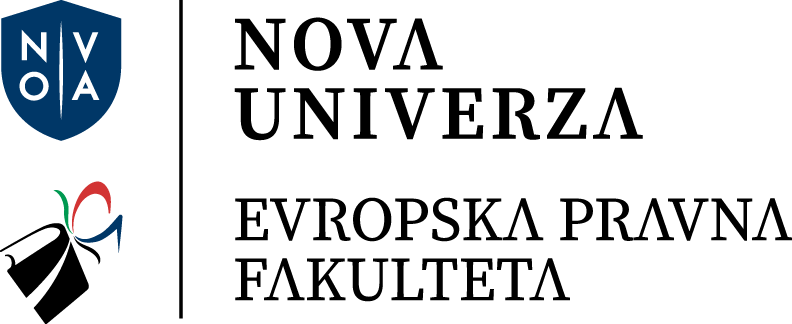 NOVA UNIVERZA, EVROPSKA PRAVNA FAKULTETA SAMOEVALVACIJSKO POROČILO ZA ŠTUDIJSKO LETO 2020/2021Nova Gorica, marec 2022To poročilo je Komisija za kakovost Evropske pravne fakultete Nove univerze potrdila dne, 17. marca 2022.Senat fakultete je na 9. korespondenčni seji, ki je potekala od srede, 23.03.2022 do četrtka, 24.03.2022, na podlagi 15. člena Statuta Evropske pravne fakultete Nove univerze sprejel naslednji sklep:Sklep št. 20/22-SSprejme se Samoevalvacijsko poročilo Evropske pravne fakultete Nove  univerze za študijsko leto 2020/2021. S poročilom se seznani vse pristojne  deležnike, skladno s poslovnikom kakovosti.KAZALO TABELTabela 1: Katedre NU, Evro-PF	14Tabela 2:  Število diplomantov NU, EVRO-PF v študijskem letu 2020/21, glede na način študija in spol	21Tabela 3: Prehodnost prvostopenjskih študentov iz 1. v 2. letnik in odstotek ponavljavcev v študijskih programih prve stopnje v študijskih letih 2018/19, 2019/20 in 2020/21	22Tabela 4: Število zaposlenih raziskovalcev RO Evro-PF NU na dan 31.12.2020	40Tabela 5: Znanstveno raziskovalne objave in kvantitativne ocene raziskovalcev NU, Evro-PF	41Tabela 6: izdani znanstveni članki in monografije raziskovalcev NU, Evro-PF	42Tabela 7: Raziskovalni projekt RO NU, Evro-PF	44Tabela 8: Število visokošolskih učiteljev in sodelavcev za študijsko leto 2020/21 na dan 30.9.2021	68Tabela 9: Št. redno zaposlenih vodilnih oziroma vodstvenih delavcev v študijskem letu 2020/21 na dan 30.9.2021	68Tabela 10: Št. redno zaposlenih visokošolskih učiteljev in sodelavcev v študijskem letu 2020/21 na dan 30.9.2021	69Tabela 11: Št. redno zaposlenih znanstvenih delavcev in raziskovalnih sodelavcev v študijskem letu 2020/21 na dan 30.9.2021	69Tabela 12: Št. redno zaposlenega upravno-administrativnega in strokovno-tehničnega kadra na dan 30.9.2021 na EVRO-PF	69Tabela 13: Izobraževanja zaposlenih v upravno-administrativnih službah v študijskem letu 2020/21	70Tabela 14: Izobraževanja pedagoškega in znanstveno-raziskovalnega kadra v študijskem letu 2020/21	71Tabela 15: Seznam imenovanj v naziv v študijskem letu 2020/21	71Tabela 16: Število izvolitev v naziv v študijskem letu 2020/2021	71Tabela 17: Spremljanje kakovosti na NU, Evro-PF in kazalci kakovosti	76Tabela 18: Zadovoljstvo študentov s študijskim procesom	79Tabela 19: Prihodki in odhodki EVRO-PF v letu 2020 in 2021	88Tabela 20: Sestava prihodkov v letih 2020 in 2021 (v odstotkih)	88KAZALO SLIKSlika 1: Organizacijska shema Evropske pravne fakultete Nove univerze	16Slika 2: Število prvič vpisanih rednih in izrednih študentov v prvi letnik na posamezen študijski program v š.l. 2015/16, 2016/17, 2017/18, 2018/19, 2019/20 in 2020/21	20Slika 3: Število vseh vpisanih študentov, s statusom in brez, na posamezen študijski program v š.l. 2015/16, 2016/17, 2017/18, 2018/19, 2019/20 in 2020/21	21DEL: SPLOŠNO O EVROPSKI PRAVNI FAKULTETI NOVE UNIVERZEEvropska pravna fakulteta Nove univerze (v nadaljevanju NU, Evro-PF oziroma fakulteta) je, upoštevaje določila Zakona o zavodih in Zakona o visokem šolstvu, zasebni visokošolski zavod in članica Nove univerze. Ustanovljena je bila 1. julija 2005 v Portorožu, s strani Inštituta za ustavno ureditev in človekove pravice d.o.o. ter Inštituta za mednarodno pravo - zavod. Svet Republike Slovenije za visoko šolstvo je fakulteto akreditiral po sklepu Št. 1/4-2005, z dne 07.07.2005. Dne 23.2.2006 je Svet RS za visoko šolstvo, s sklepom št. 1/13-2006, izdal pozitivno mnenje k spremembi imena v »Evropska pravna fakulteta v Novi Gorici« ter prenosu sedeža fakultete v Novo Gorico. V letu 2014 pa je Svet Nacionalne agencije Republike Slovenije za kakovost v visokem šolstvu (v nadaljevanju NAKVIS) soglašal s spremembo imena fakultete v »Evropska pravna fakulteta« (odločba NAKVIS št. 0140-10/2012/21 z dne 5. 2. 2014). Ta sprememba je bila nato leta 2015 vpisana v razvid pri MIZŠ pod št. 6033-458/2014/2 z dne 12.01.2015. V študijskem letu 2014/15 je Evropska pravna fakulteta Nove univerze, uspešno prestala svojo prvo reakreditacijo zavoda, s strani NAKVIS, za 7 let (o tem odločba NAKVIS št. 0141-10/2012/38 z dne 18.12.2014 ter vpis reakreditacije v razvid pri MIZŠ pod št. 6033-53/2015/4 z dne 11.3.2015).NU, Evropska pravna fakulteta je na podlagi odločbe Senata za akreditacijo pri Svetu RS za visoko šolstvo št. 0141-15/2007/12 z dne 06.10.2008 postala polnopravna članica Nove Univerze, skupaj s  Fakulteto za državne in evropske študije in Fakulteto za slovenske in mednarodne študije.  Evropska pravna fakulteta, kot članica Nove univerze, nastopa pri izvajanju nacionalnega programa visokega šolstva, za katerega v pravnem prometu v imenu in za račun univerze zagotavlja sredstva Republika Slovenija, v vseh drugih primerih pa fakulteta nastopa v pravnem prometu v svojem imenu in za svoj račun.Evropska pravna fakulteta Nove univerze izvaja osem akreditiranih študijskih programov: dodiplomski univerzitetni študijski program Pravododiplomski visokošolski strokovni študijski program Pravo in management infrastrukture in nepremičnin magistrski študijski program Pravomagistrski študijski program Pravo in management nepremičninmagistrski študijski program Alternativno reševanje sporovmagistrski študijski program Civilno in gospodarsko pravodoktorski študijski program Pravo doktorski študijski program Pravo in management nepremičninDne 30.9.2019 je Evropska pravna fakulteta Nove univerze oddala vlogo za podaljšanje akreditacije visokošolskega zavoda.Evropska pravna fakulteta Nove univerze ima jasno oblikovano vizijo in poslanstvo, iz katerih izhaja prizadevanje po širšem priznanju in kakovosti. Za njuno uresničitev je bila oblikovana Strategija razvoja Evropska pravna fakulteta Nove univerze 2021-2024 in Akcijski načrt Evropske pravne fakultete Nove univerze 2020-2021.POSLANSTVO, VIZIJA IN VREDNOTEPOSLANSTVOTemeljno poslanstvo NU, Evro-PF  je zagotavljanje odličnosti pri ustvarjanju in posredovanju znanja na področju prava ter interdisciplinarnega področja prava in managementa infrastrukture in nepremičnin, ki bo ustvarjalo pravne strokovnjake ter strokovnjake s specifičnimi znanji prava in managementa infrastrukture in nepremičnin ter omogočalo njihovo konkurenčno vključevanje na domači in mednarodni trg dela. S tem namenom je fakulteta prek svojih dejavnosti vpeta v evropski in širši mednarodni visokošolski prostor tako, da pospešuje izmenjave študentov in profesorjev s partnerskimi fakultetami in univerzami v tujini, da izvaja s slednjimi skupne študijske programe prek oblik transnacionalnega visokošolskega izobraževanja in da sodeluje na mednarodnih razpisih in projektih.Poseben poudarek fakulteta namenja mednarodnim znanstvenim objavam, kjer naši profesorji v so-avtorstvu s priznanimi tujimi raziskovalci, aktivno aplicirajo najnovejša spoznanja in  raziskave na področju prava in nepremičninskih ved. Pri temu fakulteta daje velik poudarek na vključevanju študentov in s tem spodbuja njihovo znanstveno pismenost, razmišljanje ter sposobnost širše interpretacije znanstvenih problemov.Fakulteta že od samega začetka omogoča in pospešuje na vseh področjih, kjer je to glede na njihovo naravo možno, problemsko naravnanost predavanj in njihovo povezanost s prakso, lokalnim in regionalnim okoljem ter koristmi države. Akademski zbor in vodstvo fakultete sta prepričana, da je prav praksa odlična pot do teorije, in da uporabnost znanj, ki jih fakulteta posreduje svojim študentom, ni ovira na poti do teoretičnih razlag predmetov njihovega študija in raziskovanja.Fakulteta razume tekmovalnost na področju duhovne ustvarjalnosti in visokošolskega pouka kot dobrodošlo spodbudo za svoj razvoj.  Prizadeva si za komplementarnost svojih programov v primerjavi s programi drugih slovenskih in evropskih primerljivih fakultet in univerz.Evropska pravna fakulteta se kot članica Nove univerze povezuje s Fakulteto za državne in evropske študije in Fakulteto za slovenske in mednarodne študije, pridruženimi članicami Nove univerze ter najboljšimi domačimi in tujimi univerzami. Njen namen je širiti svoja področja izobraževanja z ustanavljanjem novih študijskih programov, z uvajanjem novih interdisciplinarnih programov in z internacionalizacijo obstoječih programov. Sinergijo na ravni univerze ustvarja Evropska pravna fakulteta z institucionalnim in disciplinarnim povezovanjem na ravni študijskih programov, raziskovalnega dela in mednarodnega sodelovanja.VIZIJAEvropska pravna fakulteta Nove univerze stremi k odličnosti pri izobraževanju na področju prava ter interdisciplinarnega področja prava in managementa infrastrukture in nepremičnin. Na fakulteti se zavedamo, da so institucije pravne in demokratične države predpogoj za obstoj in preživetje slovenskega naroda in države. Njihova kakovost je odvisna od ljudi, ki  vsakodnevno soustvarjajo in oblikujejo vladavino prava tako v javni upravi kot v zasebnem sektorju. Poučevanje in raziskovanje na Evropski pravni fakulteti zato temelji na vrednotah človekovega dostojanstva, svobode, enakosti, solidarnosti in pluralizma ter na načelih ustavne demokracije in vladavine prava. Evro PF NU postavlja študente v osrčje našega poučevanja in delovanja s predavanji in vajami v majhnih skupinah ter predvsem z dialoškimi razpravami in osebnim stikom med profesorji in študenti. Prednost NU,  Evro PF je odličen akademski zbor, ki izvrstno združuje teoretične in praktične pristope pri poučevanju. Številni izmed naših profesorjev vsakodnevno delujejo na različnih ravneh v kolesju institucij slovenske demokratične in pravne države. Na fakulteti smo ponosni na naše diplomante, ki v zadnjih letih dosegajo odlične rezultate na državnem pravosodnem izpitu. Ponosni smo tudi na naše profesorje in raziskovalce, ki sodijo med najboljše in najpogosteje citirane slovenske raziskovalce na področju prava v tujini. Na fakulteti stremimo k izobraževalni in raziskovalni odličnosti, ki temeljita na medsebojnem spoštovanju študentov, strokovnega osebja, članov akademskega zbora in vodstva. Študentje in diplomanti Evropske pravne fakultete Nove univerze so glavni razlog za naš obstoj in tudi upanje za izboljšanje delovanja pravne in demokratične slovenske države. Naša vizija je, da da bi študentje, ki jih danes izobražujemo, v prihodnosti prevzeli naše mesto, nadaljevani našo vizijo in bili še boljši od učitelja.Evropska pravna fakulteta Nove univerze želi tako ohraniti svojo vlogo kot vodilna slovenska institucija na področju pravnega izobraževanje in želi postati mednarodno priznana visokošolska institucija na področju prava ter interdisciplinarnem področju prava in managementa infrastrukture in nepremičnin, ki bo prek kakovostno izvedene izobraževalne dejavnosti, povezovanja teorije s prakso, združevanja pedagoškega in raziskovalnega dela ter mednarodnega sodelovanja oblikovala diplomante, iskane na domačem in mednarodnem trgu dela. Svojo mednarodno prepoznavnost bo gradila tudi prek sistema transnacionalnega izobraževanja. V tem smislu želi kot članica Nove univerze postati elitni visokošolski zavod glede na kakovost študijskih programov, selektivnost vpisa in mednarodno primerljivost, hkrati pa postati še bolj zanesljiv partner tako domačega gospodarskega in negospodarskega sektorja kot tudi profitnih in neprofitnih institucij iz tujine.Evropska pravna fakulteta Nove univerze je izrazito vseslovenska visokošolska inštitucija. Čeprav je glede na svoj sedež in delovanje kmalu od ustanovitve dalje zasidrana v Novi Gorici ima svoje fakultetno študijsko središče tudi v glavnem mestu Ljubljani in v Kranju, kmalu pa bo tudi v Mariboru. Strateški cilj svoje internacionalizacije načrtuje prek študijskih programov, ki jih že izvaja ali jih bo izvajala v sodelovanju z univerzami na Kosovem, na Hrvaškem in v Združenih državah Amerike. V duhu internacionalizacije slovenskega visokega šolstva glede mednarodnih izmenjav študentov, visokošolskih učiteljev in strokovnih sodelavcev ter razvijanja mednarodnega sodelovanja s partnerji iz tujine ambicije fakultete niso omejene zgolj na zgoraj navedene partnerje, v naslednjih letih pa si fakulteta želi seči še širše.VREDNOTEFakulteta, njeni visokošolski učitelji in strokovni sodelavci pri svojem delovanju, raziskovanju in izobraževanju spoštujejo naslednje vrednote:človekovo dostojanstvo, svoboda, pluralizem, enakost, solidarnost,akademska kakovost,akademska svoboda,ambicioznost,odličnost,inovativnost,osebna in družbena odgovornost,dialog in medsebojno spoštovanje,napredovanje.ORGANIZIRANOST IN RAZVOJ NU, EVRO – PFSPLOŠNO O ORGANIZIRANOSTI IN RAZVOJU FAKULTETEEvropska pravna fakulteta Nove univerze je zasebni visokošolski zavod, ki izvaja univerzitetno izobraževalno, znanstveno, raziskovalno, študijsko in svetovalno dejavnost. Fakulteta je članica Nove univerze. Delovanje fakultete temelji na relevantni nacionalni zakonodaji, Statutu in internih aktih fakultete ter Nove univerze. Temeljni cilj univerze je izvajanje univerzitetnih študijskih programov na območju Slovenije, uvajanje novih znanj in sodobnih tehnologij, povezovanje univerze z inštitucijami in procesi skupnega evropskega visokošolskega prostora ter graditev slovenske univerzitetne samobitnosti na podlagi kakovosti, ki prispeva k prepoznavnosti Slovenije in univerze v mednarodnem okolju. Osnove informacije o organiziranosti Evropske pravne fakultete Nove univerze so dostopne na: https://epf.nova-uni.si/. Organizacijska shemaOrganizacijsko shemo Evropske pravne fakultete Nove univerze sestavljajo: Organi fakultete: direktor, tajnik, akademski zbor, senat, upravni odbor, dekan in študentski svet. Delovna telesa fakultete: habilitacijska komisija, študijska komisija, disciplinska komisija,  komisija za kakovost in komisija za tutorstvo. Tajništvo fakultete. Računovodstvo fakultete. Organizacijske enote: katedre, inštituti, centri, knjižnica in druge. Organi fakulteteAkademski zbor (https://epf.nova-uni.si/fakulteta/o-fakulteti/organiziranost/organi-fakultete/akademski-zbor/). V študijskem letu 2020/21 je akademski zbor NU, Evro-PF  štel 70 predstavnikov. Predsednik Akademskega zbora je bil prof. dr. Arne Marjan Mavčič. Senat (https://epf.nova-uni.si/fakulteta/o-fakulteti/organiziranost/organi-fakultete/senat/): V študijskem letu 2020/21 je Senat NU, Evro-PF štel 12 članov: Vir: Tajništvo EVRO-PF NU, 2022Študentski svet (https://epf.nova-uni.si/fakulteta/o-fakulteti/organiziranost/organi-fakultete/studentski-svet/).  V študijskem letu 2020/21 je Študentski svet NU, Evro-PF štel 7 članov: Vir: Tajništvo EVRO-PF NU, 2022Upravni odbor (https://epf.nova-uni.si/fakulteta/o-fakulteti/organiziranost/organi-fakultete/upravni-odbor/). V študijskem letu 2020/21 je Upravni odbor NU, Evro-PF štel 2 člana:Vir: Tajništvo EVRO-PF NU, 2022Dekan (https://epf.nova-uni.si/fakulteta/o-fakulteti/organiziranost/organi-fakultete/dekan/). V študijskem letu 2020/21 je bil dekan fakultete prof. dr. Jernej Letnar Černič. Prodekan: Fakulteta ima enega ali več prodekanov. Prodekani pomagajo dekanu pri opravljanju nalog, ki jih določi dekan in ga nadomeščajo v njegovi odsotnosti. V študijskem letu 2020/2021 je bil prodekan za študijske zadeve prof. dr. Bojan Grum. Direktor (https://epf.nova-uni.si/fakulteta/o-fakulteti/organiziranost/organi-fakultete/direktor/). V študijskem letu 2020/2021 je bila direktorica mag. Olga Jambrek. Tajnik (https://epf.nova-uni.si/fakulteta/o-fakulteti/organiziranost/organi-fakultete/tajnik/). V študijskem letu 2020/2021 je bila tajnica fakultete Nina Pegan, mag. prav.  Delovna telesa fakulteteHabilitacijska komisija (https://epf.nova-uni.si/fakulteta/o-fakulteti/organiziranost/delovna-telesa/habilitacijska-komisija/). V študijskem letu 2020/2021 je Habilitacijska komisija štela 7 članov:Vir: Tajništvo EVRO-PF NU, 2022Študijska komisija (https://epf.nova-uni.si/fakulteta/o-fakulteti/organiziranost/delovna-telesa/studijska-komisija/). V študijskem letu 2020/2021 je Študijska komisija štela 5 članov:Vir: Tajništvo EVRO-PF NU, 2022Disciplinska komisija (https://epf.nova-uni.si/fakulteta/o-fakulteti/organiziranost/delovna-telesa/disciplinska-komisija/). V študijskem letu 2020/2021 so Disciplinsko komisijo sestavljali 3 člani:Vir: Tajništvo EVRO-PF NU, 2022Komisija za kakovost (https://epf.nova-uni.si/fakulteta/o-fakulteti/organiziranost/delovna-telesa/komisija-za-kakovost/). V študijskem letu 2020/2021 je Komisija za kakovost štela 11 članov:Vir: Tajništvo EVRO-PF NU, 2022Tajništvo fakulteteFakulteta ima za opravljanje upravno-administrativnih in strokovno-tehničnih nalog tajništvo fakultete, ki ga vodi tajnik fakultete. Predstojnik tajništva fakultete je tajnik, ki ga imenuje upravni odbor za mandatno dobo dveh (2) let, in je lahko ponovno imenovan. V študijskem letu 2020/2021 je tajništvo fakultete vodila tajnica fakultete Nina Pegan, mag. prav.  Računovodstvo fakulteteFinančno poslovanje fakultete vodi računovodstvo, ki opravlja tudi administrativne posle in naloge, potrebne za delo upravnega odbora. Predstojnik računovodstva je glavni računovodja oziroma glavna računovodkinja (v nadaljevanju: glavni računovodja), ki skrbi tudi za pravočasno izpolnjevanje materialnih obveznosti fakultete. Svoja pooblastila izvaja glavni računovodja v skladu z odločitvami in navodili upravnega odbora, ki mu odgovarja za svoje delo.  Organizacijske enoteKatedre (https://epf.nova-uni.si/fakulteta/o-fakulteti/katedre/). V študijskem letu 2020/2021 je na fakulteti delovalo osem (8) kateder. Tabela : Katedre NU, Evro-PFVir: Tajništvo EVRO-PF NU, 2022Inštituti (https://epf.nova-uni.si/raziskovanje/raziskovanje/). V okviru Evropske pravne fakultete Nove univerze delujeta dva inštituta (raziskovalni skupini), ki izvajata znanstveno-raziskovalne dejavnosti, z določenega področja. V študijskem letu 2020/2021 na Evropski pravni fakulteti Nove univerze delujeta dva (2) inštituta: Inštitut za management nepremičnin in Inštitut za raziskovanje pravu.Knjižnica in založba (https://epf.nova-uni.si/dejavnosti/#knjiznica-in-zalozba). Univerzitetna knjižnica Nove univerze (UKNU) zagotavlja knjižnično-informacijsko dejavnost in optimalne pogoje za študij ter znanstveno-raziskovalno delo, na članicah Nove univerze. Založba Nove univerze izdaja najnovejše raziskovalne dosežke, s področij delovanja fakultete, in sicer  v obliki:znanstvenih monografij ter kritičnih izdaj virov, s spremnimi študijami in komentarji;prevodov znanstvenih monografij terdigitalnih in fizičnih izdaj učbenikov.Pri izdajanju del so upoštevani naslednji vidiki publikacij:aktualne vsebine, ki so temeljnega pomena za razvoj posameznega znanstvenega področja;dela pomembna za razvoj slovenske znanstvene terminologije;dela pomembna za predstavljanje slovenskih znanstvenih dosežkov v domačem in mednarodnem prostoru ter tematike pomembne za širjenje novih znanstvenih spoznanj in znanstvene kulture.Založba skrbi za primerno tehnično opremo publikacij (CIP, kolofon, prijava enotne cene knjige, prijava e-publikacije, oprema knjige s ISBD itd.), pri čemer so upoštevani naslednji veljavni dokumenti:Pravilnik o postopkih (so)financiranja, ocenjevanja in spremljanja izvajanja raziskovalne dejavnosti (Uradni list RS, št. 52/16, 79/17, 65/19, 78/20, 145/20 in 186/21 – ZZrID), ki ga je pripravila Javna agencija za raziskovalno dejavnost RS.Zakon o obveznem izvodu publikacij (Uradni list RS, št. 69/06 in 86/09).Pravilnik o vrstah in izboru elektronskih publikacij za obvezni izvod (Ur. list RS, št. 90/07).Karierni center (https://epf.nova-uni.si/dejavnosti/karierni-center-2/o-nas/). Karierni center Evropske pravne fakultete Nove univerze (KC EVRO-PF NU) predstavlja stično točko med študenti, diplomanti, Fakulteto in potencialnimi delodajalci. Ustanovljen je bil z namenom svetovanja študentom oz. diplomantom pri njihovem kariernem razvoju ter nudenju podpore pri študijskih in praktičnih usmeritvah. Vlogo in pomen Kariernega centra Nove univerze kot notranjega oddelka Centra za karierni razvoj in mednarodno mobilnost Nove univerze ureja Pravilnik o delovanju Kariernega centra Nove univerze (Pravilnik o delovanju Kariernega centra Nove univerze). Alumni klub (https://epf.nova-uni.si/dejavnosti/alumni-klub/): Alumni klub Evropske pravne fakultete Nove univerze je notranja organizacijska enota fakultete, ki je namenjena ohranjanju in krepitvi stikov med diplomanti in fakulteto, na vseh družbeno koristnih področjih. Člani Alumni kluba NU, Evro-PFso vsi dosedanji diplomanti, katerega koli študijskega programa, ki jih izvaja fakulteta. Delovanje Alumni kluba NU, Evro-PF podrobneje ureja Pravilnik o delovanju Alumni Evropske pravne fakultete Nove univerze.Študentski svet (https://epf.nova-uni.si/dejavnosti/#studentski-svet): Študentski svet Evropske pravne fakultete Nove univerze, je organ fakultete in je zastopnik interesov študentov fakultete. Določen je z Zakonom o visokem šolstvu, Statutom fakultete in s Poslovnikom študentskega sveta. V danem okvirju predstavlja in zastopa interese študentov, skrbi za njihovo dobrobit, obravnava in daje pristojnim organom fakultete mnenje o statutu fakultete, podaja mnenje glede vseh zadev, ki se nanašajo na pravice in dolžnosti študentov ter sprejema in izvaja program interesnih dejavnosti študentov. Študentski svet Evropske pravne fakultete Nove univerze sestavlja do deset predstavnikov študentov, ki jih izvolijo študentje fakultete, neposredno na volitvah, mandat izvoljenih članov študentskega sveta pa traja eno leto. Poslanstvo Študentskega sveta Evropske pravne fakultete NU zatorej ni zgolj zastopanje interesov študentov in izvajanje interesnih dejavnosti, temveč predvsem soustvarjanje kvalitetne visokošolske institucije, na katero bodo študenti lahko ponosni.Slika : Organizacijska shema Evropske pravne fakultete Nove univerzeORGANIGRAM ČLANICETAJNIŠTVOInformiranost deležnikov in javnostiVse informacije o delovanju fakultete so dostopne na spletni strani fakultete: www.epf.nova-uni.si, ki je na voljo v slovenskem in angleškem jeziku in je z osnovnimi funkcionalnostmi podprta tudi za slepe in slabovidne. Na spletni strani fakultete so na voljo npr: Splošni podatki o fakulteti (objava strateških dokumentov: strategija razvoja, akcijski načrt, program dela, samoevalvacijska poročila, akti itd.)Promocijski videi za študijske programe, Brošure za študijske programe in Predstavitveni zbornik študijskih programov, Oglasna deska za študente (dnevna obvestila, zagovori zaključnih del, razpisi, novice itdPodatki o mednarodnem sodelovanju in izmenjavah, Podatki o raziskovalni dejavnosti,Podatki o obštudijskih dejavnosti (Knjižnica in založba, Konference, KC, Tekaški klub NU, Poletne/jesenske šole, Študentski svet), itd.Fakulteta je namenila dodatna sredstva tudi za oblikovanje in pripravo novih promocijskih materialov: tiskanih in spletnih letakov, brošur, video vsebin itd., kar ji omogoča večjo prepoznavnost v domačem in mednarodnem okolju. Slednji so v e-obliki dostopni na spletni strani, uporabljajo pa se tudi za obveščanje javnosti in deležnikov preko socialnih omrežji, kot so Facebook, Instagram in Youtube kanal. Z namenom ozaveščanja javnosti in deležnikov o njenem delovanju, fakulteta izdaja mesečne e-novice, kamor vključi vse pomembne mesečne dogodke, kot npr. opise akademskih forumov, gostovanj pedagogov in strokovnjakov iz prakse, izvedene dogodke za študente, izdaje monografij in znanstvenih objav, posebnih dosežkov pedagogov, študentov in stroke ipd. E-novice vsebujejo opis že izvedenih kot  tudi napovednik prihajajočih aktivnosti. Fakulteta informacije posreduje tudi preko e-pošte, tako da informacije pošilja izbrani skupini deležnikov, ki bi jih novica utegnila zanimati. Vsi zainteresirani pa lahko fakulteto kontaktirajo preko telefona ali vprašanja naslovijo na enega od elektronskih naslovov, ki so javno objavljeni na spletni strani. Ob podpori in s sodelovanjem različnih strokovnih služb fakulteta skrbi, da so deležnikom zagotovljene pravočasne in točne informacije o delovanju fakultete, da so pravočasno podana in objavljena vsa obvestila, spremembe o študijskem procesu, izpitih, dogodkih ipd. ter da so skrbno posodobljeni vsi seznami zunanjih partnerjev in institucij (domačih in mednarodnih), katerim se pošiljajo informacije in vabila. Kandidati za študij lahko informacije o delovanju fakultete prejmejo tudi ob udeležbi na informativnih dnevih, ki jih fakulteta organizira večkrat letno na sedežu v Novi Gorici in dislocirani enoti v Ljubljani. Zainteresirani kandidati lahko na informativnem dnevu izpolnijo izjavo, da želijo biti obveščeni o odprtju prijavnih rokov za vpis na študij ter da želijo prejemati informacije o delovanju fakultete, na podlagi podpisane izjave pa jih fakulteta kasneje obvešča o vseh pomembnejših informacijah v zvezi z vpisom in delovanjem fakultete. Kandidati za vpis kot tudi ostali deležniki lahko informacije o delovanju fakultete prejmejo tudi osebno ali preko telefona v času uradnih ur fakultete ter preko e-pošte.ENOLETNI RAZVOJ NA PODROČJU ORGANIZIRANOSTI Pregledane so bile vse mandatne dobe članov organov ter postavljen je bil terminski načrt za ponovno imenovanje tistih članov, ki jim mandatna doba poteče v naslednjem študijskem letu. Zasedba in mandati članov posameznih organov fakultete se sproti pregledujejo in posodabljajo. Organizacijska shema je bila prilagojena polnopravnemu članstvu v NU. V študijskem letu 2020/21 so bile katedre okrepljene z novimi pedagoškimi in raziskovalnimi sodelavci. Fakulteta je s predstojniki kateder sklicala sestanek, na katerem so bili predstojniki kateder pozvani k aktivnejšemu delovanju in uvedbi rednih srečanj s člani katedre. V študijskem letu 2020/2021 je 6 predstojnikov kateder organiziralo en sestanek s člani, medtem ko se 2 katedri nista uspeli sestati.       Zaradi epidemioloških razmer so seje organov in delovnih teles fakultete potekale na daljavo. Slednje je vplivalo tudi na njihovo številčnost. Fakulteta je poskušala zagotoviti pravočasno obveščanje in informiranje zunanjih in notranjih deležnikov, vendar je včasih naletela na nepredvidene situacije povezane z epidemijo, ki so onemogočile, da bi bili vsi deležniki obveščeni v razumnem roku. SKLEPNOPrednostiPregledane so bile mandatne dobe članov organov NU, Evro-PF, prav tako so bila izpeljana ponovna imenovanja tistih, ki jim je mandatna doba potekla. Študentje so uspešno zastopani v vseh organih fakultete, kjer je predvideno njihovo sodelovanje. Za namene aktivnejšega delovanja in rednega sestajanja je bil sklican sestanek s predstojniki kateder. Slabosti Delovanje kateder še ni optimalno, saj je bil sklican zgolj en redni sestanek na posamezno katedro oziroma dve kateri se nista sestali.nepravočasna informiranost zaradi nepredvidenih situaciji poveznih z epidemijo.Predlogi za izboljšanjeSpodbujanje aktivnejšega delovanja in rednega sestajanja kateder.Uvedba rednih sestankov med predstojniki kateder, vsaj 1 x na semester. Zastavi se roke za opozarjanje ter opomnike po preteku slednjih.Okrepitev Akademskega zbora z novimi pedagoškimi in raziskovalnimi sodelavci. Uvedba sestankov članov Akademskega zbora posameznega študijskega programa z namenom pregledovanja učnih načrtov predmetov študijskega programa in kompetenc; vsaj 1 sestanek pred začetkom študijskega leta.Izvedba sej Senata v živo (vsaj 2 redni seji).Zagotavljanje pravočasne informiranosti deležnikov.IZOBRAŽEVALNA DEJAVNOSTRAZVOJ ŠTUDIJSKIH PROGRAMOVSplošno o razvoju študijskih programovNU, Evro-PF izvaja študijske programe za pridobitev izobrazbe, na vseh treh stopnjah študija. Vsi študijski programi temeljijo na načelih bolonjske deklaracije in so po vsebini in strukturi mednarodno primerljivi. V študijskem letu 2020/21 je NU, Evro-PF  izvajala sedem študijskih programov, za katere je razpisala prosta vpisna mesta. Študijski programi NU, Evro-PF, ki so se izvajali v študijskem letu 2020/21 so:Univerzitetni študijski program Pravo, ki se izvaja kot redni (koncesioniran) ali kot izredni (nekoncesioniran) način študija. Visokošolski strokovni študijski program Pravo in management infrastrukture in nepremičnin, ki se izvaja kot izredni (nekoncesioniran) način študija.Magistrski študijski program Pravo, ki se izvaja kot redni (koncesioniran) ali kot izredni (nekoncesioniran) način študija. Magistrski študijski program Pravo in management nepremičnin, ki se izvaja kot redni (koncesioniran) ali kot izredni (nekoncesioniran) način študija.Magistrski študijski program Civilno in gospodarsko pravo, ki se izvaja kot izredni (nekoncesioniran) način študija.Doktorski študijski program Pravo, ki se izvaja kot izredni (nekoncesioniran) način študija.Doktorski študijski program Pravo in management nepremičnin, ki se izvaja kot izredni (nekoncesioniran) način študija.Evropska pravna fakulteta Nove univerze je prav tako razpisala prosta vpisna mesta za dodatni program, ki pa se zaradi premajhnega števila vpisanih ni izvajal. Ta program je: Magistrski študijski program Alternativno reševanje sporov, ki se izvaja kot izredni (nekoncesioniran) način študija. Razpisna mesta in število prvič vpisanih študentov V študijskem letu 2020/21 je bilo na študijske programe NU, Evro-PF prvič vpisanih 237 študentov v prvi letnik na prvo, drugo in tretje stopenjske študijske programe, vključujoč tudi študente franšiznega VTI študijskega programa. Med njimi je bilo 143 (60,34 %) prvič vpisanih rednih študentov in 94 (39,66 %) prvič vpisanih izrednih študentov. V vse študijske programe je bilo več prvič vpisanih žensk, 177 (74,68 %), kot moških, 60 (25,32 %). V študijskem letu 2020/21 je bilo, v primerjavi s predhodnim letom, za 15 % oz. 42 študentov, manj prvič vpisanih v prvi letnik na prvo, drugo in tretje stopenjske študijske programe (Slika 2). Slika : Število prvič vpisanih rednih in izrednih študentov v prvi letnik na posamezen študijski program v š.l. 2015/16, 2016/17, 2017/18, 2018/19, 2019/20 in 2020/21Vir: VIS, februar 2022Število vseh vpisanih študentov v vseh letih V študijskem letu 2020/21 je bilo na študijskih programih NU, Evro-PF skupaj vpisanih 2.100 študentov na prvo, drugo in tretje stopenjske študijske programe, vključujoč tudi študente franšiznega VTI študijskega programa. Med vsemi vpisanimi študenti je bilo 1.116 (53,14 %) rednih in 984 (46,86 %) izrednih študentov, vključujoč tudi študente franšiznega VTI študijskega programa. Po strukturi spola je na vse študijske programe bil vpisan večji odstotek žensk  (61,62 %) kot moških (38,38 %). Največ vpisanih rednih in izrednih študentov, 1.017 (48,43 %), je bilo vpisanih na prvostopenjska študijska programa Pravo in Pravo in management infrastrukture in nepremičnin. Sledi 888 (42,29 %) rednih in izrednih študentov, vpisanih na drugostopenjske študijske programe in 195 (9,29 %) izrednih študentov, vpisanih na doktorske študijske programe. V študijskem letu 2020/21 je bilo, v primerjavi s predhodnim letom, za 1,43 % oz. 30 študentov več vpisanih vseh študentov, v vseh letih, v prvi letnik na prvo, drugo in tretje stopenjske študijske programe (Slika 3).Slika : Število vseh vpisanih študentov, s statusom in brez, na posamezen študijski program v š.l. 2015/16, 2016/17, 2017/18, 2018/19, 2019/20 in 2020/21Vir: VIS, februar 2022DiplomantiV zadnjem zaključenem študijskem letu 2020/21 je na dodiplomskih in podiplomskih študijskih programih skupaj diplomiralo 173 študentov. Med njimi je študij zaključilo 108 (62,43 %) študentov rednega in 65 (37,57 %) študentov izrednega študija, vključujoč tudi študente franšiznega VTI študijskega programa. Med vsemi diplomanti je v omenjenem študijskem letu študij zaključilo 125 (72,25 %) diplomantk in 48 (27,75 %) diplomantov. Največ vseh diplomantov skupaj, 72 (48,4 %), je bilo na drugostopenjskih študijskih programih (Tabela 2). Tabela :  Število diplomantov NU, EVRO-PF v študijskem letu 2020/21, glede na način študija in spolVir: VIS, februar 2022Prehodnost študentov in odstotek ponavljavcevV študijskem letu 2020/21 je bila prehodnost študentov na prvostopenjskih študijskih programih na rednem študiju 89 %. Na izrednem študiju pa je bila prehodnost malenkost nižja, in sicer je iz 1. v 2. letnik napredovalo 53 % izrednih študentov. Na rednem študiju je bil delež ponavljavcev 9 % in na izrednem študiju 3 % (Tabela 14).Tabela : Prehodnost prvostopenjskih študentov iz 1. v 2. letnik in odstotek ponavljavcev v študijskih programih prve stopnje v študijskih letih 2018/19, 2019/20 in 2020/21Vir: VIS, februar 2022* Izračun prehodnosti: število prvič vpisanih študentov 2. letnika tekočega študijskega leta (brez študentov, ki so se v tekočem študijskem letu vpisali po merilih za prehode) se deli s številom študentov z veljavnim statusom, ki so bili v predhodnem študijskem letu vpisani v 1. letnik.Z namenom večje prehodnosti študentov in napredovanje po programih NU, Evro-PF nadaljuje z aktivnostmi, s katerimi spodbuja študente za napredovanje po letnikih in dokončanje študija v roku. Mehanizmi, ki jih NU, Evro-PF  pri tem uporablja, so: Uporaba in razvijanje novih pedagoških pristopov skladno s tehnološko evolucijo. Gre za razvojno strategijo v smeri elektronsko podprtega fakultetnega modela, ki bo zagotavljala študijske programe na podlagi sodobnih tehnoloških standardov. Kot dopolnilo klasičnemu študiju in z namenom podpore študentom je NU, Evro-PF  oblikovala spletne eUčilnice, ki na enem mestu združuje obsežne študijske vsebine v obliki e-predavanj, poleg katerih so objavljena tudi študijska gradiva, kot so Powerpoint predstavitve, članki in drugo. S tem NU, Evro-PF omogoča in spodbuja študente k sprotnemu delu in jim omogoča utrjevanje učne snovi. Dopušča se možnost, da se izredni študenti lahko udeležijo predavanj namenjenim rednim študentom in obratno.Nudenje izrednih izpitnih rokov in podobno.Gostujoča predavanjaNU, Evro-PF si prizadeva v študijski proces pritegniti čim večje število domačih in tujih uglednih strokovnjakov, ki prihajajo iz vrst gospodarstva, kot tudi negospodarstva, ter s seboj prinašajo inovativna znanja, dognanja in praktične izkušnje. NU, Evro-PF gostujoča predavanja organizira samostojno, s pomočjo predavateljev ali preko KC-ja. Od ustanovitve fakultete do zaključka študijskega leta 2020/21 je bilo za študente in širšo javnost organiziranih 105 tovrstnih dogodkov. V študijskem letu 2020/21 je bilo izvedenih 10 gostujočih predavanj, in sicer: Gostujoča predavanja dr. Gregorja Maučeca pri predmetih Ustavno in mednarodno pravo človekovih pravic, Demokratična in pravna država, Ustavno in mednarodno kazensko pravo in Ustavnopravni sistem Evropske Unije na programu Pravo 2. stopnje ter Pravo Evropske Unije na programu Pravo 1. stopnje, oktober 2020 – december 2020.Gostujoče predavanje poljskega sodnika in sodelavca Eurojusta g. Slawomir Buczma, 16.12.2020 pri predmetu Ustavno in mendnarodno kazensko pravo na programu Pravo 2. Gostujoče predavanje asistenta Mihe Horvata, namestnika varuha človekovih pravic na temo Člen 3 - prepoved mučenja in stanje v zaporih, 14.1.2021 pri predmetu Ustavno in mendnarodno kazensko pravo na programu Pravo 2.Gostujoče predavanje dr. Gregorja Maučeca pri predmetu Metodološki seminar na programu Pravo 1. stopnje, 15.1.2021.Gostujoče predavanje g. Mura Smrekarja, direktorja agencije Adecco, ki je obenem tudi predsednik Združenja kadrovskih agencij Slovenije ter podpredsednik Združenja delodajalcev Slovenije, in g. Marka Valjavca, dolgoletnega HRM manager v Assistance Coris, d.o.o., ter agencijskega delavca, ki dela v proizvodnji, pri predmetu Pravo socialne varnosti, 23.02.2021, Zoom na programu Pravo 1. stopnje;Gostujoče predavanje Karmen Jereb, diplomantka FVV, doktorandka FF Aplikativna psihologija,  »Predstavitev Department of Homeland Security, Federal Law Enforcement Training Centers, Glynco, Georgia (ZDA) in ameriškega preiskovalnega intervjuvanja« pri predmetu Kriminalistike, 30.03.2021, Zoom na programu Pravo 1. stopnje; Gostujoče predavanje dr. Maria Krešića, docenta in prodekana na Pravni fakulteti Univerze v Zagrebu z naslovom »Pravna filozofija Alfa Rossa in koncept pravne zavesti«, 22.06.2021, Zoom pri predmetu Filozofija in teorija prava ;Gostujoča predavanja dr. Eve Litina pri predmetu Gospodarsko pravo, 05.05.-06.05.2021, Zoom na programu Pravo 1. stopnje;Gostujoče predavanje prof. Charles Weisselberg, Law School, University of California, Berkeley, pri predmetu Kazensko procesno pravo, 11.05.2021, Zoom na programu Pravo 1. stopnje;Gostujoče predavanje prof. dr. Diega Vazqueza, ki na Universidad de Valladolid predava predmete iz strateškega managementa, 16.06.2021, Zoom.ObčaniEvropska pravna fakulteta Nove univerze zainteresirani javnosti ponuja izbrane vsebine, na katere lahko pristopijo osebe brez statusa, ki jih tematika zanima ali pa jim znanje pomaga na delovnem mestu. V okviru teh predmetov lahko tako pravniki kot nepravniki, pridobivajo dodatna strokovna znanja s pravnega področja, managementa, infrastrukture in nepremičnin, področja alternativnega reševanja sporov in področja civilnega gospodarskega prava.  V študijskem letu 2020/21 je obveznosti kot občan opravljalo 9 oseb, na dodiplomskih študijskih programih in 41 oseb na podiplomskih študijskih programih.Notranja izbirnost na NUEvropska pravna fakulteta Nove univerze svojim študentom ponuja pestro ponudbo izbirnih predmetov z različnih področij. Pravilnik o izvajanju izbirnosti med članicami Nove univerze omogoča študentom, da v okviru letnika vpisanega študijskega programa izbirajo predmete tudi na drugih članicah Nove univerze, tam opravljajo študijske in izpitne obveznosti ter nabirajo kreditne točke po ECTS, ki bodo priznane kot del opravljenih študijskih obveznosti.Poleg možnosti, ki jih ponuja mednarodna mobilnost, je tako študentom omogočeno tudi izbiranje predmetov drugih članic Nove univerze, v obsegu, ki ga omogoča študijski program, v katerega so vpisani. Študent, vpisan v študijski program, ki ga izvaja članica Nove univerze, lahko v posameznem študijskem letu namesto enega ali več izbirnih predmetov študijskega programa, izbere in nato opravlja obveznosti največ dveh izbirnih predmetov na drugi članici Nove univerze. V študijskem letu 2020/21 je bil sprejet generalni Pravilnik o izvajanju izbirnosti med članicami Nove univerze ter objavljen razpis za izbor predmetov, ki se bodo izvedli v študijskem letu 2021/22. Obvezna praksaŠtudijska praksa postaja vse pomembnejša odskočna deska za študenta po zaključku študija in ob vstopu na trg delovne sile. Z vse večjim poudarkom na pridobivanju praktičnih izkušenj študentov, je fakulteta s študijskim letom 2019/2020 na univerzitetnem študijskem programu Pravo 1. stopnje ter visokošolskem strokovnem študijskem programu Pravo in management infrastrukture in nepremičnin 1. stponje uvedla obvezno prakso, ki je nadomestila diplomsko delo. Študenti s prakso, poleg znanja, pridobijo tudi druge sposobnosti, ki so navadno odločilnega pomena pri iskanju prve zaposlitve. Na praksi tako lahko študenti spoznajo, kako uporabiti teoretično znanje v praktičnih primerih, pridobivajo delovne navade, učijo se delati v skupini, komunicirati s sodelavci, vodji skupin in vodstvenim osebjem, dobijo pa tudi izkušnje pri delu s strankami. Praksa je koristna tudi za razvoj študentovih osebnih lastnosti in spretnosti. Praktično izobraževanje je na ravni fakultete sistemsko urejeno s Pravilnikom o izvajanju študijske prakse (v nadaljevanju: Pravilnik o praksi), ki je javno objavljen na spletni strani Evropske pravne fakultete NU: https://epf.nova-uni.si/wp-content/uploads/2019/02/Pravilnik-o-%C5%A1tudijski-praksi.pdf. Pravilnik o praksi ureja temeljna vprašanja o izvajanju obvezne študijske prakse, na dodiplomskih in magistrskih študijskih programih članic Nove univerze.V študijskem letu 2020/2021 je obvezno prakso opravljalo 11 študentov 3. letnika študijskega programa Pravo 1. stopnje in 4. študentje 3. letnika PMIN 1. stopnje. Fakulteta študentom omogoča, da si sami lahko izberejo izvajalca prakse, pri kateremu se dogovorijo za opravljanje prakse. V primeru, da si študent ne more zagotoviti mesta za prakso, mu pri tem pomaga fakulteta. V ta namen je fakulteta sklenila že 14 Dogovorov o sodelovanju študentov fakultete pri opravljanju obvezne prakse, od tega kar 9 v študijskem letu 2020/2021. Nabor izvajalcev prakse fakulteta redno posodablja na spletni strani, kjer študentje na enem mestu najdejo vse pomembne informacije in akte, povezane z opravljanjem obvezne prakse. Velik poudarek fakulteta namenja tudi kakovosti obvezne prakse. Slednjo spremlja prek vprašalnikov o kakovosti prakse, ki jih ob koncu prakse izpolnijo študent in mentorja. Na podlagi analize vprašalnikov fakulteta pripravi Samoevalvacijsko poročilo o izvajanju študijske prakse na Evropski pravni fakulteti Nove univerze 2020/2021. E-IZOBRAŽEVANJE                                                                                                                                                                                                       eUčilnica (Moodle)V študijskem letu 2019/2020 je Nova univerze vsled epidemiološke situacije, povezane z izbruhom virusa COVID-19, prilagodila študijski proces na način, da je ta potekal varno in kvalitetno za vse udeležence študijskega procesa. Ker se epidemiološke razmere v študijskem letu 2020/2021 niso umirile, se je celoten študijski proces izvedel na daljavo preko platforme Moodle. Študijske obveznosti (predavanja, vaje, izpiti) so potekali v živo, tj. po pripravljenem urniku, kar je omogočalo neposredno interakcijo študentov s predavatelji. Platforma Moodle, do katere študentje dostopajo z uporabniškim imenom in geslom, omogoča komunikacijo med profesorji in študenti, dostop do aktualnih novic vezanih na posamezen predmet, dostop do navodil in literature, opravljanje e-vaj in drugih obveznosti. V študijskem letu 2020/2021 so se predavanja snemala. Posnetki predavanj so bili objavljeni v eUčilnici predmetov ter so bili študentom na voljo za kasnejši ogled skozi celotno študijsko leto. S tem se je, ne glede na epidemiološko situacijo, vsem študentom Nove univerze omogočilo kvalitetno spremljanje študijskega procesa. Poleg posnetkov predavanj je v eUčilnici predmetov na voljo tudi drugo študijsko gradivo, kot so skripte, prosojnice predavanj, primeri izpitov in podobno. Poleg pedagoških vsebin, se je snemalo tudi okrogle mize, delavnice, navodila za pisanje in preverjanje diplomskih in seminarskih del, jesenske in spomladanske šole. Študenti so glede delovanja portala izrazili željo po hitrejšem nalaganju posnetkov in nemotenem delovanju, saj se je sistem večkrat izklopil med samo uporabo. eUniverzaFakulteta je pred leti oblikovala portala, ki na enem mestu združuje obsežne študijske vsebine v obliki videoposnetkov predavanj in predavalnic, študijskih videoposnetkov in številnih ostalih gradiv (ppt prezentacije, članki, skripte, povzetki, kratki kvizi, etc.). Dostop do portala je bil omogočen vsem študentom fakultete. Portal je omogočal večje prilagodljivosti študija in ponujal tudi dodatne študijske vsebine, ki so študentom lajšale študijski proces. Ključna nadgradnja portala, s ciljem modularizacije učnih vsebin – možnost dostopanja do posameznih predmetov, je potekala v študijskem letu 2013/14. Nadgradnja portala, ki se je nadaljevala tudi v naslednjih študijskih letih, je doprinesla k boljši preglednosti portala ter poenostavitev možnosti objavljanja dodatnih gradiv. V letih razvoja je portal postal priljubljen med študenti, ki so ga uporabljali kot dodaten učni pripomoček, zlasti v predizpitnem obdobju. Pomembno spremembo je z uvedbo enotnega portala za NU, Evro-PF in FDŠ NU, pod imenom eUniverza, prineslo študijsko leto 2015/16. Uvedena je bila popolnoma nova zasnova delitve vseh objavljenih vsebin na portalu, in sicer je bila delitev vseh vsebin, ki je bila prvotno narejena na osnovi programov posamezne fakultete, razdeljena po posameznih fakultetah in nadalje znotraj fakultet po posameznih programih, nato po letnikih in na koncu še glede na redna in izredna predavanja. eUniverza je bila odlična priložnost za mnoge, ki jim klasična oblika študija ni ustrezala saj je omogočala veliko fleksibilnost in možnost lastne organizacije časa in prostora za učenje. Študij prek eUniverze ni bil mišljen kot nadomestna oblika klasičnemu študiju temveč predvsem kot dopolnitev in nadgradnja klasičnega študija za doseganje še boljših študijskih uspehov. Na portalu je trenutno na voljo okoli 1771 objavljenih posnetkov, med drugim je skupaj za vse članice Evro-PF, FDŠ in FSMŠ objavljenih 34 predavanj v angleškem jeziku in 193 predavanj v slovenskem jeziku. Vsebina spletnega portala je razvrščena po različnih področjih in kategorijah. Vsled epidemiloške situacije, ki se nam je zaradi izbruha korona virusa SARS-CoV-2 (COVID-19) pripetila leta 2020, je morala Nova univerza hitro reagirati in uvesti spremenjen način izvajanja pedagoškega procesa.  Zaradi slednjega se portal eUniverza ni nadgradil in posodobil, saj se je Nova univerza za izvajanje pedagoškega procesa odločila za platformo Moodle, ki je primernejša in bolj prilagojena za izvajanje pedagoškega procesa v živo na daljavo. VPLIV EPIDEMIJE NOVEGA KORONAVIRUSA NA ŠTUDIJSKI PROCESZaradi poslabšanja epidemioloških razmer v Republiki Sloveniji je Upravni odbor Nove univerze in njenih članic na korespondenčnih sejah sprejel vrsto ukrepov, namenjenih učinkovitemu prehodu na opravljanje študijskih obveznosti na daljavo in pomoči študentom ob tem. NU je od samega začetka sprejetih ukrepov nudila vso potrebno tehnično in drugo podporo visokošolskim učiteljem in sodelavcem na način, da se je študijski proces študijskega leta 2020/2021 izvajal enako uspešno in kakovostno. Z namenom nemotene izvedbe študija na daljavo, je NU pred začetkom novega študijskega leta 2020/2021 za celoten akademski zbor NU organizirala izobraževanje glede uporabe platforme Moodle. Celoten študijski proces se je v študijskem letu 2020/2021 izvedel na daljavo, na način: Vsa predavanja so tako potekala v živo v e-učilnicah preko platforme Moodle/Big Blue Button. Ogled predavanj je bil seveda omogočen vsem študentom; tako rednim kot izrednim in ne glede na lokacijo izvajanja študija. Vsa predavanja so bila tudi posneta, posnetki predavanj pa shranjeni in študentom na voljo v e-učilnici do konca študijskega leta. V e-učilnici so potekale tudi e-vaje. Na enem mestu je bilo objavljeno vse gradivo posameznega predmeta.  Po ustaljeni praksi so referati članic poskrbeli za obveščanje študentov o morebitnih spremembah predavanj na oglasni deski spletne strani fakultete. V primeru, da je bilo dotično predavanje odpovedano dan preden bi se moralo izvesti po urniku, je referat o tem dodatno obvestil študente po elektronski pošti, če so tovrstno obveščanje dovolili v spletnem referatu.Izpiti so se izvajali v skladu s pripravljenimi Smernicami za izvedbo preverjanja in ocenjevanja znanja na daljavo, ki so vsebovale vse dodatne informacije vezane na posamičen način izvedbe izpitov. Prav tako so referati članic pripravili posebno razpredelnico izpitnih rokov, ki se je ažurirala na dnevni ravni. Razpredelnica, v kateri se nahajale informacije o terminov izpitov, načinu izvedbe in uporabe IKT tehnologije, je bila objavljena na spletni strani posamezne fakultete in je bila s strani študentov pozitivno sprejeta. Izpiti v vseh treh izpitnih obdobjih (z izjemo nekaj ustnih izpitov v 3. izpitnem obdobju) so se izvajali v elektronski obliki. Izvajanje preverjanja znanja je potekalo kot:ustni izpit preko IKT tehnologije (Skype, Zoom, itd.),»take-home« izpit,»open-book« izpit ali kote-izpit (kviz) v spletni učilnici Moodle.Vsi zagovori zaključnih del so potekali preko spletne aplikacije Zoom.Zaposleni v referatih so visokošolskim učiteljem ves čas nudili strokovno in tehnično podporo pri izvajanju e-predavanj; po potrebi pa se jim je zagotovila tudi strokovna tehnična pomoč računalniškega strokovnjaka. Visokošolski učitelji so bili v času izvajanja študijskih obveznosti na daljavo za morebitna vprašanja in pomoč študentom dostopni preko svojih e-mailov; upravno-administrativno in strokovno-tehnično osebje pa je bilo v času uradnih ur dostopno preko elektronske pošte in na prevezanih telefonskih številkah pisarniških stacionarnih telefonov. UKNU je prilagodila organizacijo izposoje in drugega poslovanja. Organizirali so izposojo po predhodnih naročilih in z možnostjo ne-stičnega prevzema pred vhodom fakultete ob upoštevanju varnostnih ukrepov (zaščitne maske, razkuževanje, razdalja). Študenti so imeli tudi možnost naročiti gradivo po pošti po predhodnem plačilu stroškov odpreme. Vse neporavnane terjatve so uporabniki lahko poravnali z bančnim nakazilom (na daljavo). Med epidemijo so spodbujali uporabo oddaljenih podatkovnih baz in e-virov (Scopus, Sage, EBSCO MGC in ASP, IUS-INFO). V okviru tega so študentom NU omogočili brezplačen dostop do lastnih e-virov, in sicer do Komentarja Ustave Republike Slovenije 2019. Zaradi omejitev gibanja in okrnjenega delovnega časa knjižnice je bilo izključeno zaračunavanje zamudnin in stroškov za neprevzeto rezervirano gradivo. Za obveščanje uporabnikov so več kot ponavadi uporabljali spletne kanale (spletne strani univerze in fakultet, socialna omrežja, sistemska sporočila). Komunikacija z uporabniki je potekala po telefonu in e-pošti. Tudi delavnice za oblikovanje zaključnih del za študente, ki jih izvaja knjižnica, so se prestavile v spletno okolje. UKNU se je, ob doslednem spoštovanju higienskih ukrepov, za študente ponovno odprla dne 31. maja 2021, seveda ob doslednemu spoštovanju higienskih ukrepov NIJZ v knjižnicah. Tudi po navedenem datumu je bilo študentom še vedno omogočeno pošiljanje gradiva po pošti. Z namenom lajšanja ekonomskega položaja študentov v kriznih razmerah, so študenti, ki so jih ekonomske posledice ukrepov zaradi epidemije koronavirusa še posebej prizadele, lahko na referate članic naslovili pisno prošnjo za odlog plačila šolnine ali plačilo šolnine v več manjših obrokih. Preverjanje kakovosti izvedbe študija na daljavo Nova univerza in njene članice so bile v študijskem letu 2020/21, zaradi epidemije virusa COVID-19, primorane organizirati in povsem samostojno izpeljati študij na daljavo. Za preverjanje uspešnosti le tega so bile izvedene štiri ankete. Tri so bile izvedene med študenti v različnih obdobjih, in sicer dve Anketi o zadovoljstvu z izvedbo študija na daljavo na Evropski pravni fakulteti Nove univerze 2021, Anketa o duševni stiski med študenti v času epidemije SARS-CoV-2 (Covid 19), in pa anketa med profesorji - Anketa o zadovoljstvu s poučevanjem na daljavo na Evropski pravni fakulteti Nove univerze 2021. Iz anket o zadovoljstvu z izvedbo študija na daljavo je razbrati, da je večina študentov zadovoljna s študijem na daljavo, imajo urejen dostop do digitalnih orodij in v več kot 70 % nimajo nikakršnih težav. V spletni učilnici Moodle so študenti v večini uporabljali BBB predavanja in oddajali pisne nalog. Prednosti, ki so jih študenti zaznali pri študiju na daljavo so v večkratnem ogledu posnetkov predavanj, v prihranku časa, ki bi ga sicer porabili za vožnjo do fakultete in v samostojni organizaciji študijskih obveznosti. Kot negativne izkušnje so študenti izpostavili pomanjkanje osebnega stika, stika s sošolci in predavatelji ter tehnične težave (občasno nedelovanje platforme, prekinitve, šumenje), kot tudi slabšo odzivnost profesorjev ter neznanje uporabe informacijskih tehnologij nekaterih od njih. Na uvedbo Microsoft Office 365 za študente so slednji dobro odreagirali, zdi se jim koristna pridobitev s katero niso imeli težav.  Kot orodja najbolj uporabljajo Outlook, Word, PowerPoint ter Excel. Težave pri uvedbi slednjega pa vidijo zgolj iz razloga, da ni vse na eni platformi, informacije se jim zdijo preveč razpršene (vis, osebni e-mail, spletna stran fakultete), posledično bi sporočila raje prejemali kar na osebni e-mail naslov. Večina študentov je izvedbo preverjanja na daljavo ocenila z odlično oceno, kot najljubšo obliko pa izbralo ''open book'' izpit, ker je od njih zahteval več kritičnega mišljenja, širše poznavanje snovi oz. preverjanje razumevanja snovi in več praktičnih primerov. Zaradi domačega, sproščenega okolja, brez motečih dejavnikov in brez nepotrebne vožnje je takšen način preverjanja znanja za študente manj stresen. Študenti so pohvalili strokovnost in korektnost profesorjev, odzivnost predavateljev in referata. Ponovno so izpostavili pozitivne strani večkratnega ogleda predavanj kot boljšo pripravo na izpit in posledično višje ocene.  Študenti so kot predlog za izboljšanje študijskega procesa predlagali ohranitev študija na daljavo ali pa vsaj kombiniranega t.i. ''hibridnega modela'' (pol na daljavo, pol klasičen študij) ter zamenjavo platforme oz. uporabo drugih orodij. Nadalje so predlagali več sodelovanja študentov med predavanji, več odmorov oz. krajša predavanja. Glede ocenjevanja imajo študenti različne predloge, vse od seminarskih nalog pa do kombiniranih sistemov, v smislu nekaj izpitov v obliki ''take home'' izpitov, nekaj ''open book'' izpitov, ustnih izpitov in pisnih izpitov pod večjim nadzorom, kot tudi klasičnih izpitov v predavalnici.  Predlagali so dodatna izobraževanja za študente in profesorje, ki imajo težave z uporabo digitalnih orodij oz. računalniškega tehnika, ki bi bil na voljo tudi študentom ter da bi bili profesorji bolj odzivni in hitreje popravili izpite. Nekateri predlagajo več vaj, drugi spet več skupinskih nalog, spet drugim je uporaba chata med predavanji moteča. Predlagali so še dodatno objavo gradiv profesorjev.Za namene zagotavljanja povratne zanke kakovosti je fakulteta izvedla tudi anketo o zadovoljstvu s poučevanjem na daljavo. Z anketo je želela oceniti ter ugotoviti raven zadovoljstva profesorjev s poučevanjem na daljavo in kako uspešno so se spopadali z ovirami pri slednjem. Iz rezultatov ankete izhaja, da je večina profesorjev zadovoljna z učinkovitostjo poučevanja na daljavo in s podporo ter tehnično pomočjo, ki jo nudijo strokovne službe fakultete. Skoraj polovica vseh sodelujočih profesorjev (43%) je za pripravo na poučevanje na daljavo, v primerjavi z izvedbo klasičnih predavanj oziroma vaj v predavalnici, porabilo več časa. Pedagoške aktivnosti (predavanja, seminarji in vaje) so večinoma potekale online v živo, tretjina profesorjev in zunanjih sodelavcev pa je navodila za samostojni študij študentom posredovala preko elektronske pošte. Slaba polovica profesorjev je tekom poučevanja na daljavo zaznala večjo prisotnost študentov na predavanjih, kot jih je običajno v predavalnicah. Vsi profesorji so v času poučevanja na daljavo, uporabljali spletno učilnico Moodle. Največ jih je spletno učilnico uporabilo za pripravo dela, z vnaprej pripravljenim učnim gradivom, za izvedbo predavanj, vaj in konzultacij v živo preko BBB, za objavo navodil za samostojno delo izven spletne učilnice, nekoliko manj za vodenje diskusije s študenti preko foruma, za oddajo pisnih izdelkov študentov ter najmanj (četrtina) za izvedbo preverjanja znanja v obliki kviza. Profesorji so v sklopu vprašanja navedli tudi druge oblike aktivnosti, in sicer: predstavitev končnih skupnih nalog po vzoru t.i. elevator pitch, izvedba »open-book« izpita. Kar 42% profesorjev pri poučevanju na daljavo ni zaznalo ovir. Kot najbolj pogoste ovire pa so izpostavili neodzivnost študentov, šibka povezava oz. odsotnost interneta ter slabša interakcija, saj profesorji študentov ne morejo videti. Kot najbolj pogoste predloge za uspešnejše poučevanje na daljavo so profesorji navedli usposabljanja za uporabo IKT orodij, s poudarkom na e-učilnici Moodle, izobraževanja na področju e-pedagogike (načrtovanje poučevanja na daljavo, spremljanje in motivacija študentov tekom študija na daljavo), možnost »osebnega stika« s študenti – vklopljene kamere in možnost diskusije med predavanji, in dogodek s predstavitvami konkretnih rešitev in izmenjave dobrih praks med kolegi.Zaradi epidemije virusa COVID-19, so se študenti soočili s spremenjenimi okoliščinami, ki so vplivale tako na njihove študijske kot tudi obštudijske obveznosti in dejavnosti. Študij na daljavo je namreč posredno in neposredno vplival na njihovo socializacijo, komunikacijo, tehnično podkovanost ipd.. Ker se je v času epidemije izkazalo, kako pomembna je skrb za dobro počutje in skrb za duševno zdravje, se je fakulteta z anketo odločila preveriti ali prihaja med študenti do kakršnihkoli duševnih stisk. Iz rezultatov anket izhaja, da večina študentov v času epidemije ni potrebovala psihološke podpore, malo manj kot tretjina pa jo je, a je ni poiskala. Zgolj 8 % študentov pa je takih, ki so pomoč tudi poiskali. Kot pozitivno je pri tem dodati, da večina študentov zna premagovati stiske in sicer na različne načine. Kar 84 % študentov kot pomoč za lajšanje stisk najde v pogovorih s prijatelji, družino, kar 71 % študentov si pomaga s telesno aktivnostjo, nekoliko manj z branjem, meditacijo ipd. Iz analize ankete je moč razbrati, da je epidemija COVID-19 med drugim zaznamovala tudi študente in jih tako postavila pred nove izzive. Kot pozitivno je zaznati dejstvo, da se je večina študentov izjemno dobro spopadla s študijem na daljavo in bila enako učinkoviti kot sicer. Kljub temu, da jim je manjkal stik s sošolci, da so bili mogoče malo manj motivirani, so še vedno menili, da se stvari odvijajo v pravo smer in da so samozavestni glede reševanja lastnih težav. Zaradi epidemije med študenti ni zaznati večjih fizičnih težav, nekoliko višja je le utrujenost in pomanjkanje koncentracije.ENOLETNI RAZVOJ NA PODROČJU IZOBRAŽEVALNE DEJAVNOSTIV študijskem letu 2020/21 je NU, Evro-PF izvajala sedem študijskih programov od osmih, za katere je razpisala prosta vpisna mesta. Na študijske programe NU, Evro-PF je bilo 243 prvič vpisanih študentov v prvi letnik na prvo, drugo in tretje stopenjske študijske programe, vključujoč tudi študente franšiznega VTI študijskega programa. V študijskem letu 2020/21 je bilo v primerjavi s predhodnim letom, za 14,81 % oz. 36  študentov manj  prvič vpisanih v prvi letnik na prvo, drugo in tretje stopenjske študijske programe. V študijskem letu 2020/21 je bilo na študijskih programih NU, Evro-PF skupaj vpisanih 2.100 študentov, kar je v primerjavi s predhodnik letom, za 11,5 % oz. 274 vpisanih študentov  manj. V zadnjem zaključenem študijskem letu 2020/21 je na dodiplomskih in podiplomskih študijskih programih skupaj diplomiralo 173 študentov, med njimi je študij zaključilo 108 (62,43 %) študentov rednega in 65 (37,57 %) študentov izrednega študija, vključujoč tudi študente franšiznega VTI študijskega programa. V študijskem letu 2020/21 je bilo v primerjavi s predhodnim, kar 46 diplomantov  manj. Evropska pravna fakultete Nove univerze je v študijskem letu 2020/21 izvedla 10 gostujočih predavanj. Fakulteta je skupaj z Novo univerzo organizirala 11 akademskih forumov in predavanj. Karierni center NU, Evro-PF je skupaj z Univerzitetna knjižnica Nove univerze tekom študijskega leta 2020/21 izvedel 14 različnih kariernih delavnic. Karierni center NU, Evro-PF je v študijskem letu 2020/2021 izvedel 4 strokovne ekskurzije, 2 predstavitvi delodajalcev in 1 predstavitev društva ter 3 dogodke v zvezi s kariernim svetovanjem.  Evropska pravna fakultete Nove univerze je v študijskem letu 2020/21 izvedla še 7 različnih informativnih dni. Kljub epidemiji novega koronavirusa, ki je v študijskem letu 2020/21 onemogočil izvedbo določenih predavanj v živo je fakulteta izpeljala celotni študijski proces brez večjih posebnosti. Fakulteta je v zvezi s slednjim pripravila tudi ankete za študente in profesorje, s katerimi je preverjala zadovoljstvo z izvedbo študija na daljavo, zadovoljstvo s poučevanjem na daljavo in morebitne duševne stiske med študenti v času epidemije SARS-CoV-2. Kot je razvidno so rezultati anket pozitivni, kar pomeni, da se je fakulteta na izredne razmere zaradi virusa COVID-19 dobro odzvala. Z izvedeno anketo pa smo prav tako dobili tudi predloge za izboljšanje katere bomo upoštevali v primeru nadaljnjega študijskega procesa na daljavo. SKLEPNOPrednostiIzvedba sedmih akreditiranih študijskih programov na treh študijskih stopnjah. Pregledani in posodobljeni so bili vsi študijski programi fakultete vključno z učnimi načrti predmetov. Kljub epidemiji COVID-19 je fakulteta izvedla kar nekaj gostujočih predavanj, okroglih miz, akademskih forumov, delavnic, strokovnih ekskurzij in kariernih svetovanj. Uspešna izvedba študijskega procesa (predavanj, vaj in izpitov) na daljavo preko na novo vzpostavljene platforme Moodle.Vsesplošno zadovoljstvo študentov in profesorjev NU, Evro-PF z izvedbo študija na daljavo zaradi epidemije novega koronavirusa. Uspešna prijava univerze na razpis za sofinanciranje gostujočih predavateljev na fakulteti.Snemanje in objava posnetkov vsaj 80% predavanj v Moodlu. Izdelava, izvedba in analiza anket med študenti in profesorji v povezavi z zadovoljstvom glede izvedbe študija na daljavo in duševne stiske med študenti v času epidemije.Vzpostavljen sistem notranje izbirnosti na ravni NUNabor sporazumov za opravljanje obvezne prakse študentov je bil povečan.Slabosti Študijski program Alternativno reševanje sporov 2. stopnje se zaradi manjšega števila prijav ni izvajal. V primerjavi s predhodnim letom je bilo 14,81 % oz. 36  študentov manj prvič vpisanih v prvi letnik na prvo, drugo in tretje stopenjske študijske programe.V primerjavi s predhodnim letom je na dodiplomskih in podiplomskih študijskih programih skupaj diplomiralo 46 diplomantov manj.Elaborat za projekt Pravna klinika, ki bi študentom omogočala prenos znanja v prakso, ni bil izdelan. Portal eUniverza ni bil nadgrajen in opremljen z dodatnimi gradivi, saj se je platforma Moodle izkazala za primernejšo in bolj prilagojeno za izvajanje pedagoškega procesa v živo na daljavo.Težave pri delovanju portala Moodle (eUčilnica) – hitrost nalaganja posnetkov, nenadzorovana odjava iz portala med delovanjem, itd.Nezadostno usmerjanje in podajanje informacij o izvedbi prakse med mentorji in študentomPomanjkljiva komunikacija mentorjev v delovnih organizacijah z mentorji in strokovnimi službami na fakulteti.Navodila glede opravljanja študijske prakse z opredeljenimi nalogami za mentorje v delovnih organizacijah niso najbolj jasna. Predlogi za izboljšanje Večja promocija nekoncesioniranih študijskih programov ter študijskih programov, kjer smo zabeležili upad vpisa. Izboljšati vpis na programe PMIN 1, PMN 2, ARS 2, CGP 2 in PMN 3; izboljšati promocijo, preveriti obstoječe dobre prakse promocije drugih zavodov; na spletni strani NU, Evro-PF predstaviti in približati poklice, ki jih kandidati lahko opravljajo z dokončanjem izpostavljenih študijskih programov, uspešne zgodbe diplomantov, preučiti možnost promocije s 3-minutno predstavitvijo vsakega diplomskega dela, ipd.Preučitev možnosti glede nadaljnjega delovanja portala eUniverza. Na vodstvo podati predlog glede preoblikovanja neaktualnega Portala eUniverza, saj je slednjega nadomestila platforma Moodle (preveriti možnost prenosa določenih vsebin iz portala na platformo).Povečanje aktivnosti za sklenitev novih sporazumov za opravljanje obvezne prakse študentov.Povečanje aktivnosti za pripravo elaborata za vzpostavitev projekta Pravne klinike. Dekana pozvati za podajo navodil in usmeritev v zvezi z vzpostavitvijo Pravne klinike (organizacija sestankov, izdelava elaborata).Povečanje števila gostov iz prakse.Izboljšanje delovanja spletne platforme Moodle (eUčilnice)  – hitrejše nalaganje posnetkov in neprekinjeno delovanje portala.Izboljšanje informiranosti študentov glede notranje izbirnosti.Zagotoviti (še) večji obseg povratnih informacij o izvedeni praksi študentom s strani mentorjev oziroma zagotoviti večje usmerjanje študentov na praksi s strani mentorjev; v ta namen bomo mentorje še naprej intenzivno spodbujali k podajanju povratnih informacij študentom.Okrepiti komunikacijo mentorjev v delovnih organizacijah z mentorji in strokovnimi službami na fakulteti.Preveriti možnosti posodobitve navodil glede opravljanja študijske prakse z bolj natančno opredeljenimi nalogami za mentorje v delovnih organizacijah. Na področju obvezne prakse preučiti možnosti, da bi študenti namesto diplome pripravili pravni memorandum, raziskovalno delo, ki bi se nanašalo na proces rešitve zastavljenega vprašanja, zasnova rešitve konkretnega primera (iz prakse pri delovnem mentorju), ki bi ga nato pregledal in ocenil mentor na fakulteti. INTERNACIONALIZACIJASPLOŠNO O INTERNACIONALIZACIJI NU, Evro-PF je že od sama ustanovitve vpeta v mednarodno akademsko okolje, zato je oblikovanje jasne strategije na področju internacionalizacije eden temeljnih razvojnih ciljev fakultete. Fakulteta bo nadaljevala oziroma vzdrževala obstoječe mednarodne povezave in jih nadgrajevala, obenem pa si bo prizadevala tudi za vzpostavitev novih. V prihodnjih letih bo fakulteta poskušala povečati število vpisanih tujih študentov prek že obstoječih kanalov, oziroma z vzpostavitvijo novih (promocijske aktivnosti na tujih trgih in sklepanje novih sodelovanj). Cilj fakultete je omogočiti mobilnost čim večjemu številu študentov, diplomantov, visokošolskih učiteljev in osebja. Zato si bo fakulteta prizadevala povečati nabor bilateralnih sporazumov, modernizacijo (digitalizacijo) izmenjav  ter ponuditi tudi dodatne oblike mobilnosti izven programa Erasmus.Pri izvajanju ciljev na področju internacionalizacije ima ključno vlogo Center za karierni razvoj in mednarodno mobilnost Nove univerze, ki v sodelovanju z drugimi oddelki fakultete sodeluje pri zasledovanju zastavljenih ciljev. Internacionalizacija se krepi preko programa mobilnosti Erasmus+, visokošolskega transnacionalnega izobraževanja, prek stikov s partnerji iz tujine, preko organizacije dogodkov z mednarodnim elementom ipd. Podrobnosti bodo opisane v nadaljevanju. Kot pomemben element internacionalizacije študijskega procesa si fakulteta prizadeva krepiti jezikovne veščine domačih in tujih študentov (ang.). S tem namenom so bili v študijskem letu 2020/2021 v sklopu Kariernega centra realizirani različni dogodki v angleškem jeziku z namenom spodbujanja študentov pri uporabi tujega jezika in uvenjenju njihovih jezikovnih kompetenc (npr. strokovne ekskurzije v angleškem jeziku, gostujoča predavanja v tujem jeziku). Fakulteta skrbi tudi za slovenščino, kot jezik stroke, zato si na različne načine prizadeva za vključitev čim večjega števila tujih študentov (zlasti Erasmus+ incoming) v predavanja, organizirana v slovenskem jeziku. V letu 2020/2021 je tako en študent Erasmus+ osvojil veščine slovenskega jezika in se navdušil za študij v Sloveniji, zato se bo v letu 2021/2022 vpisal na študij prava na Evropski pravni fakulteti Nove univerze. Strategija internacionalizacijeFakulteta si je zadala cilj izdelave  jasne in učinkovite strategije internacionalizacije z ozirom na članstvo v NU. V študijskem letu 2020/2021 strategija internacionalizacije NU, Evro-PF ni bila še sprejeta. Fakulteta je uresničevala cilje s področja internacionalizacije upoštevajoč skupne smernice razvoja internacionalizacije na ravni Nove univerze, začrtanih v Strategiji razvoja Nove univerze 2021-2024. Začeti so bili postopki oblikovanja strategije internacionalizacije na ravni Nove univerze, ki bi univerzi in članicam pomagala določiti cilje in strategije na mednarodnem področju. Izoblikovana so bila »Navodila in smernice za pripravo strategije internacionalizacije Nove univerze«, ki bodo v pomoč Komisiji za kakovost pri oblikovanju novega dokumenta. V dokumentu so bila izpostavljena ključna področja internacionalizacije (npr. internacionalizacija študijskih programov, VTI programi, programi mobilnosti Erasmus, CEEPUS, mednarodna gostovanja, mednarodni dogodki, članstva v mednarodnih združenjih, raziskovalna dejavnost in objave v tujih jezikih, ipd.), ki naj bi jih univerza zasledovala ter pripravljen okvirni osnutek vsebine tovrstne strategije. Ko bo dokument usklajen na ravni univerze, bo slednji v pomoč tudi članicam pri identifikaciji ključih ciljev in ukrepov za njihovo doseganje. Krepitev in modernizacija (digitalizacija) mobilnosti preko programa Erasmus+Za dosego tega cilja si je fakulteta zadala ukrep spodbujanja mednarodne mobilnosti študentov, visokošolskih učiteljev in strokovnih sodelavcev NU, Evro-PF , vpeljavo priporočil EK za zagon priporočil ECHE listine v programskem odboju 2021-2027 in s tem modernizacijo (digitalizacijo) mobilnosti ter povečanje promocije Erasmus mobilnosti med študenti. Nova univerza je za namene uspešnega izvajanja Erasmus+ programa mobilnosti konec leta 2020 uspešno pridobila Erasmus univerzitetno listino (ECHE) za programsko obdobje Erasmus+ 2021 – 2027. Nova ECHE listina univerze velja tudi na vse njene članice, ki so bile v predhodnem programskem obdobju 2014-2020 samostojne nosilke Erasmus univerzitetnih listin 2014 – 2020. Koordinacijo programa Erasmus+ ter drugih projektov mobilnosti izvaja Mednarodna pisarna Nove univerze, ki deluje v sklopu Centra za karierni razvoj in mednarodno mobilnost Nove univerze. Na fakultetah članicah pri izvajanju programa sodelujejo Erasmus+ koordinatorji.Skladno s sprejetim Pravilnikom o organiziranosti in sistemizaciji delovnih mest na Novi univerzi in njenih članicah je bil na Novi univerzi vzpostavljen Center za karierni razvoj in mednarodno mobilnost, ki skrbi za vse vidike mednarodne mobilnosti študentov in zaposlenih na članicah. Namen centra je centralizacija/poenotenje programa Erasmus+ na ravni univerze ob sodelovanju mednarodnih pisarn (in Erasmus+ koordinatorjev) fakultet članic. Center za karierni razvoj in mednarodno mobilnost Nove univerze je pričel tudi postopke centralizacije sistema Erasmus+ na ravni univerze ter vzpostavljanje ustrezne IKT tehnologije (Vis sistem), ki bo omogočal centralizirane postopke vodenja projektov mobilnosti. Podrobnosti postopkov ureja Pravilnik Nove univerze in njenih članic o mobilnosti Erasmus+. Za namene spodbujanja mednarodne mobilnosti študentov, visokošolskih učiteljev in strokovnih sodelavcev NU, Evro-PF so bile izvedene ustrezne aktivnosti promocije programa, vpeljana priporočila za zagon novih smernih programa Erasmus+ 2021-2027 (digitalni /zeleni/aktivni/vključujoči Erasmus). Zaradi nove ECHE listine je fakulteta prevzela novo Erasmus+ ID kodo SI NOVA-GO07, vzpostavila pa se je platforma Dashboard Nove univerze. Tehničnih standardi za pobudo evropske študentske izkaznice še niso bili vpeljani. Fakulteta je upoštevajoč smernice Erasmus+ 2021-2027 preučila in definirala nabor okolju prijaznih praks (npr. trajnostni razvoj, zelena potovanja, varovanje okolja, ipd.) ter jih v sklopu Erasmus+ informativnih predstavila in promovirala med študenti.  V letu 2020/2021 je bila izpeljana in sofinancirana 1 mobilnost študenta iz socialno šibkega okolja. Preučene so bile možnosti prijave na razpise oz. za sofinanciranje tovrstnih mobilnosti (preučitev smernic Erasmus+ 2021-2027). Fakulteta je preko Erasmus+ programa uspešno spodbujala in promovirala državljansko zavzetost in aktivno državljanstvo. Pri promociji Erasmus+ programa so bili v sklopu informativnega dne 20. 11. 2020 vključeni 3 študenti (1 tuj Erasmus+ študent in 2 domača Erasmus+ študenta) ter 3 zaposlene. Na informativnem dnevu 20.4.2021 pa 2 zaposleni. V študijskem letu 2020/2021 je potekala aktivna promocija programa Erasmus+ ter predstavitev novosti programskega obdobja 2021-2027. Poleg tega so bile za namene promocije programa posodobljene spletne strani univerze ter članic namenjene Erasmus+ programu. Posodobljeno je bilo tudi informativno gradivo (gradiva za incoming študente). V študijskem letu 2020/2021 se je mobilnosti udeležilo 7 študentov, in sicer: V študijskem letu 2020/2021 je na Evropski pravni fakulteti NU preko programa Erasmus+ gostoval 1 študenti, in sicer: V študijskem letu 2020/2021 se je mobilnosti udeležil 1 predavatelj, in sicer: V študijskem letu 2020/2021 je na Evropski pravni fakulteti NU preko programa Erasmus+ gostoval 1 predavatelj, in sicer: Povečanje vpisa tujih študentovFakulteta je v letu 2019 s podjetjem 2TM, svetovanje za izobraževanje d.o.o. sklenila Pogodbo o poslovnem sodelovanju, v okviru katere bo podjetje na področju držav članic EU kot tudi na področju držav nečlanic EU promovirala naše študijske programe. Študijske programe fakultete podjetje promovira predvsem na sejmih v tujini, ki pa se v preteklem študijskem letu v večji meri niso izvedli zaradi epidemije Covid-19. V študijskem letu 2020/2021 je fakulteta na podlagi sodelovanja s podjetjem vpisala 2 študenta. Zaradi epidemije Covid-19.Izboljšanje obstoječega sodelovanja s partnerji iz tujineFakulteta je na področju internacionalizacije povezana s številnimi partnerji iz tujine bodisi preko programa Erasmus+ ali drugih oblik transnacionalnega izobraževanja. Za namene izboljšanja obstoječega sodelovanja in spremljanja kakovosti na tem področju, si je fakulteta zadala ukrep Celovitega pregleda sodelovanja z ESLG na področju študijskih programov, ki se izvajajo v okviru VTI izobraževanja, ter okrepitev/izboljšanje partnerskih odnosov z institucijami v tujini. Visokošolsko transnacionalno izobraževanje - VTIVisokošolsko transnacionalno izobraževanje (v nadaljevanju tudi VTI) so, po 33.c členu Zakona o visokem šolstvu, vse oblike in načini visokošolskega izobraževanja, pri katerem se javnoveljavni študijski program v celoti ali njegovi posamezni deli izvajajo v drugi državi, kot je sedež nosilca visokošolskega študijskega programa.Visokošolsko transnacionalno izobraževanje se v Republiki Sloveniji lahko izvaja ali organizira na podlagi pogodbe med visokošolskim zavodom, ki je akreditiran v Republiki Sloveniji, in tujim visokošolskim zavodom, ki izvaja javnoveljavne študijske programe in izdaja javne listine v državi, kjer je ustanovljen. Visokošolsko transnacionalno izobraževanje lahko v Republiki Sloveniji izvaja tudi tuji visokošolski zavod oziroma druga tuja institucija, če pristojni organi države, kjer je sedež nosilca visokošolskega študijskega programa, priznavajo, da za primer transnacionalno izvajanega visokošolskega študijskega programa nosilec tega programa in program sodita v njihov visokošolski sistem, kar pred začetkom izvajanja transnacionalnega izobraževanja ugotavlja Nacionalna agencija Republike Slovenije za kakovost v visokem šolstvu (v nadaljevanju: NAKVIS). Visokošolski zavodi, akreditirani v Republiki Sloveniji v skladu z Zakonom o visokem šolstvu, lahko izvajajo visokošolsko transnacionalno izobraževanje v tujini na podlagi pogodbe z ustreznim visokošolskim zavodom v tujini in podeljujejo slovensko javno listino.Nova univerza, Evropska pravna fakulteta izvaja VTI na podlagi sklenjene pogodbe s tujim visokošolskim zavodom – Kolegji ESLG. Pri tem je Evropska pravna fakulteta Nove univerze visokošolski zavod, ki ponuja VTI (v nadaljevanju ponudnik VTI), Kolegji ESLG pa visokošolski zavod, ki izvaja VTI (v nadaljevanju izvajalec VTI). Nova univerza, Evropska pravna fakulteta (takrat Evropska pravna fakulteta v Novi Gorici) je dne, 14.3.2013, sklenila pogodbo s Kolegji ESLG (takrat European School of Law and governance Veternik) za izvajanje VTI dodiplomskih študijskih programov: Pravo, Pravo in management nepremičnin. Kasneje, dne 20.4.2016 pa še pogodbo za izvajanje VTI podiplomskih študijskih programov: Pravo, Pravo in management nepremičnin, Alternativno reševanje sporov, Civilno in gospodarsko pravo. Obe pogodbi sta bili na podlagi sklepov NAKVIS vpisani v javno evidenco. Od vpisa pogodb za izvajanje visokošolskega transnacionalnega izobraževanja v javno evidenco pri NAKVIS do vključno študijskega leta 2020/21 so se VTI študenti vpisali na sledeče programe:Pravo 1. stopnje,Pravo in management infrastrukture in nepremičnin 1. stopnje,Pravo in management nepremičnin 2. stopnje.V študijskem letu 2020/21 je fakulteta vpisala nove študente le na program Pravo in management nepremičnin 2. stopnje. Na študijske programe Pravo 2. stopnje, Alternativno reševanje sporov 2. stopnje in Civilno in gospodarsko pravo 2. stopnje se do danes ni nihče vpisal in se zato navedeni programi ne izvajajo. Fakulteta opaža, da se z leti niža tudi vpis na zgoraj navedene tri programe, zato je potrebno analizirati vse prednosti in slabosti, ki jih takšno sodelovanje prinaša ter sprejeti odločitve glede nadaljnje izvedbe. V študijskem letu 2020/2021 je fakulteta pripravila samoevalvacijsko poročilo izvajanja VTI programov, kjer smo ugotovili vrsto pomanjkljivosti in priložnosti za izboljšanje ter upravnem odboru predlagali razmislek o smotrnosti izvajanja VTI. Na podlagi vpisnih podatkov je sprejela odločitev, da s študijskim letom 2021/2022 ne razpiše več prostih mest na 1. stopnji. Razpiše pa jih na 2. stopnji. Pogovori s tujimi partnerji so bili organizirani v okviru vzpostavitve Mednarodne zveze univerz. Druge oblike mednarodnega povezovanja s partnerji iz tujineEvropska pravna fakulteta Nove univerze sodeluje s številnimi partnerji iz tujine preko programa Erasmus+ na podlagi t. i. bilateralnih sporazumov. Mednarodni sporazumi so sklenjeni na ravni članic Nove univerze. V študijskem letu 20/2021 je Nova univerza pridobila ECHE listino ter vstopila v Erasmus+ program mobilnosti za vse njene članice. Pridobila je tudi novo Erasmus+ ID kodo: SI NOVA-GO07, ki velja za vse njene članice. S tem se tudi vsi obstoječi Erasmus+ bilateralni sporazumi prenesejo na Novo univerzo. Slednjih je že več kot 80. Zaradi prenove Erasmus+ programa in prehoda na programsko obdobje 2021-2027 so se v študijskem letu 2020/2021 začeli postopki digitalizacije in podaljšanja/prenove vseh obstoječih sporazumov. Z novim programom Erasmus+ 2021-2027 ter pridobljenim projektom Erasmus+ 2021 je veljavnost dosedanji sporazumov podaljšana do leta 2022. Narejeni so bili tudi koraki v sklepanju novih bilateralnih sporazumov, ki bodo imeli učinek za vse članice NU vključno z EVRO-PF, NU. Evropska pravna fakulteta je v študijskem letu 2020/2021 začela s promocijo sporazuma o izmenjavi študentov in profesorjev s Pravno fakulteto Univerze v St. Louisu, ZDA. Za študente velja možnost opravljanja enoletnega magisterija (LL.M.) že od prihodnjega šolskega leta, pri čemer ameriški kolegi štipendirajo študente NU, EVRO-PF s polovico zahtevane šolnine. Tako se ponuja odlična priložnost za nadgraditev pravne izobrazbe, z izkušnjo iz ene najboljših svetovnih univerz (omenjena univerza je na 17. mestu Šanghajske lestvice, njihova pravna fakulteta pa okoli 15. mesta v ZDA).ENOLETNI RAZVOJ NA PODROČJU INTERNACIONALIZACIJEZačeti so bili postopki oblikovanja strategije internacionalizacije na ravni Nove univerze, ki bi univerzi in članicam pomagala določiti cilje in strategije na mednarodnem področju. Izoblikovana so bila »Navodila in smernice za pripravo strategije internacionalizacije Nove univerze«, ki bodo v pomoč Komisiji za kakovost pri oblikovanju novega dokumenta na področju internacionalizacije. Zato dokončna strategija na ravni članice še ni bila sprejeta. Fakulteta je v študijskem letu 2020/2021 pridobila v sklopu Nove univerze novo ECHE listino, ki uvaja novosti programa Erasmus+. V skladu z novo ECHE listino so bila vpeljala nekatera priporočila  programa in s tem začeti postopki digitalizacije programa (npr. Dashboard). Z pridobitvijo nove Erasmus ID kode so se vsi veljavni bilateralni sporazumi prenesli na raven univerze njihova veljavnost pa se je skladno z programskimi pravili podaljšala do leta 2022 oz. do prenosa v digitalno platformo Dashboard. Erasmus+ program se je preko Centra za karierni razvoj in mednarodno mobilnost NU centraliziral, aktivnosti na članicah pa se izvajajo preko Erasmus+ koordinatorjev članic.Izvedene so bile promocijske aktivnosti programa Erasmus+ (2 informativna dneva, posodobitev spletnih strani, ipd.) z namenom spodbujanja študentov/osebja k mobilnostim, hkrati pa pripravljena gradiva za potencialne incoming študente iz tujine. Izpeljanih je bilo 7 izhodnih mobilnosti študentov (4 SMS+ 3 SMP) ter 1 vhodna mobilnost študentov (SMS). Prav tako pa 1 izhodna mobilnost osebja (STT) in 1 vhodna mobilnost osebja (STA). Fakulteta je uspešno krepila obstoječe sodelovanje s partnerskimi institucijami preko Erasmus+, ter promovirala obstoječa sodelovanja (npr. promocija sporazuma o izmenjavi študentov in profesorjev s Pravno fakulteto Univerze v St. Louisu, ZDA) med študenti in širšo javnostjo.SKLEPNO PrednostiPridobitev ECHE listine 2021-2027.Preučen in definiran je bil nabor okolju prijaznih praks (npr. trajnostni razvoj, zelena potovanja, varovanje okolja, ipd.) ter v sklopu Erasmus+ informativnih dni predstavljen študentom.Izpeljana in sofinancirana je bila 1 mobilnost študenta iz socialno šibkega okolja. Preko programa Erasmus+ je bila izvedena ustrezna promocija aktivnega državljanstva.Izpeljana 2 informativna dneva na temo Erasmus+. Posodobljeno je bilo informativno gradivo za Incoming študente v obliki Študijskega vodnika Nove univerze. (Info Package and Course Catalogue).Posodobljena je bila Erasmus+ brošura. Kljub COVID razmeram je bilo izpeljano 7 izhodnih in 1 vhodna mobilnost študentov, ter 1 vhodna in 1 izhodna mobilnost osebja. Slabosti Fakulteta v študijskem letu 2020/2021 ni dosegla zastavljenega cilja, s katerim bi na podlagi posredovanja agencije 2TM na fakulteto vpisala vsaj 5 tujih študentov.Slab vpis VTI študentov in vprašljivost nadaljnjega  izvajanja transnacionalnega izobraževanja na fakulteti. Težave pri spremljanju in zagotavljanju kakovosti na programih VTI.Fakulteta nima sprejete in izdelane Strategije Internacionalizacije. Fakulteta v študijskem letu 2020/2021 ni dosegla zastavljenega cilja, s katerim bi izvedla 5 mobilnosti študentov, 1 mobilnost visokošolskih učiteljev in 1 mobilnost strokovnih sodelavcev NU, EVRO-PF.Fakulteta v študijskem letu 2020/2021 ni sklenila novih ali zagnala že vzpostavljenih sodelovanj s tujimi partnerji.Predlogi za izboljšanje Preučitev možnosti nadaljnjega sodelovanja z agencijo 2TM. Zaradi neučinkovitosti sodelovanja z 2TM d.o.o. (na podlagi sodelovanja s podjetjem sta bila v študijskem letu 2020/21 vpisana zgolj 2 tuja študenta) se na vodstvo poda predlog glede preučitve nadaljnjega sodelovanja s podjetjem oz. morebitnem ne podaljšanjem pogodbe o sodelovanju). Izboljšanje spremljanja in zagotavljanja kakovosti na programih VTI. Sodelovanje z Kolegji ESLG se razvija pod okriljem Mednarodne zveze univerz.Izvajanje strategije internacionalizacije v sklopu Strategije razvoja Evropske pravne fakultete Nove univerze 2021 – 2024.Priprava razpisa, promocija mobilnosti, organizacija in izvedba mobilnosti. Vzpostavitev novih sodelovanj s tujimi partnerji in zagon obstoječih. Preveri se možnost okrepitve sodelovanj preko programa Erasmus, ELFA in drugih morebitnih sodelovanj, ki jih imajo profesorji s tujimi profesorji.Spodbujati mednarodne mobilnosti študentov, visokošolskih učiteljev in strokovnih sodelavcev NU, Evro-PF – po posameznih študijskih programih. Izvede se tudi mobilnost osebja, ki ni bila realizirana. Dvig skupnega deleža mobilnih študentov na ravni članice. Pozvati vodstvo glede podaje nadaljnjih navodil za promocijo študijskih programov fakultete na slovenskem in tujih trgih (glede na ugotovljeno pomanjkljivo lastno promocijo). Preučiti možnosti usmerjene promocije, določiti trg s konkurenčnimi cenami (področje Balkanskega polotoka, Vzhodne države, ipd.).RAZISKOVALNA DEJAVNOSTSPLOŠNO O RAZISKOVALNI DEJAVNOSTINa raziskovalnem področju je ključni cilj NU, Evro-PF povečanje raziskovalne dejavnosti. Fakulteta ima dve raziskovalni skupini, vpisani v evidenco izvajalcev raziskovalne in razvojne dejavnosti ARRS. Za uresničevanje svojega poslanstva, fakulteta aktivno spodbuja in usmerja raziskovalno delo študentov na vseh ravneh študija. Na dan 31.12.2020 je imela NU, Evro-PF dvanajst (12) registriranih raziskovalcev. Raziskovalci so bili zelo aktivni pri objavljanju znanstvenih prispevkov.Tabela : Število zaposlenih raziskovalcev RO Evro-PF NU na dan 31.12.2020Vir: Tajništvo NU, Evro-PFDelovanje raziskovalnih inštitutov EVRO-PFNa NU, Evro-PF sta v študijskem letu 2020/21 delovala dva inštituta, in sicer: Inštitut za raziskovanje v pravu in Inštitut za management nepremičnin. Skladno s članstvom v Novi univerzi, na ravni NU deluje tudi Znanstveno-raziskovalni center NU. Vsi inštituti so vpisani v evidenco raziskovalnih organizacij pri Javni agenciji za raziskovalno dejavnost RS. Aktivnosti v okviru inštitutov so bile usmerjene v intenzivnejše medsebojno sodelovanje, izmenjevanje raziskovalnih izkušenj, objavljanje doseženih rezultatov v obliki znanstvenih in strokovnih člankov ter pripravljanje novih projektov.Inštitut za raziskovanje v pravu (IRP) je bil oblikovan in vpisan v razvid raziskovalnih enot posameznih visokošolskih zavodov leta 2018. V namen pridobitve in izvedbe raziskovalnih projektov je bila oblikovana tudi njegova raziskovalna skupina. Inštitut je nastal z združitvijo več centrov za raziskovanje na različnih področjih: primerjalno pravo, intelektualna lastnina in civilno pravo. Raziskovalci, ki so delovali v predhodnih centrih za raziskovanje posameznih področij prava, so postali raziskovalci na omenjenem inštitutu. V okviru inštituta deluje raziskovalna skupina, ki je registrirana pri ARRS.Inštitut za management nepremičnin (IMN) je ustanovljen za nepremičninske raziskave. Njegov namen je prispevati k razvoju znanosti interdisciplinarnega nepremičninskega področja, ki ima pravne, ekonomske, tehniške, socialne in organizacijske značilnosti. Raziskovalno in razvojno dejavnost izvaja v obliki raziskovalnih programov in projektov, ki so usmerjeni predvsem v temeljno in uporabno raziskovanje. Znanstveno-raziskovalno delo je interdisciplinarne narave in vključuje mešane time raziskovalcev in študentov. Temeljne raziskave so osredinjene na nepremičninsko problematiko v mikro in makro okolju ter se ukvarjajo z razvojem in učinkovanjem nepremičninskega trga v Sloveniji in Evropi, nepremičninskih vprašanj glede prostorskega, socialnega, urbanističnega in okoljskega razvoja na državni in evropski ravni ter razvoja družbe in identitete naroda. Uporabne raziskave vsebinsko pokrivajo področja mednarodnopravnega dela evropskega nepremičninskega prava, institucionalnih vidikov evropskega prava na področju prostora in okolja, prava nepremičninskih pravic, evropskega finančno-nepremičninskega prava, socialne psihologije nepremičninske problematike in razvoja nepremičninskega managementa. Znanstveno raziskovalne objaveNU, Evro-PF podpira prizadevanja zaposlenih za objave v znanstvenih revijah ter jim nudi okolje in opremo za individualno raziskovalno delo. Predvsem na podiplomski ravni spodbuja in usmerja aktivno raziskovalno delo študentov pri sodelovanju na projektih, reševanju znanstvenih in strokovnih problemov, objavljanju raziskovalnih dosežkov v domačih in tujih znanstvenih publikacijah in na domačih ter mednarodnih konferencah.Raziskovalci in študenti so bili spodbujeni k objavljanju njihovih raziskovalnih dosežkov in dognanj v domačih in znanstvenih delih. Raziskovalci NU, Evro-PF so v letu 2021 objavili 52 znanstvenih objav, vendar pregled še ni popoln, ker vsa dela še niso katalogizirana. Med njimi je bilo 24 izvirnih znanstvenih člankov.Tabela : Znanstveno raziskovalne objave in kvantitativne ocene raziskovalcev NU, Evro-PFVir: Vzajemna baza podatkov COBISS.SI/COBIB.SI, izpisi SICRIS, 3.3.2022, koledarsko obdobje 2021Pod kategorijo vseh znanstvenih objav so všteti izvirni znanstveni članki, pregledni znanstveni članki, znanstvene monografije, samostojni znanstveni sestavek ali poglavje v monografski publikaciji, zbornik recenziranih znanstvenih prispevkov na mednarodni ali tuji konferenci ter zbornik recenziranih znanstvenih prispevkov na domači konferenci. V izpis so šteti raziskovalci NU, EVRO-PF, ki so bili zaposleni raziskovalci RO Evro-PF na dan 31.12.2020 (izbrana skupina, glej zgoraj). Tabela : izdani znanstveni članki in monografije raziskovalcev NU, Evro-PF Vir: Vzajemna baza podatkov COBISS.SI/COBIB.SI, izpisi SICRIS, 3.3.2022, koledarsko obdobje 2021Raziskovalci NU, Evro-PF so v letu 2021 objavili 52 znanstvenih objav, vendar pregled še ni popoln, ker vsa dela še niso katalogizirana. Med njimi je bilo 24 izvirnih znanstvenih člankov. Najodmevnejši raziskovalni dosežki EVRO-PF NUIzjemni dosežki (A'' )po kategorizaciji Agencije za raziskovalno dejavnost Republike Slovenije v letu 2021: 1.01 Izvirni znanstveni članek1. LETNAR ČERNIČ, Jernej. The reformed EU human rights sanctions regime : a step forward or an empty threat?. Business and human rights journal, ISSN 2057-0201, 2021, vol. , iss. , str. 1-8. https://www.cambridge. org/core/journals/business-and-human-rights-journal/article/reformed-eu-human-rights-sanctions-regime-a-step-forward-or-an-empty-threat/7306 B6CB456AC508F8847914D2F6DA23, doi: 10.1017/bhj.2021.37. [COBISS.SI-ID 76039939], [SNIP, WoS do 23. 12. 2021: št. citatov (TC): 0, čistih citatov (CI): 0, čistih citatov na avtorja (CIAu): 0, Scopus do 12. 10. 2021: št. citatov (TC): 0, čistih citatov (CI): 0, čistih citatov na avtorja (CIAu): 0] 
kategorija: 1A1 (Z, A'', A', A1/2); uvrstitev: Scopus (d), MBP; tip dela še ni verificiran 
točke: 125.97, št. avtorjev: 1/1 2. CAMPUZANO BOLARÍN, Francisco, MARIN-GARCÍA, Fulgencio, MORENO-NICOLÁS, José Andrés, BOGATAJ, Marija, BOGATAJ, David. Network Simulation Method for the evaluation of perturbed supply chains on a finite horizon. Central European journal of operations research, ISSN 1435-246X, 2021, vol. 29, str. 823-839, doi: 10.1007/s10100-021-00748-3. [COBISS.SI-ID 60889091], [JCR, SNIP, WoS do 9. 8. 2021: št. citatov (TC): 1, čistih citatov (CI): 1, čistih citatov na avtorja (CIAu): 0.20, Scopus do 4. 7. 2021: št. citatov (TC): 1, čistih citatov (CI): 1, čistih citatov na avtorja (CIAu): 0.20] 
Supported by the Spanish Ministry of Science, Innovation and Universities project entitled "Optimisation of zero-defects production technologies enabling supply chains 4.0 (CADS4.0) (RTI20-18-101344-B-I00)" and by the Slovenian Research Agency (ARRS) under the contract J-939. 
kategorija: 1A1 (Z, A'', A', A1/2); uvrstitev: Scopus (d), SCI, MBP; tip dela je verificiral OSICT 
točke: 20.65, št. avtorjev: 1/5 3. CAMPUZANO BOLARÍN, Francisco, MARIN-GARCÍA, Fulgencio, MORENO-NICOLÁS, José Andrés, BOGATAJ, Marija, BOGATAJ, David. Impacts of variable interest rates on the market areas of a spatial duopoly in supply chains operating on the finite horizon. International journal of production economics, ISSN 0925-5273. [Print ed.], Jun. 2021, vol. 236, art. 108109, 11 str., doi: 10.1016/j.ijpe.2021.108109. [COBISS.SI-ID 57478659], [JCR, SNIP, WoS do 11. 6. 2021: št. citatov (TC): 0, čistih citatov (CI): 0, čistih citatov na avtorja (CIAu): 0, Scopus do 1. 9. 2021: št. citatov (TC): 1, čistih citatov (CI): 1, čistih citatov na avtorja (CIAu): 0.20] 
kategorija: 1A1 (Z, A'', A', A1/2); uvrstitev: Scopus (d), SCI, Scopus, MBP; tip dela je verificiral OSICD 
točke: 32.06, št. avtorjev: 1/5 2.01 Znanstvena monografija4. WALTERS, Robert, NOVAK, Marko. Cyber security, artificial intelligence, data protection & the law. Singapore: Springer, cop. 2021. XVII, 458 str. ISBN 978-981-16-1665-5. ISBN 981-16-1665-5. ISBN 978-981-16-1664-8, doi: 10.1007/978-981-16-1665-5. [COBISS.SI-ID 86650371] 
kategorija: 2A (Z, A'', A', A1/2); tip dela še ni verificiran 
točke: 80, št. avtorjev: ½Vir bibliografskih zapisov: Vzajemna baza podatkov COBISS.SI/COBIB.SI, izpisi SICRIS, 3. 3. 2022, izjemni dosežki A'' koledarsko obdobje 2021.Založniška dejavnost Univerzitetne založbe Nove univerze v študijskem letu 2020/21Založba skrbi za primerno tehnično opremo publikacij (CIP, kolofon, prijava enotne cene knjige, prijava e-publikacije, oprema knjige s ISBD itd.), pri čemer so upoštevani naslednji veljavni dokumenti:Pravilnik o postopkih (so)financiranja in ocenjevanja ter spremljanju izvajanja raziskovalne dejavnosti (Uradni list RS, št. 52/16, 79/17, 65/19, 78/20, 145/20 in 186/21 – ZZrID), ki ga je pripravila Javna agencija za raziskovalno dejavnost RS.Zakon o obveznem izvodu publikacij (Uradni list RS, št. 69/06 in 86/09).Pravilnik o vrstah in izboru elektronskih publikacij za obvezni izvod (Uradni list RS, št. 90/07).Rezultati raziskovalnega dela so bili izdani v obliki znanstvenih monografij in so tako postali del študijske literature. V študijskem letu 2020/2021 je univerzitetna založba za NU, Evro-PF izdala 2 monografiji in sicer:Pravilo poslovne presoje / Jože Ruparčič, 2020.Osamosvojitev / ur. Dimitrij Rupel, 2021.  Univerzitetna založba je za članico Nove univerze Evro-PF v študijskem letu 2020/21 na ARRS oddala prijavno vlogo v okviru razpisa za sofinanciranje izdajanja znanstvenih monografij v letu 2021. Prijavila je 1 znanstveno monografijo, ki ni bila sprejeta v sofinanciranje.Raziskovalni, razvojni in izobraževalni projektiV letu 2020/21 je NU, Evro-PF tekoče izvajala naslednje raziskovalne, razvojne in izobraževalne projekte:Tabela : Raziskovalni projekt RO NU, Evro-PF Vir: Tajništvo NU, Evro-PF, 2021NU, Evro-PF je v študijskem letu 2020/21 nadaljevala s povečanimi aktivnostmi na področju raziskovalne dejavnosti, predvsem z bolj osredotočenim delom na pridobivanju projektov. V študijskem letu 2020/2021 so bile oddane prijave za naslednje raziskovalne projekte/razpise:ARRS projekt: »Slovenija po 2020 – analiza tranzicije, razumevanje demokracije in njenega razvoja – zaupanje v pravno državo ter njene institucije za odločanja v prihodnosti«. Projekt ni bil izbran za sofinanciranje. ARRS projekt: »Človeška eksistenca med totalitarno močjo in možnostjo svobode«. Projekt ni bil izbran za sofinanciranje.ARRS projekt: »Vrednotenje trajnostnega razvoja urbanega prostora skozi parametre razvoja socialne infrastrukture in življenjskega zadovoljstva«. Projekt je bil izbran za sofinanciranje.CRP ARRS projekt: Analiza stanje hrvaške, nemške in srbske skupnosti v Republiki Sloveniji«. Projekt je bil izbran za sofinanciranje.V okviru obeh inštitutov, torej Inštituta za raziskovanje v pravu in Inštituta za management nepremičnin, sta bila izdelana tudi raziskovalna programa za obdobje akademskih let 2019/2020 in 2020/2021, z namenom izboljšanja in poglabljanja znanstveno-raziskovalnega dela na NU, Evro-PF, ki sta dostopa na naslednji povezavi: https://epf.nova-uni.si/raziskovanje/raziskovanje/.Raziskovalni seminarji in konferenceEvropska pravna fakulteta NU in Fakulteta za državne in evropske študije NU že vrsto let organizirata različne konference in izobraževanja - Mednarodno konferenco o pravni teoriji in pravni argumentaciji – LegArg, Mednarodno doktorsko konferenco na področju prava, uprave in nepremičnin in Konferenca na temo alternativnega reševanja sporov in NUŠKA – Študentska konferenca Nove univerze. V študijskem letu 2020/2021 se zaradi epidemioloških razmer nista izvedli Mednarodna konferenca o pravni teoriji in pravni argumentaciji – LegArg in Mednarodna doktorska konferenca na področju prava, uprave in nepremičnin. Uspešno pa smo izvedli NUŠKO – Študentsko konferenco Nove univerze in konferenco CIRRE 2021. Raziskovalci raziskovalnih organizacij so organizirali številne akademske forume in okrogle mize ter sodelovali na drugih mednarodnih akademskih forumih in webinarjih. Preko akademskih forumov in okroglih miz so člani raziskovalnih skupin predstavili svoje raziskovalne delo oz. rezultate širši javnosti. Z namenom okrepitve raziskovalne dejavnosti je Nova univerza v študijskem letu 2020/21 organizirala tudi prvo Raziskovalno usposabljanje.  Na njem so se udeleženci seznanili z informacijami: Kako poiskati pravi razpis za raziskovalni projekt? Kako pripraviti uspešen raziskovalni projekt (metodologija, cilji projekta, raziskovalni problem)? Kako pripraviti kakovostno prijavno vlogo? Kako oblikovati mreže partnerjev? Kako uspešno voditi raziskovalni projekt? Kako načrtovati diseminacijo na projektu? Predstavljene pa so bile tudi štipendije Marie Curie.ENOLETNI RAZVOJ NA PODROČJU RAZISKOVALNE DEJAVNOSTINa NU, Evro-PF sta v študijskem letu 2020/21 delovala dva inštituta, in sicer: Inštitut za raziskovanje v pravu in Inštitut za management nepremičnin.Raziskovalna organizacija NU, Evro-PF je na dan 31.12.2020 štela 12 zaposlenih raziskovalcev. Raziskovalci in študenti so bili spodbujeni k objavljanju njihovih raziskovalnih dosežkov in dognanj v domačih in znanstvenih delih. V študijskem letu 2020/2021 je bilo objavljenih 52 znanstvenih objav, vendar pregled še ni popoln, ker vsa dela še niso katalogizirana. Med njimi je bilo 24 izvirnih znanstvenih člankov.V študijskem letu 2020/2021 sta na fakulteti tekla dva raziskovalna projekta, ki sta se zaključila, in sicer:(J6-9354) Kultura spominjanja gradnikov slovenskega naroda in države – temeljni projekt ARRS,RSF projekt z naslovom Vpeljava in aplikacija Pravne digitalne enciklopedije in učilnice Slovenije (DEUS).Na raziskovalnem področju je ključni cilj NU, Evro-PF povečanje raziskovalne dejavnosti, zato je fakulteta v študijskem letu 2020/2021 oddala 4 prijave na ARRS projekte, pri čemer sta bila dva uspešna, in sicer: ARRS projekt: »Vrednotenje trajnostnega razvoja urbanega prostora skozi parametre razvoja socialne infrastrukture in življenjskega zadovoljstva«. CRP ARRS projekt: Analiza stanja hrvaške, nemške in srbske skupnosti v Republiki Sloveniji«. Zaradi epidemioloških razmer fakulteta ni uspela organizirati oziroma uspešno izvesti določenih zastavljenih ciljev za študijsko leto 2020/2021. Pri tem bi želeli izpostaviti vsakoletno Doktorsko znanstveno raziskovalno mednarodno konferenco, ki je namenjena predvsem doktorskih študentov za predstavitev in objavo znanstvenih prispevkov. Kljub epidemiološkim razmeram je fakulteta uspela na daljavo organizirati dve konferenci – NUŠKO - Študentsko konferenco Nove univerze in konferenco CIRRE 2021. Nova univerza pa je organizirala prvo raziskovalno usposabljanje, katerega namen je bilo izboljšanje raziskovalne dejavnosti fakultete. SKLEPNO Prednosti Objavljene so bile 52 znanstveno-raziskovalne objave.Izvedena sta bila 2 raziskovalna projekta, oddani so bili 4 ARRS projekti, pri čemer sta bila 2 uspešna ter organizirani sta bili 2 konferenci.Fakulteta je habilitirala 3 asistente iz vrst doktorskih ali magistrskih študentov.Raziskovalci NU, Evro-PF so se udeležili Raziskovalnega usposabljanja, organiziranega s strani Nove univerze.na Študentski konferenci Nove univerze (NUŠKA) so bili predstavljeni 4 prispevki študentov fakultete, na konferenci CIRRE pa 1 prispevek študentke fakultete. Objavljenih je bilo 11 člankov študentov. V znanstveno raziskovalno delo sta bila vključena 2 doktorska študenta. Slabosti V študijskem letu 2020/2021 fakulteta ni uspela povečati števila raziskovalcevFakulteta je v študijskem letu 2020/2021 oddala 4 prijave na razpise od 5 zastavljenih, pri čemer je bila na dveh neuspešna. Zaradi epidemioloških razmer fakulteta ni uspela organizirati vsakoletne konference – LegArg in Doktorske znanstveno-raziskovalne konference. Posledično je bila aktivna udeležba študentov s prispevki na konferencah nižja od zastavljene. Predlogi za izboljšanje Dosledno spremljanje objavljenih razpisov za raziskovalne projekte ter priprava in pravočasna oddaja prijavne vloge na razpise (predvsem v okviru RO NU, Evro-PF). Iskanje zunanjih partnerjev za skupno prijavo na raziskovalne projekte. Večja spodbuda pedagoškega osebja k vključevanju študentov v njihovo raziskovalno delo in raziskovalno delo fakultete.Spodbujanje raziskovalcev k objavi dognanj v domačih in tujih znanstvenih delih z namenom povečanja citiranosti članov raziskovalne skupine. Aktivnejše pozivanje akademskega zbora, predvsem pa članov raziskovalnih skupin in študentov k pripravi in objavi izvirnih znanstvenih in strokovnih člankov.Organizacija in izvedba vseh vsakoletnih konferenc s pozivom študentom k udeležbi z aktivnim prispevkom.Vključenost doktorskih študentov NU, Evro-PF v znanstveno raziskovalno delo. Glede vključevanja doktorskih študentov se na akademski zbor pošlje dopis, v katerem se jih pozove, naj študente vključujejo v znanstveno raziskovalno delo ne glede na to kje se izvaja. Preveri se možnost pridobitve raziskovalne številke za študente.Povečanje števila raziskovalcev. SODELOVANJE Z OKOLJEMSPLOŠNO O SODELOVANJU Z OKOLJEMIzhajajoč iz svojega poslanstva in dolgoročne vizije razvoja NU, Evro-PF aktivno krepi stike z okoljem ter si prizadeva za družbeno odgovorno in tvorno sodelovanje s širšim domačim in tujim okoljem. Fakulteta si prizadeva za oblikovanje javnega diskurza na družbeno relevantne in aktualne teme. Tovrstni dogodki so organizirani z namenom spodbujanja javnih razprav in uvajanja novih spoznanj ter vsebine, na določenih pravnih in drugih področjih. Kot eden izmed ključnih organov, ki pripomore k ohranjanju in krepitvi stikov z okoljem, je Center za karierni razvoj in mednarodno mobilnost Nove univerze, preko katerega delujeta tudi KC NU, EVRO-PF ter Mednarodna pisarna članice. Pri organizaciji dogodkov sodelujejo različni oddelki fakultete, kot tudi predstavniki AZ, ki so nosilci različnih projektov. Za promocijo dogodkov primarno skrbi PR, ki študente in širšo javnost informira o različnih dogodkih in aktivnostih preko elektronske pošte, socialnih omrežij, spletnih strani in drugih oblik komunikacije (npr. eNOVICE). Sodelovanje z okoljem se krepi preko temeljnih procesov, ki se odvijajo v sklopu različnih oddelkov fakultete, in obsegajo: pester nabor ob študijskih dejavnosti ter strokovnih dogodkov namenjenih študentom in širši javnosti (to so: akademski forumi, okrogle mize, predavanja domačih/tujih strokovnjakov, mednarodne konference, spomladanske/jesenske šole), aktivnosti, ki so namenjene dvigovanju zavesti o državni pripadnosti in narodni identiteti ter vedenja o zgodovini Slovenije in njeni kulturi,spodbujanje vseživljenjskega izobraževanja, aktivno povezovanje z gospodarstvom in negospodarstvom za potrebe študijskega procesa,aktivno delovanje KC NU, EVRO-PF (kariernega centra članice) v okviru dejavnosti KC NU. organizacijo, izvedba in promocijo vseh aktivnosti KC NU, EVRO-PF ter drugih aktivnosti, ki jih prireja fakultet z namenom dosega čim širšega kroga potencialnih udeležencev/slušateljev.Obštudijske dejavnosti ter strokovni dogodki namenjeni študentom in širši javnostiSpomladanske in jesenske šoleNU, Evro-PF organizira spomladanske in jesenske šole, na podlagi katerih udeleženci prejmejo kreditne točke v višini enega izbirnega predmeta.V študijskem letu 2020/2021 je Evropska pravna fakulteta Nove univerze, skupaj s Fakulteto za slovenske in mednarodne študije Nove univerze ter Fakulteto za državne in evropske študije Nove univerze, organizirala Spomladansko šolo z naslovom Epidemija in slovenska družba ter Jesensko šolo z naslovom Prihodnost Evropske unije. Spomladanska šola je potekala od 17. pa do 21. maja 2021, jesenska šola pa od 20. do 24. septembra 2021. Obe šoli sta potekali preko spletne aplikacije Zoom. Gostujoča predavanjaNU, Evro-PF si prizadeva v študijski proces pritegniti čim večje število domačih in tujih uglednih strokovnjakov, ki prihajajo iz vrst gospodarstva, kot tudi negospodarstva, ter s seboj prinašajo inovativna znanja, dognanja in praktične izkušnje. NU, Evro-PF gostujoča predavanja organizira samostojno, s pomočjo predavateljev ali preko KC-ja. Od ustanovitve fakultete do zaključka študijskega leta 2020/21 je bilo za študente in širšo javnost organiziranih 105 tovrstnih dogodkov. V študijskem letu 2020/21 je bilo izvedenih 10 gostujočih predavanj.Gostujoča predavanja dr. Gregorja Maučeca pri predmetih Ustavno in mednarodno pravo človekovih pravic, Demokratična in pravna država, Ustavno in mednarodno kazensko pravo in Ustavnopravni sistem Evropske Unije na programu Pravo 2. stopnje ter Pravo Evropske Unije na programu Pravo 1. stopnje, oktober 2020 – december 2020.Gostujoče predavanje poljskega sodnika in sodelavca Eurojusta g. Slawomir Buczma, 16.12.2020. Gostujoče predavanje asistenta Mihe Horvata, namestnika varuha človekovih pravic na temo Člen 3 - prepoved mučenja in stanje v zaporih, 14.1.2021.Gostujoče predavanje dr. Gregorja Maučeca pri predmetu Metodološki seminar na programu Pravo 1. stopnje, 15.1.2021.Gostujoče predavanje g. Mura Smrekarja, direktorja agencije Adecco, ki je obenem tudi predsednik Združenja kadrovskih agencij Slovenije ter podpredsednik Združenja delodajalcev Slovenije, in g. Marka Valjavca, dolgoletnega HRM manager v Assistance Coris, d.o.o., ter agencijskega delavca, ki dela v proizvodnji, pri predmetu Pravo socialne varnosti, 23.02.2021, Zoom;Gostujoče predavanje Karmen Jereb, diplomantka FVV, doktorandka FF Aplikativna psihologija,  »Predstavitev Department of Homeland Security, Federal Law Enforcement Training Centers, Glynco, Georgia (ZDA) in ameriškega preiskovalnega intervjuvanja« pri predmetu Kriminalistike, 30.03.2021, Zoom; Gostujoče predavanje dr. Maria Krešića, docenta in prodekana na Pravni fakulteti Univerze v Zagrebu z naslovom »Pravna filozofija Alfa Rossa in koncept pravne zavesti«, 22.06.2021, Zoom;Gostujoča predavanja na temo Mednarodna arbitraža in pomorsko pravo je izvedla dr. Eve Litina pri predmetu Gospodarsko pravo, 05.05.-06.05.2021, Zoom. Gostujoča predavanja je organiziral Karierni center v sodelovanju z Mednarodno pisarno NU, Evro-PF.Gostujoče predavanje prof. Charles Weisselberg, Law School, University of California, Berkeley, pri predmetu Kazensko procesno pravo, 11.05.2021, Zoom;Gostujoče predavanje na temo Predstavitev partnerske institucije v tujini in možnosti za izmenjavo v tujini  je izvedel prof. dr. Diega Vazqueza, ki na Universidad de Valladolid predava predmete iz strateškega managementa, 16.06.2021, Zoom. Gostujoče predavanje je organiziral Karierni center v sodelovanju z Mednarodno pisarno NU, Evro-PF. KonferencePreko organizacij in so-organizacij domačih in mednarodnih konferenc, se spodbuja javno razpravo na določenih znanstvenih področjih. Področja konferenc so: pravo, pravo in management nepremičnin, kot tudi druga področja, ki jih v sklopu študijskih programov izvaja fakulteta (Alternativno reševanje sporov). Konference privabljajo tako študente in diplomante, domače in tuje priznane strokovnjake iz akademskega okolja kot tudi širšo javnost. NU, Evro-PF organizira vsakoletne konference, kot so: Mednarodna konferenca o pravni teoriji in pravni argumentaciji – LegArg, Mednarodna doktorska konferenca na področju prava, uprave in nepremičnin in NUŠKA – Študentska konferenca Nove univerze. V študijskem letu 2020/2021 se zaradi epidemioloških razmer nista izvedli Mednarodna konferenca o pravni teoriji in pravni argumentaciji – LegArg in Mednarodna doktorska konferenca na področju prava, uprave in nepremičnin. Poleg NUŠKE – Študentske konference Nove univerze je fakulteta v študijskem letu 2020/2021 uspela organizirati konferenco CIRRE 2021. Namen konference CIRRE 2021 je bil predstaviti in objaviti nove, sodobne in kakovostne raziskave, vključno s konceptualnimi in empiričnimi raziskovalnimi prispevki iz področja nepremičnin. Kot predavatelji so se konference udeležili tudi profesorji Evropske pravne fakultete Nove univerze, prof. dr. Bojan Grum, prof. ddr. David  Bogataj, doc. dr. Eneja Drobež, prof. dr. Živa Kristl, izr. prof. dr. Boštjan Kerbler, prof. dr. Alenka Temeljotov-Salaj in viš. pred. Ivan Stanič.Okrogle mizeNU, Evro-PF si, preko okroglih miz in organizacije akademskih forumov, prizadeva za obliko javne diskusije, s strani različnih gostov. Tovrstni dogodki so organizirani z namenom spodbujanja javnih razprav in uvajanja novih spoznanj ter vsebine, na določenih pravnih in drugih področjih. Na dogodkih običajno sodelujejo domači in tuji priznani strokovnjaki iz akademskega okolja in prakse. Razprava običajno spodbuja pretok znanja in praktičnih izkušenj, glede konkretnih vsebin. Dogodkov se poleg študentov in diplomantov udeležuje tudi širša javnost. Od ustanovitve fakultete do zaključka študijskega leta 2020/21 je fakulteta organizirala okoli 68 tovrstnih dogodkov. V študijskem letu 2020/21 je fakulteta skupaj z Novo univerzo organizirala 11 akademskih forumov in predavanj, in sicer: Akademsko predavanje prof. dr. Mateja Avblja o prihodnosti EU, postulatih vladavine prava in demokratičnih izzivih, s katerimi se sooča EU ter celotna njena družba, active dialogue: ''Rule of law and democracy crisis in the EU''; 14.10.2020; Ljubljana.Akademski forum Nove univerze z naslovom: Memory and the future of Europe; Rupture and integration in the wake of total war; v obliki pogovora med dr. Matejem Avbljem in dr. Petrom Verovškom, namenjen predvsem predstavitvi knjige dr. Petra Verovška, z naslovom Memory and the future of Europe,  3.3.2021, spletna aplikacija Zoom.Akademski forum z naslovom: The Conference on the Future of Europe: Prospects, Ambitions and Pitfalls; vodji akademskega foruma, dr. Mateju Avblju so se v razpravi o Konferenci o prihodnosti Evrope, pridružili naslednji gostje: dr. Elaine Fahey, City, University of London, dr. Federico Fabbrini, Dublin City University, in dr. Tomasz Koncewicz, University of Gdansk, 17.3.2021, spletna aplikacija Zoom.Akademski forum Nove univerze z naslovom: The Business and Human Rights in Central and Eastern Europe; akademski forum je potekal v okviru raziskovalnega projekta, podprtega s strani ARRS. pod vodstvom prof. dr. Jerneja Letnarja Černiča; slednjemu so se v razpravi pridružili: Ms Beata Faracik, Co-founder and President of the Board, Polish Institute for Human Rights and Business, Poland; Ms Ana Dangova Hug, Inter Partes Law Firm, North Macedonia; Ms Nevena Dičić Kostić, Belgrade Centre for Human Rights, Business and Human Rights expert, Serbia; Prof Olena Uvarova, Head of the International Lab on Business and Human Rights, Yaroslav Mudriy National Law University, Ukraine; Dr. Siniša Milatović, UNDP; in Prof Gorazd Justinek, Professor, New University, Slovenia; 22.03.2021, spletna aplikacija Zoom.Akademski forum z naslovom: Temeljne pravice v EU; vodji akademskega foruma, prof. dr. Mateju Avblju, so se v razpravi pridružili: g. Peter Svetina, Varuh človekovih pravic RS, prof. dr. Damjan Možina, Pravna fakulteta Univerze v Ljubljani, doc. dr. Petra Weingerl, Pravna fakulteta Univerze v Mariboru, in prof. dr. Verica Trstenjak, avtorica knjige, Univerza v Ljubljani, Nova univerza in SFU Univerza na Dunaju; 14.04.2021, spletna aplikacija ZoomAkademski forum z naslovom: EU Economic and Social Recovery after Covid-19; vodji akademskega foruma, prof. dr. Jerneju Letnarju Černiču, o se v razpravi pridružili: Prof. dr. Elisabetta Bergamini, University of Udine, Dr. Francesco Deana, University of Udine, in Prof. dr. Matej Avbelj, New University; 15.04.2021, spletna aplikacija Zoom.Akademski forum z naslovom: Kosovo accession to the EU and the role of Slovenia; vodji akademskega foruma, prof. dr. Jerneju Letnarju Černiču, so se v razpravi pridružili: prof. dr. Blerim Reka, former Minister of EU Integration of Kosovo and Professor, University for Business and Technology, assoc. Prof. Behar Selimi, University for Business and Technology, dr. Bekim Sejdiu, member of Constitutional Court of Kosovo and Professor, University for Business and Technology, prof. dr. Matej Avbelj, New University, assist. Prof. Gorazd Justinek, New University, inprof. dr. Marko Novak, New University; 12.05.2021, spletna aplikacija Zoom.Akademski forum Nove univerze z naslovom: Skupna varnostna in obrambna politika EU: Vsi za enega, eden za vse ali vsak sam zase? Akademski forum je potekal v okviru raziskovalnega projekta, podprtega s strani ARRS, na temo “Integralna teorija prihodnosti EU” pod vodstvom prof. dr. Mateja Avblja; vodji akademskega foruma, dr. Liliani Brožič, so se v razpravi pridružili: Jelena Juvan, Univerza v Ljubljani, Klemen Grošelj, poslanec evropskega parlamenta in Andrej Sotlar, Univerza v Mariboru; 05.05.2021, spletna aplikacija Zoom.Akademski forum Nove univerze posvečen vprašanju depolitizacije vladavine prava v Evropski uniji,vodji akademskega foruma, prof. dr. Mateju Avblju, so se v razpravi pridružili: dr. Peter Jambrek, prof. dr. Anže Erbežnik, dr. Katja Triller Vrtovec, vrhovni sodnik Jan Zobec in Maja Cigoj; 15.06.2021,  v živo in po spletni aplikaciji Zoom.Akademski forum Nove univerze z naslovom: Business and Human Rights Developments in Central and Eastern Europe, ki ga je Nova univerza organizirala skupaj z lizbonsko pravno fakulteto NOVA School of Law in Lisbon. Dekanu Evropske pravne fakultete, prof. dr. Jerneju Letnarju Černiču, so  v razpravi pridružili: Beata Faracik, President of the Polish Institute on Human Rights and Business, Olena Uvarova, Associate Professor, Yaroslav Mudriy National Law Universit in Siniša Milatović,Business and Human Rights Specialist, UNDP; 12.10.2021, preko spletne aplikacije Zoom. Akademski forum Nove univerze z naslovom: Varstvo narodnostnih manjšin v slovenski družbi, ki ga organizira Evropska pravna fakulteta, članica Nove univerze. Forum  je potekal v okviru ARRS projekta: Analiza stanja hrvaške, nemške in srbske skupnosti v Republiki Sloveniji. Vodji e-akademskega foruma, prof. dr. Jerneju Letnarju Černiču, dekanu Evropske pravne fakultete Nove univerze so se v razpravi pridružili: doc. dr. Dejan Valentinčič, državni sekretar na Uradu Vlade Republike Slovenije za Slovence v zamejstvu in po svetu, doc. dr. Gregor Maučec, visokošolski učitelj na Fakulteti za državne in evropske študije Nove univerze, prof. dr. Marko Novak, visokošolski učitelj na Evropski pravni fakulteti Nove univerze, doc. dr. Gregor Jenuš, višji svetovalec in znanstveni sodelavec v Arhivu Republike Slovenije in mag. Erazem Bohinc, asistent na Fakulteti za državne in evropske študije Nove univerze; 7.12.2021, preko spletne aplikacije ZoomDelavnice NU, Evro-PF si prizadeva k organizaciji številnih delavnic, preko katerih se lahko posamezniki naučijo dodatna znanja in veščine. Delavnice so interaktivne in vključujejo aktivno sodelovanje udeležencev v obliki izvajanja konkretnih nalog. Delavnice so običajno osredotočene na izbrano osnovo, ki jo udeleženci s praktičnimi vajami lahko nadgradijo, implementirajo ter uporabljajo v vsakdanjem življenju. Od ustanovitve fakultete do zaključka študijskega leta 2020/21 je fakulteta organizirala 66 tovrstnih dogodkov. NU, Evro-PF je v študijskem letu 2020/21, v okviru Univerzitetne knjižnice Nove univerze in Kariernega centra, organizirala in ponujala 14 različnih delavnic za študente, in sicer:Spletna delavnica »The state of constitutionalism in the Central and Eastern European region«, 20.11.2020, Zoom;Delavnica oblikovanja zaključnih del, 12.11.2020;Delavnica oblikovanja zaključnih del, 10.12.2020;Delavnica oblikovanja zaključnih del, 14.1.2021;Delavnica oblikovanja zaključnih del, 18.2.2021;On-line predstavitev novega urejevalnika in funkcionalnosti EUROPASS, pri predstavitvi je sodelovala Špela Pogačnik Nose, koordinatorka projekta Europass Slovenija, (praktični prikaz funkcij, možnost praktičnega testiranja orodja), 04.03.2021, ZOOM;Delavnica oblikovanja zaključnih del, 18.3.2021;Delavnica oblikovanja zaključnih del, 15.4.2021;Delavnica oblikovanja zaključnih del, 20.4.2021;Spletno izobraževanje Zeleno javno naročanje v Republiki Sloveniji, 5.5.2021, Zoom;Delavnica oblikovanja zaključnih del, 25.5.2021;Delavnica oblikovanja zaključnih del, 17.6.2021;Delavnica oblikovanja zaključnih del, 08.07.2021;Delavnica oblikovanja zaključnih del, 26.08.2021.TekmovanjaKarierni center je študente seznanjal tudi o možnostih udeležbe na tekmovanjih doma in v tujini. Najpogostejša tekmovanja, ki se jih udeležujejo študenti Evropske pravne fakultete Nove univerze: Pitamičevo vseslovensko tekmovanje za študente prave (PF MB), Tekmovanje Rubikon (FB UL), Tekmovanje PRAV(N)A REŠITEV (Ženevski klub),Mednarodno tekmovanje na področju Mednarodnega javnega prava - Telders International, Law Moot Court Competition. V študijskem letu 2020/21 se zaradi epidemije COVID-19 večina tekmovanj ni izvedla, razen tekmovanja Pravna rešitev, katerega so se udeležili študentje NU, Evro-PF. Aktivno delovanje KC NU, Evro-PF v okviru dejavnosti KC NUKarierni center predstavlja vez med študenti, fakulteto, diplomanti in potencialnimi delodajalci. S prirejanjem različnih aktivnosti skrbi za pester nabor ob študijskih dejavnosti ter pridobivanje dodanih znanj in kompetenc, ki lahko mladim pomagajo na njihovi študijski, kakor tudi nadaljnji karierni poti. KC NU, Evro-PF skrbi za organizacijo in promocijo različnih ob studijski aktivnosti, med katere sodijo strokovne ekskurzije in predstavitve delodajalcev, spodbujanje študentov za udeležbo na tekmovanjih, izvajanje individualnih kariernih svetovanj, informiranje posameznikov o raznih kariernih priložnostih in odprtih možnostih za zaposlitev doma ali v tujini, o štipendijah, ipd. Dejavnost KC NU, Evro-PF je bila v študijskem letu 2020/2021 kljub COVID omejitvam uspešna, saj so se aktivnosti odvijale tudi on-line. Razpis MIZŠ za sofinanciranje nadaljnjega razvoja in nadgradnje KC kljub napovedim ni bil objavljen, zato se je dejavnost financirala iz lastnih sredstev Nove univerze. Fakulteta je na ta način zagotovila nemoteno izvajanje aktivnosti kljub pomanjkanju projektnih sredstev. NU, Evro-PF je od ustanovitve pa do zaključka študijskega leta 2020/21, organizirala 78 strokovnih ekskurzij ter različnih oblik predstavitev interesnih združenj, delodajalcev in drugih institucij na fakulteti. V študijskem letu 2020/21 so bile v sklopu KC organizirane 4 strokovne ekskurzije, 2 predstavitvi delodajalcev in 1 predstavitev društva, in sicer:Virtualna strokovna ekskurzija Hiše EU ter pogovor s poslanko Evropskega parlamenta, ga. Romano Tomc, ''Experience Europe on-line'', (predstavitev prispeva k ozaveščanju posameznikov o EU, njenih organih in kariernih priložnostih, ki jih ta ponuja); 18.11.2020; Zoom;Virtualna strokovna ekskurzija na Evropsko komisijo, ki jo vodi predsednica Ursula von der Leyen (predstavitev EK, opis postopkov za ugotavljanje kršitev prava EU in primeri ki se nanašajo na Slovenijo, možnosti zaposlovanja in pripravništev), 16.12.2020, On-line WEBEX;Virtualna strokovna ekskurzija na oddelek Evropske komisije za mednarodno sodelovanje in razvoj (DEVCO) pod vodstvom komisarke Jutte Urpilainen, odgovorne za mednarodna partnerstva (on-line predstavitev oddelka EK DEVCO, karierne priložnosti za mlade, predstavitev področja zagotavljanja demokracije in ČP zunaj EU, aktivna razprava s študenti); 12.11.2020; Zoom;On-line predstavitev Društva Toastmasters Ljubljana, on-line karierni kotiček: ''Koristi govorništva in javnega nastopanja – predstavitev organizacije Toastmasters'', 13.04.2021; Zoom;Predstavitev Ministrstva za pravosodje ter Centra za izobraževanje v pravosodju, pri predstavitvi sta sodelovali Barbara Merlak, sekretarka na MP in Vesna Brecl, vodja sektorja na MP (predstavitev MP in Centra za izobraževanje v pravosodju, PDI in pogoje za pristop), 17.03.2021, Zoom;Virtualna strokovna ekskurzija na Evropsko centralno banko, pod vodstvom Christine Lagarde (on-line predstavitev ECB in njen pravni okvir delovanja ter predstavitev kariernih priložnosti za mlade, aktivna razprava z g. Aljošo Šego, pravnik lingvist pri generalnem direktoratu za pravne storitve); 14.04.2021; Webex;Virtualna predstavitev Fundacije BIT planota ter pogovor z mag. Darijanom Krpanom o možnostih okrepljenega sodelovanja pri opravljanju obvezne študijske prakse za študente dodiplomskih študijskih programov, 31.05.2021; Zoom.Karierni center je skrbel tudi za izvajanje individualnih kariernih svetovanj (npr. glede študijske prakse, pomoč pri pripravi življenjepisa, pomoč pri izbiri nadaljnjega študija, pripravi na zaposlitvene razgovore, ipd.) ter organiziral 4 različne dogodke v sklopu kariernega svetovanja, in sicer:Karierni forum Nove univerze ''Odločno in uspešno na pravniški državni izpit'' (predstavitev PDI in razprava o uspešnosti diplomantov NU, Evro-PF na PDI), pri predstavitvi so sodelovali Jure Švigelj, Robert Smrekar, Tjaša Modic ter prof. dr. Marko Novak in Nataša Kolavčič, 09.03.2021; Zoom;On-line predstavitev kariernega središča ZRSZ in pripomočkov za samostojno vodenje kariere, pri predstavitvi je sodelovala Melita Skočir, svetovalka za zaposlovanje na območni službi nova Gorica (vsebine kariernega središča in praktični prikaz orodij e-svetovanja in programa Kam in kako), 24.03.2021; Zoom;On-line predstavitev poletne prakse v odvetniški pisarni Wolf Theiss, študente je nagovoril g. Klemen Radosavljević, partner na Wolf Theiss Slovenija, 01.06.2021; Zoom.On-line karierna delavnica »Predstavitev novega urejevalnika in funkcionalnosti EUROPASS«, 4.3.2021Spletna delavnica »Zeleno javno naročanje«, 5.5.2021.Aktivnosti, ki so namenjene dvigovanju zavesti o državni pripadnosti in narodni identiteti ter vedenja o zgodovini Slovenije in njeni kulturiFakulteta si v skladu s strategijo razvoja prizadeva okolju ponuditi tudi večje število dogodkov namenjenih dvigovanju zavesti o državni pripadnosti in narodni identiteti ter vedenja o zgodovini Slovenije in njeni kulturi. Cilj fakultete je spodbujati zavest o državni pripadnosti in narodni identiteti Slovencev med študenti in širšo javnostjo preko razprave in obravnave relevantnih tem v sklopu študijskega procesa ter ob študijskih aktivnosti, ki jih institucija prireja. V sklopu Nove univerze je v letu 2020 tako izšla e-Enciklopedija slovenske osamosvojitve, državnosti in ustavnosti, v letu 2021 pa še tiskana verzija Osamosvojitev: prispevki za enciklopedijo slovenske osamosvojitve, državnosti in ustavnosti. Pri nastajanju dokumenta je sodelovala tudi Evropska pravna fakulteta Nove univerze in njeni predavatelji. Na ravni univerze je potekala tudi tiskovna konferenca ob izidu enciklopedije.V sklopu RO NU, Evro-PF je bil prijavljen projekt »Kultura spominjanja gradnikov slovenskega naroda in države – temeljni projekt ARRS, Vodja: prof. dr. Darko Darovec, ki je izrazito fokusiran v raziskovanje fenomena etničnosti, moderne nacije, nacionalizma in etnične identitete. Relevantne vsebine enciklopedije in raziskovalnega projekta so pomembno študijsko gradivo na študijskih programih Evropske pravne fakultete. Kot primer navajamo učni načrt predmeta Demokratična in pravna država na magistrskem študijskem programu Pravo 2. stopnje: https://epf.nova-uni.si/wp-content/uploads/2022/01/Demokrati%C4%8Dna-in-pravna-dr%C5%BEava.pdf. Spodbujanje vseživljenjskega izobraževanja Vseživljenjsko učenje (v nadaljevanju VŽU) v današnji družbi, zaradi potreb trga, postaja vse bolj pogosto in nujno potrebno, za uspešno integracijo posameznika v zaposlitveno sfero. S pomočjo VŽU želi NU, Evro-PF dvigniti zaposlitveno raven svojih študentov in diplomantov ter v splošnem izboljšati izobrazbeno strukturo prebivalstva s tem, da javnosti ponudi različne dogodke, ki so vir dodatnega znanja in izkušenj za posameznike. Eden izmed dogodkov za širšo javnost je tudi 12-urno intenzivno Nadaljevalno izobraževanje mediatorjev, ki ga fakulteta organizira že vrsto let. Izobraževanje je usmerjeno k vsebinski in praktični nadgradnji obstoječih znanj iz področja mediacije. Pri njegovi izvedbi sodelujejo uveljavljeni strokovnjaki, ki svoje znanje in izkušnje delijo z udeleženci dogodka. V študijskem letu 2020/2021 je izobraževanje potekalo dne 3.5.2021 prek oddaljenega dostopa. K razvoju VŽU na NU, Evro-PF bistveno prispeva tudi Karierni center NU, Evro-PF (v nadaljevanju KC), ki preko svojih aktivnosti (delavnice, svetovanja, okrogle mize, strokovne ekskurzije ipd.), pripomore k obogatitvi študijskega procesa z dodatnimi vseživljenjskimi vsebinami. Vseživljenjsko izobraževanje poteka v obliki gostujočih predavanj, konferenc, okroglih miz, delavnic, strokovnih ekskurzij in drugih dogodkov, ki so bili predstavljeni že v preteklih delih.Fakulteta še ni preučila možnosti izvedbe dodatnih izobraževanj iz področij, ki jih pokrivajo njeni študijski programi (npr. izobraževanje iz področja PMN, izobraževanje iz področja ZUP za javne uslužbence, ipd.). Aktivno povezovanje z gospodarstvom in negospodarstvom za potrebe študijskega procesaFakulteta je v študijskem letu 2020/2021 pričela s promocijo projekta ''S prakso do novih priložnosti''. Za namene opravljanja obvezne študijske prakse ima namreč fakulteta sklenjene dogovore z nekaterimi občinami po Sloveniji, s seznamom občin, ki so pripravljene sodelovati je fakulteta obvestila študente. Na podlagi projekta sta bila v študijskem letu 2020/2021 sklenjena dva nova sporazuma za opravljanje obvezne prakse na ravni Nove univerze ter 11 sporazumov za opravljanje obvezne prakse na ravni fakultete.V sklopu Kariernega centra Nove univerze sta v študijskem letu 2020/2021 potekala dva dogodka, ki sta bila namenjena prav predstavitvi delodajalcev in krepitvi vezi med visokošolsko institucijo in delodajalci z namenom promocije praktičnega udejstvovanja študentov pri izbranem delodajalcu. Ta dogodka sta bila Virtualna predstavitev Fundacije BIT planota ter pogovor z mag. Darijanom Krpanom o možnostih okrepljenega sodelovanja pri opravljanju obvezne študijske prakse za študente dodiplomskih študijskih programov in pa on-line predstavitev poletne prakse v odvetniški pisarni Wolf Theiss.V zvezi s krepitvijo sodelovanja se je v študijskem letu 2020/2021 preučila možnost prijave na razpise kot sta ŠIPK in KPK. Zaradi zaključenega programskega obdobja in ne objave novih razpisov, do slednjih ni prišlo. Druge aktivnosti, ki jih prireja fakulteta z namenom dosega čim širšega kroga potencialnih udeležencev/slušateljevFakulteta skrbi za redno administrativno in finančno podporo ter za učinkovito promocijo vseh aktivnosti, ki se odvijajo na instituciji z namenom dosega čim širšega kroga potencialnih udeležencev/slušateljev. Za učinkovito promocijo vseh aktivnosti je poskrbljeno preko:  -Spletna stran fakultete (https://epf.nova-uni.si/category/dogodki/; https://epf.nova-uni.si/category/novice/; https://epf.nova-uni.si/aktualno/)- Facebook profil fakultete (https://www.facebook.com/evropska.fakulteta) - Facebook Karierni center ( https://www.facebook.com/kariernicenter.evropf)  - Facebook Karierni center (https://www.facebook.com/KarierniCenterEvropskePravneFakultete) - eNOVICE (https://www.nova-uni.si/zalozba/e-novice/) - Youtube Nova univerza: https://www.youtube.com/channel/UCJqtUKhl3Xe7Usthdwn_3SA/videos - Instagram profil fakultete (https://www.instagram.com/evropskapravnafakulteta/)Odgovorna oseba za stike z javnostmi se za namene obveščanja poslužuje tudi obveščanja preko tiskovnih konferenc, elektronske pošte ali drugih oblik komuniciranja z javnostmi upoštevajoč pravila GDPR. Kot ena izmed oblik stika z okoljem, ki služi zagotavljanju promocije dejavnosti Nove univerze in njenih članic navzven (v domače in tuje okolje), so tudi razni informativni dnevi, ki se prirejajo v sklopu študijske in ob študijske dejavnosti. Fakulteta vsako leto organizira različne informativne dneve za kandidate, ki se zanimajo za vpis, kot tudi že za vpisane študente. V študijskem letu 2020/2021 je organizirala 7 informativnih dni, in sicer:»Dan odprtih vrat« za novo generacijo dodiplomskih in podiplomskih študentov. Fakulteta vsako leto organizira dogodek, na katerem pozdravi novo generacijo študentov, predstavi delovanje fakultete, njenih podpornih služb ter obštudijskih dejavnosti, ki jih bodo spremljale študente tekom študija, 1.10.2020, Zoom; Uvodno srečanje doktorskih študentov. Fakulteta vsako leto organizira dogodek, na katerem pozdravi novo generacijo doktorskih študentov, predstavi delovanje fakultete, njenih podpornih služb ter obštudijskih dejavnosti, ki jih bodo spremljale študente tekom študija, 6.11.2020, Zoom; Informativni dan ''Mednarodne mobilnosti na Novi univerzi'', predstavljen je bil program mobilnosti Erasmus+ ter program izmenjav z Washington University St. Louis , ZDA; na dogodku so sodelovali prof. dr. Marko Novak, pobudnik programa Washington University St. Louis, Nataša Kolavčič, vodja centra za karierni razvoj in mednarodne mobilnosti in Erasmus+ FSMŠ, Zdenka Volarič, Erasmus+ FDŠ, Kristina Slejko, Erasmus+ EVRO-PF, in Erasmus+ incoming študenti; 20.11.2020; Zoom;Spoznavni dan za nove generacije študentov Evropske pravne fakultete Nove univerze za študente 1. letnika Prava 1. stopnje in študente 1. letnika Pravo 2. stopnje. Fakulteta je dogodek organizirala z namenom, da se študentje med sabo povežejo, spoznajo in  pridobijo informacije glede načinov komuniciranja in povezovanja med seboj, 22.12.2020, Zoom;Informativni dan za vpis na dodiplomske študijske programe. Fakulteta vsako leto organizira informativne dni za vpis na dodiplomske študijske programe Pravo 1 in PMIN 1, 14.2. in 15.2.2021, Zoom;Virtualni informativni dan namenjen predstavitvi Erasmus+ programa in mobilnosti (ozaveščanje glede novosti na področju Erasmus+ v novem programskem obdobju 2021-2027), 20.04.2021, Zoom; Informativni dan za vpis na podiplomske študijske programe. Fakulteta vsako leto organizira informativni dan za vpis na podiplomske študijske programe, 20.5.2021. ENOLETNI RAZVOJ NA PODROČJU SODELOVANJA Z OKOLJEMFakulteta je kljub razmeram vezanih na COVID tekom študijskega leta 2020/2021 uspela zagotoviti pester nabor ob študijskih dejavnosti ter strokovnih dogodkov namenjenih študentom in širši javnosti ( 1 spomladansko in 1 jesensko šolo, 10 gostujočih predavanj domačih/tujih strokovnjakov, 2 konferenci, 11 okroglih miz in 14 delavnic). Zagotovljena je bila dobra promocija dogodkov. Fakulteta je uspešno pričela z izvajanjem aktivnosti, ki so namenjene dvigovanju zavesti o državni pripadnosti in narodni identiteti ter vedenja o zgodovini Slovenije in njeni kulturi. Dva dogodka (izid Osamosvojitev: prispevki za enciklopedijo slovenske osamosvojitve, državnosti in ustavnosti in uspešna prijava enega raziskovalnega projekta na to temo) nakazujeta na napredek. Fakulteta spodbujanje vseživljenjsko izobraževanje prek obstoječega 12-urnega NIM, hkrati pa vseživljenjsko izobraževanje izvaja prek dejavnosti KCFakulteta je pričela s promocijo projekta "S prakso do novih priložnosti", na podlagi katerega sta bila sklenjena 2 nova sporazuma (na ravni Nove univerze) za opravljanje obvezne prakse. Na ravni fakultete je bilo podpisanih 11 novih sporazumov za krepitev vezi z gospodarstvom in negospodarstvom za potrebe študijskega procesa: obvezna praksa se promovira tudi med študenti. KC NU, EVRO-PF je bil kljub razmeram COVID aktiven pri promociji in izvajanju svoje dejavnosti. Skupno je bilo izpeljanih kar 15 dogodkov v organizaciji ali soorganizaciji KC. Fakulteta je bila uspešna pri organizaciji, izvedbi in promociji vseh predvidenih aktivnosti.V sklopu KC so potekale aktivnosti, ki so imele mednarodni element in so bile usmerjene k krepitvi internacionalizacije doma (npr. sodelovanje tujih Erasmus+ študentov na informativnih dnevih Erasmus+, strokovne ekskurzije v angleškem jeziku na institucije EU). SKLEPNO Prednosti Fakulteta je kljub razmeram vezanih na COVID tekom študijskega leta 2020/2021 uspela zagotoviti pester nabor ob študijskih dejavnosti ter strokovnih dogodkov namenjenih študentom in širši javnosti. Fakulteta je uspešno pričela z izvajanjem aktivnosti, ki so namenjene dvigovanju zavesti o državni pripadnosti in narodni identiteti ter vedenja o zgodovini Slovenije in njeni kulturi. Fakulteta spodbujanje vseživljenjsko izobraževanje prek obstoječega 12-urnega NIM, hkrati pa VŽI izvaja prek dejavnosti KC. Fakulteta pridobila nove sporazume za opravljanje obvezne prakse. Na ravni fakultete je bilo podpisanih 11 novih sporazumov za krepitev vezi z gospodarstvom in negospodarstvom za potrebe študijskega procesa: obvezna praksa se promovira tudi med študenti. KC NU, EVRO-PF je bil kljub razmeram COVID aktiven pri promociji in izvajanju svoje dejavnosti. Nekatere aktivnosti so imele mednarodni element in so bile usmerjene k krepitvi internacionalizacije doma. Slabosti Razpis MIZŠ za sofinanciranje nadaljnjega razvoja in nadgradnje KC kljub napovedim ni bil objavljen, zato se je dejavnost financirala iz lastnih sredstev univerze.Zaradi pomanjkanja kadra in finančne podpore projekta se je dejavnost kariernega centra primarno izvajala in organizirala na ravni Centra za karierni razvoj in mednarodno mobilnosti Nove univerze, premalo je bilo decentraliziranih aktivnosti  v organizaciji kariernih točk fakultet članic (usmerjenih v posamezne študijske programe).   Na izvedbo aktivnosti KC NU, EVRO-PF je možno vplivala COVID situacija. Zato so se v letu 2020/2021 dogodki odvijali pretežno on-line, kar je onemogočalo interakcijo med študenti in potencialnimi delodajalci. Prav tako so bile zaradi COVID onemogočene strokovne ekskurzije v živo v delovna in realna okolja. Premalo delodajalcev sodeluje s fakulteto v sklopu obvezne prakse, študenti nimajo dovolj izbire, nekateri delodajalci so neodzivni. Predlogi za izboljšanje Namesto oblikovanja Programa aktivnosti KC NU, EVRO-PF se predvidene aktivnosti izvajajo brez programa in v sklopu kariernih točk članic. Vzpostavitev in delovanje Karierne točka NU, Evro-PF. Nadalje se spodbuja vseživljenjsko izobraževanje, izvede se vsaj 2 tovrstnih izobraževanj. Pri dr. Grumu se preveri se možnost organizacije tovrstnega izobraževanja na področju PMN, po zgledu ARS.Ohrani se povezovanje z gospodarstvom in negospodarstvom za potrebe študijskega procesa. Preveriti možnosti lastne promocije v povezavi z obstoječimi sodelovanji in dodatnih oglaševanjem obvezne prakse.Več dogodkov z mednarodnim elementom, da se okrepi internacionalizacija doma.Več promocijskih aktivnosti naših dogodkov v tujini (večja vloga PR pri mednarodni promociji dogodkov).Poiskati nove vire financiranja dejavnosti KC in okrepiti kadrovsko strukturo. Izvedba dogodkov v živo, kolikor je to mogoče.  Okrepiti mrežo partnerskih institucij, ki so ponudniki obveznih praks za študente.ŠTUDENTISPLOŠNO O ŠTUDENTIHAktivna študentska populacija je temelj delovanja NU, Evro-PF. Zaradi tega si fakulteta prizadeva za konstruktivno sodelovanje s študenti, ki bo dolgoročno pripomoglo k izboljšanju same kakovosti študijskega procesa in obštudijskih dejavnosti. Posebno pozornost fakulteta namenja študentom s posebnimi potrebami katerim nudi številne prilagoditve študijskega procesa. Vsi študenti pa se lahko vključijo tudi v tutorski sistem na fakulteti, kot dodatno pomoč pri opravljanju študijskih obveznosti. Fakulteta se zaveda tudi pomembnosti stika s svojimi diplomanti zato stremi k povečanju aktivnosti Alumni kluba in rednega spremljanja njihove karierne poti. Študenti NU, Evro-PF so uspešno zastopani v vseh organih fakultete, kjer je predvideno njihovo sodelovanje. V študijskem letu 2020/21 so bili študentje zastopani v naslednjih organih in delovnih telesih  fakultete: Senat fakultete, Akademski zbor, Habilitacijska komisija, Študijska komisija, Disciplinska komisija, Komisija za tutorstvo ter v Komisiji za kakovost, diplomanti pa zastopajo Alumni NU, Evro-PF.Na NU, Evro-PF deluje Študentski svet NU, Evro-PF. V podporo kariernega razvoja študentov deluje Center za karierni razvoj in mednarodno mobilnost Nove univerze, ki preko kariernih točk oz. kariernih centrov članic, ki sodeluje pri organizaciji številnih dogodkov (konference, srečanja, posveti, okrogle mize ipd.), tekmovanj in strokovnih ekskurzij. Študenti lahko svoje znanje prenašajo tudi preko tutorskega sistema in sodelujejo na poletnih in jesenskih šolah v organizaciji in/ali soorganizaciji NU, Evro-PF. Študentski svet NU, Evro-PFŠtudentski svet je organ fakultete, hkrati pa je zastopnik interesov vseh študentov Evropske pravne fakultete NU. Delovanje Študentskega sveta je urejeno z Zakonom o visokem šolstvu, Statutom Evropske pravne fakultete NU, Poslovnikom Študentskega sveta ter Pravilnikom o volitvah v Študentski svet Evropske pravne fakultete NU. Študentski svet je ključna povezava med študenti in fakulteto, saj lahko fakulteta na podlagi podanih informacij s strani Študentskega sveta kvalitetno opravlja, izboljšuje in ocenjuje svoje delovanje. Aktivnosti, ki jih izvaja Študentski svet, so namenjene doseganju višje kakovosti študija ter izboljšanju kompetenc vseh študentov.Študentski svet je v mandatu 2020/2021 izvedel eno konstitutivno,šest rednih in sedem korespondenčnih sej. Po izbruhu pandemije Covida-19 in zaprtju fakultete so se seje in sestanki izvajali deloma virtualno preko aplikacij Zoom ali Skype, deloma v živo v prostorih fakultete. Vabila in zapisniki so se objavljali na spletni strani fakultete. Aktivnost delovanja ŠS NU, Evro-PF in celotne študentske populacijeV študijskem letu 2020/2021 so člani in zunanji sodelavci Študentskega sveta Evropske pravne fakultete kljub epidemiji sodelovali pri številnih  aktivnostih.Študentski svet je uspešno izvedel del zastavljenih aktivnosti iz letnega plana. Večine namreč zaradi epidemije ni  bilo mogoče izpeljati. Za načrtovane aktivnosti, katerih izvedba ni bila možna , si je Študentski svet prizadeval, da je zastavil temelje za realizacijo projektov v naslednjem študijskem letu.  Študentski svet je kljub epidemiji izvedel naslednje aktivnosti:Krepitev sistema tutorstva v sodelovanju s KC (spodbujanje študentov k sodelovanju, predstavitev sistema tutorstva novim študentom).Organizacija študijske ekskurzije v sodelovanju s KC (sodelovali v virtualni študijski ekskurziji v Evropsko centralno banko).Izvedba projekta Kako študirati (izvedli v sodelovanju s podjetjem Smartphit).Izvedba projekta Pot do PDI (izvedli v sodelovanju s KC).Izvedba projekta Kako po končanem študiju (izvedli v sklopu študentske spovednice, kjer starejši študentje svetujejo novim).Izvedba projekta Pravniški zajtrk (izvedli v sklopu študentske spovednice).Prizadevanje za izdajanje revije Aspectus (spodbujanje študentov k sodelovanju, spodbujanje študentov k pripravi člankov).Organizacija mentorstva za pravna tekmovanja (izvedlo s pomočjo mentorja dr. Novaka, v zvezi s tekmovanjem Študentska pravda, kjer so si študenti NU, Evro-PF priborili polfinale).Posodobitev e-univerze (izvedli s pomočjo fakultete, ki ves čas zagotavljala ažurne posnetke predavanj preko Moodla).Vzpostavili prodajo promocijskega materiala (naročili in pripravili promocijski material – puloverje z logotipom fakultete, ki so pri študentih vzbudili veliko zanimanja za nakup).Izvedba projekta Večer študentov Evropske pravne fakultete in projekta Piknik (izvedba v obliki spoznavne zabave, ki je potekala v študentskem kampusu).Obdobje koronavirusa COVID-19 je onemogočilo uresničitev izvedbe naslednjih predvidenih dogodkov: organiziranje okroglih miz, srečanja debatnega kluba, obiski in ogledi sodnih obravnav, izvedba projekta Brezplačna pravna pomoč v Kranju, organiziranje ekskurzij v tujino (obisk EP in ESČP), organiziranje projektov: Predpriprava na PDI, Pravna pogajanja, Erasmus dan, Večer z odvetniškimi pisarnami.  Dialog med študenti in fakultetoPredstavniki Študentskega sveta so se redno udeleževali sestankov z vodstvom fakultete, kjer so posredovali in predstavili svoje predloge ter jih skupaj uresničevali. V študijskem letu 2020/2021 smo s Študentskim svetom organizirali 2 sestanka s Kariernim centrom fakultete in 3 sestanke z vodstvom fakultete. Študentski svet in fakulteta si prizadevata za redno komunikacijo tudi preko elektronske pošte ali telefonskih klicev. Komunikacija med fakulteto in Študentskim svetom je ključna pri uspešnosti poslanstva Študentskega sveta in pri zastopanju interesov študentov.Financiranje in promocija dejavnosti in dosežkov študentovFakulteta je tudi v študijskem letu 2020/2021 namenila finančni prispevek za delovanje ŠS-ja ter na socialnih omrežjih, spletnih straneh in eNovicah promovirala njihove dejavnosti in dosežke.Alumni klub NU, Evro-PFAlumni Evropske pravne fakultete Nove univerze je notranja organizacijska enota fakultete, ki je namenjena ohranjanju in krepitvi stikov med diplomanti in fakulteto na vseh družbeno koristnih področjih. Člani Alumni NU, Evro-PF so vsi dosedanji diplomanti kateregakoli študijskega programa, ki jih izvaja fakulteta.V študijskem letu 2020/2021 na ravni Alumni kluba NU, Evro-PF ni bilo organiziranih dogodkov, potekal je le 1 dogodek v sklopu Alumni NU, in sicer KARIERNI FORUM »Odločno in uspešno na pravniški državni izpit« , 9.3.2021, na katerem sta sodelovala 2 diplomanta Evropske pravne fakultete, ki sta študentom predstavila pot do PDI. Zaposljivost diplomantov in njihova vključitev v delovanje fakulteteZaposljivost diplomantovZaposljivost diplomantov fakulteta spremlja preko enotnega anketnega vprašalnika enkrat v letu. Anketa zaposljivosti diplomantov v študijskem letu 2020/2021 ni bila realizirana zaradi posodobitve sistema spremljanja diplomantov. Fakulteta je v skladu s smernicami kakovosti predvidela nov način spremljanja diplomantov, ki bo zagnan v št. letu 2021/2022. Ankete naj bi se zagnale poenoteno, na ravni celotne univerze, in potekale ločeno za posamezni študijski program členice z analizo znanj in kompetenc diplomantov posameznega št. programa. Pri analizi zaposljivosti diplomantov bodo upoštevani tudi podatki o zaposljivosti iz modula eVŠ. Vključitev diplomantov v delovanje fakulteteFakulteta si na različne načine želi vključiti diplomante v delovanje fakultete, in sicer s sodelovanjem pri promociji, pri izvajanju ob študijskih dejavnosti, z vključevanjem v študijski proces kot gosti iz prakse, nenazadnje pa tudi v obliki zaposlitve tako na pedagoških kot tudi drugih delovnih mestih.   V študijskem letu 2020/2021 sta na dogodku Karierni forum  »Odločno in uspešno na pravniški državni izpit«, ki je potekal 09.03.2021, sodelovala 2 diplomanta. Iz vrst diplomantov sta bila na fakulteti dva kandidata izvoljena v naziv, in sicer:- diplomant magistrskega programa Pravo 2. stopnje je bil izvoljen v naziv asistent.- diplomantka doktorskega programa Pravo 3. stopnje je bila imenovana v naziv Asistent.V študijskem procesu fakultete je v študijskem letu 2020/21 sodelovalo 5 diplomantov, izvoljenih v ustrezen habilitacijski naziv (4 asistenti in 1 docentka). Tutorstvo NU, Evro-PFFakulteta je po sprejetju Pravilnika o sistemu tutorstva NU, Evro-PF pričela s formalno vzpostavitvijo tutorskega sistema. Decembra 2019 je fakulteta vzpostavila Komisijo za tutorstvo (v nadaljevanju: Komisija), ki je sestavljena iz: predstavnika akademskega zbora NU, Evro-PF (le-ta je hkrati predsednik Komisije) iz predstavnika strokovnih sodelavcev fakultete ter iz predstavnika študentov NU, Evro-PF. Komisija je pripravila in objavila Razpis za tutorje študente v študijskem letu 2020/2021. Na podlagi prejetih vlog se je izvolilo naslednje tutorje:tutorja za študente s posebnimi potrebami,tutorja za tuje študente,predmetne tutorje za predmete Pravoznanstvo, Rimsko pravo, Kazensko procesno pravo, Civilno procesno pravo, Javna uprava, Obligacijsko pravo, Kazensko pravo in Mednarodno pravo in mednarodni odnosi.Tutorji so v začetku decembra imeli Uvodno izobraževanje za tutorje študente. Na izobraževanju sta sodelovala: prof. dr. Polona Selič (univ. dipl. psiholog) ter doc. dr. Boštjan Bajec (docent za področje psihologije dela in organizacije). Po izobraževanju je fakulteta pričela s promocijo tutorjev študentov na socialnih omrežjih ter vse pomembne informacije o tutorstvu umestila tudi na spletno stran fakultete. Po koncu študijskega leta 2020/21 je fakulteta izvedla tudi anketo o zadovoljstvu izvedbe tutorskega sistema. Analiza ankete je pokazala, da so bili študentje NU, Evro-PF ustrezno obveščeni o delovanju in poteku tutorskega sistema. Skoraj 80 % študentov je za delovanje študentskega tutorstva izvedela preko socialnih omrežij, malo več kot 40% so o tem obvestili sošolci, ostali pa so o delovanju izvedeli s strani fakultetnih obvestil preko e-mailov ali na spletni strani fakultete. Skoraj 60 % anketirancev ni nič motilo pri izvajanju študentskega tutorstva, približno 30 % pa je zmotil neustrezen tutor študent. Skoraj 90 % procentov anketirancev se je strinjalo, da jim je obiskovanje tutorskih srečanj koristilo. Več kot 90 % anketirancev se je odločilo za obiskovanje tutorskih srečanj zaradi boljših priprav na izpite, nekaj več kot 80 % zaradi lažjega razumevanja snovi, nekaj več kot 60 % pa iz razloga, da bi spoznali, kaj določen profesor zahteva na izpitu. V zvezi s predlogi izboljšav delovanja tutorskega sistema na NU, Evro-PF so anketiranci predlagali več primerov in razlage, da bi se tutorstvo uvedlo pri predmetih, kjer bi jih najbolj potrebovali (npr. Obligacijsko pravo), preverba izvajanja s strani fakultete, več in bolj redna tutorska srečanja ter izvedba prej, ne le pred izpiti.   PRILAGODITVE ZA ŠTUDENTE S POSEBNIMI POTREBAMIPravilnik o študiju NU, Evro-PF v posebnem poglavju ureja merila za uveljavljanje posebnega statusa študenta, in sicer statusa študenta športnika, statusa študenta umetnika/kulturnika in statusa študenta s posebnimi potrebami. Kategorijo kandidatov, ki lahko uveljavljajo posebne pogoje izobraževanja iz naslova študentov s posebnimi potrebami so osebe, ki so: slepi in slabovidni študenti, gluhi in naglušni študenti, študenti z govorno-jezikovnimi motnjami, gibalno ovirani študenti, dolgotrajno bolni študenti, študenti s primanjkljaji na posameznih področjih učenja ter študenti s čustvenimi in vedenjskimi motnjami). Glede na primanjkljaje, ovire oziroma motnje študentov s posebnimi potrebami, so v času študija možne naslednje prilagoditve: prilagoditve pri izvedbi predavanj in vaj;prilagoditve v načinu preverjanja in ocenjevanja znanja (podaljšanja časa opravljanja ustnega oz. pisnega izpita; zagotovitev posebnega prostora za opravljanje izpita; prilagoditev v prostoru oz. prilagoditev prostora in prilagoditev opreme; opravljanje izpita s pomočjo računalnika in uporaba posebnih pripomočkov; opravljanje izpita s pomočjo pomočnika; sprememba oblike preverjanja in ocenjevanje znanja; prilagoditev oblike izpitnega gradiva; druge prilagoditve glede na dane možnosti fakultete);prilagoditve v knjižnici;Pomoč študentom s statusom študenta s posebnimi potrebami izvaja tudi Karierni center z individualnimi svetovanji.V študijskem letu 2020/2021 je fakulteta obravnavala 9 vlog študentov za dodelitev posebnega statusa.Na podlagi analiz izdanih odločb študentom s posebnimi potrebami jih je največ predstavnikov: invalidov, oseb z disleksijo, avtistov, oseb z duševnimi motnjami in oseb, ki se zdravijo za težkimi boleznimi. S ciljem nemotenega opravljanja študijskega procesa in ob upoštevanju, da je takih študentov malo, se vsakega obravnava in do njega pristopa individualno s prilagoditvami študijskih gradiv in izvajanjem študija. Študentom s posebnimi potrebami je zagotovljena tudi ustrezna komunikacijska in informacijska dostopnost. Na podlagi analize spletnih strani s strani predstavnika slepih in slabovidnih je fakulteta v letu 2019 temu primerno prilagodila spletno stran. Vsi prostori Evropske pravne fakultete so z vidika prostorov, opreme ter telekomunikacijske in informacijske dostopnosti prilagojeni študentom s posebnimi potrebami, tako da jim je omogočeno primerno sodelovanje pri študiju in uresničevanje njihovih potreb, in sicer: Nova Gorica – Poslovna stavba EDA center: Prostori so v 1. nadstropju stavbe Eda centra, do katerih je možen dostop po stopnicah in z dvigalom. Vhod v stavbo je opremljen z invalidsko klančino. Vsi prostori so razporejeni v istem nadstropju, kjer se osebe na invalidskem vozičku lahko nemoteno gibljejo. Sanitarije so primerne tudi za študente s posebnimi potrebami.  Ljubljana, Mestni trg 23: Prostori so v štirinadstropni stavbi, dostop do njih pa je mogoč po stopnicah ali z dvigalom. Oba vhoda (glavni in stranski) v stavbo sta opremljena z invalidsko klančino, ki omogoča prihod z invalidskim vozičkom. Pred glavnim vhodom je nameščen zvonec, ki študentu s posebnimi potrebami omogoča, da pokliče na pomoč. Zaposleni, ki so prisotni v stavbi od jutra pa vse do zaključka organiziranega procesa, tako študentu s posebnimi potrebami takoj pristopijo na pomoč. Tudi sanitarije v stavbi so prilagojene vsem uporabnikom.  Skozi celotno stavbo so nameščene ploščice z napisi v Braillovi pisavi. ENOLETNI RAZVOJ NA PODROČJU ŠTUDENTOVV študijskem letu 2020/21 so bili študentje uspešno zastopani v vseh organih in delovnih telesih fakultete, kjer je predvideno njihovo sodelovanje, in sicer: Senat fakultete, Akademski zbor, Habilitacijska komisija, Študijska komisija, Komisija za tutorstvo, Disciplinska komisija ter v Komisiji za kakovost, diplomanti pa zastopajo Alumni NU, Evro-PF.V študijskem letu 2020/2021 je Študentski svet, kljub epidemiološkim razmeram, uspel izvesti vrsto dogodkov in aktivnosti : Krepitev sistema tutorstva v sodelovanju s KC, Organizacija študijske ekskurzije v sodelovanju s KC, Izvedba projekta Kako študirati, Izvedba projekta Pot do PDI, Izvedba projekta Kako po končanem študiju, Izvedba projekta Pravniški zajtrk, Prizadevanje za izdajanje revije Aspectus, Organizacija mentorstva za pravna tekmovanja, Posodobitev e-univerze, Vzpostavili prodajo promocijskega materiala, Izvedba projekta Večer študentov Evropske pravne fakultete in projekta Piknik.  Prav tako je sodeloval pri dogodkih, ki jih je organizirala fakulteta (informativni dnevi, Dan odprtih vrat ipd.). Poleg redne komunikacije preko elektronske pošte ali telefonskih klicev, je bilo s Študentskim svetom organiziranih več sestankov z vodstvom fakultete in Kariernim centrom. V študijskem letu 2020/2021 na ravni Alumni kluba NU, Evro-PF ni bilo organiziranih dogodkov, potekal je le 1 dogodek v sklopu Alumni NU, na katerem sta sodelovala 2 diplomanta Evropske pravne fakultete, ki sta študentom predstavila pot do PDI. Anketa zaposljivosti diplomantov v študijskem letu 2020/2021 ni bila realizirana, saj je fakulteta v skladu s smernicami kakovosti predvidela nov način spremljanja diplomantov, ki bo zagnan v št. letu 2021/2022. Fakulteta je izvajala tutorski sistem. V študijskem letu 2020/2021 so bili izvoljeni tutorji: tutor za študente s posebnimi potrebami, tutor za tuje študente, predmetne tutorje za predmete (Pravoznanstvo, Rimsko pravo, Kazensko procesno pravo, Civilno procesno pravo, Javna uprava, Obligacijsko pravo, Kazensko pravo in Mednarodno pravo in mednarodni odnosi). Tutorji so pred pričetkom delovanja imeli Uvodno izobraževanje za tutorje študente. Evropska pravna fakulteta Nove univerze je tekom št. leta 2020/2021 omogočala študentom s posebnimi potrebami ustrezne prilagoditve študijskega procesa. V študijskem letu 2020/2021 je fakulteta obravnavala 9 vlog študentov za dodelitev posebnega statusa. Na podlagi analiz izdanih odločb študentom s posebnimi potrebami jih je največ predstavnikov: invalidov, oseb z disleksijo, avtistov, oseb z duševnimi motnjami in oseb, ki se zdravijo za težkimi boleznimi.SKLEPNOPrednostiFakulteta je namenila finančni prispevek za delovanje ŠS-ja ter na socialnih omrežjih, spletnih straneh in eNovicah promovirala njihove dejavnosti in dosežke.Predstavniki študentov so zastopani v vseh predvidenih organih v skladu s Statutom.V študijskem letu 2020/2021 je fakulteta s Študentskim svetom organizirala 2 sestanka s Kariernim centrom fakultete in 3 sestanke z vodstvom fakultete. Fakulteta redno obravnava vloge študentov za dodelitev posebnega statusa in jim nudi vse ustrezne prilagoditve za nemoteno opravljanje obveznosti.Posodobljen je bil Pravilnik o sistemu tutorstva Evropske pravne fakultete Nove univerze.V študijskem letu 2020/2021 je fakulteta izvolila tutorje: tutorja za študente s posebnimi potrebami, tutorja za tuje študente, predmetne tutorje za predmete (Pravoznanstvo, Rimsko pravo, Kazensko procesno pravo, Civilno procesno pravo, Javna uprava, Obligacijsko pravo, Kazensko pravo in Mednarodno pravo in mednarodni odnosi) ter uspešno izvedla Uvodno izobraževanje za tutorje študente. Kljub epidemiološkim razmeram je ŠS uspel organizirati in izvesti eno konstitutivno in šest rednih sej.Fakulteta je v sodelovanju s ŠS organizirala številne aktivnosti: Krepitev sistema tutorstva v sodelovanju s KC, Organizacija študijske ekskurzije v sodelovanju s KC, Izvedba projekta Pot do PDI v sodelovanju s KC, Prizadevanje za izdajanje revije Aspectus, Organizacija mentorstva za pravna tekmovanja, Posodobitev e-univerze, Vzpostavili prodajo promocijskega materiala in Izvedba projekta Večer študentov Evropske pravne fakultete in projekta Piknik (izvedba v obliki spoznavne zabave, ki je potekala v študentskem kampusu).Slabosti V določenih organih/delovnih telesih NU, Evro-PF predstavniki študentov ne sodelujejo aktivno.Med diplomanti ni bila izvedena letna anketa o zaposljivosti in zaposlenosti.Nizka vključenost diplomantov v delovanje fakultete.Predlogi za izboljšanjeČim prej zagotoviti vračanje študentov v predavalnico in preučiti ter zastaviti delovanje t.i.  hibridnega sistema, ki bi določal % udeležbe študentov na predavanjih v živo in % udeležbe na predavanjih na daljavo.Nadalje se bo pozivalo k aktivnemu delovanju predstavnikov študentov, ki so vključeni v organizacijsko shemo NU, Evro-PF. V zvezi s slednjim se pripravi dopis za študente, v katerem se jih seznani z zakonsko obveznostjo participacije v organih in delovnih telesih NU, Evro-PF.Vzdrževanje rednega dialoga s študenti se bo zagotavljalo z rednimi sestanki med vodstvom in študentskim svetom NU, Evro-PF. Predlaga se en sestanek na vsaka 2 meseca. Večja vključitev diplomantov v delovanje fakultete.Spodbujanje delovanja Alumni kluba. Zaradi neaktivnega delovanja Alumni kluba, kljub zagotovljeni finančni in strokovni pomoči pri organizaciji Alumni dogodkov, se na predsednika Alumni kluba naslovi dopis, v katerem se ga seznani z ne organizacijo predvidenih dogodkov ter predlaga morebitno zamenjavo v primeru nezainteresiranosti za nadaljnje sodelovanje.   Povečati nabor predmetov, ki zagotavljajo tutorsko pomoč.Izvedba letne ankete med diplomanti po posameznih študijskih programih.Povečati vključenost diplomantov v delovanje fakultete. PODROČJE UPRAVLJANJA S KADRISPLOŠNO O KADRIHZaposleniCilj NU, Evro-PF je zagotoviti kakovostno in stabilno kadrovsko sestavo tako pedagoškega kot upravno-administrativnega osebja. Pedagoški kader sestavljajo strokovnjaki, ki imajo teoretična znanja in izkušnje iz prakse. NU, Evro-PF si prizadeva v študijski proces vključiti vrhunski kader, spodbuja pa tudi najboljše študente in diplomante, da poglobijo sodelovanje s fakulteto. NU, Evro-PF se zavzema za zaposlovanje novih upravno-administrativnih delavcev, z namenom ustrezne razporeditve dela med zaposlenimi. Študijske programe fakultete izvajajo visokošolski učitelji in pedagoški sodelavci, s katerimi ima fakulteta  sklenjene ustrezne pogodbe o delu. V študijskem letu 2020/2021, na dan 30. 09. 2021, je s fakulteto pri izobraževalnem, raziskovalnem in strokovnem delu sodelovalo 70 visokošolskih učiteljev in sodelavcev na dodiplomskem in podiplomskem izobraževanju. Med njimi je bilo 20 rednih in 10 izrednih profesorjev, 30 docentov, 2  višja predavatelja, 2 predavatelja, 5 asistentov in 1 sodelavca brez pedagoškega naziva. Tabela : Število visokošolskih učiteljev in sodelavcev za študijsko leto 2020/21 na dan 30.9.2021Vir: Tajništvo NU, Evro-PF, 2021V študijskem letu 2020/21 so bile na fakulteti zaposlene 3 osebe na vodilnih oziroma vodstvenih delovnih mestih in sicer dekan, prodekan in glavni tajnik.Tabela : Št. redno zaposlenih vodilnih oziroma vodstvenih delavcev v študijskem letu 2020/21 na dan 30.9.2021Vir: Tajništvo Evro-PF, 2021V zaposlitveni strukturi je bilo v študijskem letu 2020/2021 deset (10) redno zaposlenih visokošolskih učiteljev in sodelavcev. Med njimi so 5 rednih, 4 izrednih profesorji in 1 asistent. Tabela : Št. redno zaposlenih visokošolskih učiteljev in sodelavcev v študijskem letu 2020/21 na dan 30.9.2021Vir: Tajništvo Evro-PF, 2021V študijskem letu 2020/2021 je bilo 12 redno zaposlenih znanstvenih delavcev in raziskovalnih sodelavcev. Med njimi je bilo 5 znanstvenih svetnikov, 5 višjih znanstvenih svetnikov in 2 asistenta.Tabela : Št. redno zaposlenih znanstvenih delavcev in raziskovalnih sodelavcev v študijskem letu 2020/21 na dan 30.9.2021Vir: Tajništvo EVRO-PF, 2021* Ker so redno zaposleni visokošolski učitelji oz. sodelavci lahko tudi redno zaposleni kot znanstveni delavci oz. raziskovalni sodelavci, se ista oseba lahko pojavi v vseh treh tabelah (tj. tabeli 6, 7 in 8).Upravno-administrativni in strokovno-tehnični kader je v študijskem letu 2020/2021 štel osem (8) zaposlenih, in sicer 4 strokovne sodelavke, , 1 pravnika ter 3 referentke v referatu za študentske in študijske zadeve.Tabela : Št. redno zaposlenega upravno-administrativnega in strokovno-tehničnega kadra na dan 30.9.2021 na EVRO-PFVir: Tajništvo EVRO-PF, 2021Izobraževanje in usposabljanje zaposlenihNU, Evro-PF redno spodbuja izobraževanje in usposabljanje zaposlenih, tako formalno, kot neformalno na različnih področjih. V ta namen tajništvo ali KC osveščata zaposlene na različnih oddelkih o možnih izobraževanjih in usposabljanjih. Glede na vrsto dela fakulteta skrbi za ustrezno strokovno usposobljenost svojega kadra (npr. izpit ZUP, izobraževanja s kadrovskega področja, finančno-računovodska izobraževanja s področja davkov, plač, bilanc, razpisov EU, izobraževanje zaposlenih v referatu s področja eVŠ, ipd.). NU, Evro-PF spodbuja tudi redno izobraževanje zaposlenih na področju Erasmus+ ter kariernih storitev (razpisi Erasmus+, razpis KC). V študijskem letu 2020/21 je NU, Evro-PF omogočala formalno izobraževanje 4 zaposlenim. Neformalnega izobraževanja se je udeležilo vseh 9 zaposlenih v upravno-administrativnih službah, kot izhaja iz nadaljevanja:  Tabela : Izobraževanja zaposlenih v upravno-administrativnih službah v študijskem letu 2020/21Vir: Tajništvo EVRO-PF NU, 2022Nova univerza in NU, Evro-PF ponujata razna izobraževanja in usposabljanja za pedagoški in znanstveno-raziskovalni kader. Prav tako je fakulteta že vrsto let članica domačih in mednarodnih združenj, kot so Slovenski inštitut za standardizacijo (SIST) in ELFA association. Tabela : Izobraževanja pedagoškega in znanstveno-raziskovalnega kadra v študijskem letu 2020/21V študijskem letu 2020/21 je bilo opravljenih dvanajst (12) imenovanj v naziv; štiri (4)  imenovanja v naziv asistent, eno (1) imenovanje v naziv predavatelj, štiri (4) imenovanja v naziv docent, dve (2) imenovanji v naziv izredni profesor in eno (1) imenovanje v naziv redni profesor. Tabela : Seznam imenovanj v naziv v študijskem letu 2020/21Tabela : Število izvolitev v naziv v študijskem letu 2020/2021Vir: Tajništvo NU, Evro-PF, 2022V študijskem letu 2020/21 sta bila na podlagi uspešno pridobljenega projekta ARRS zaposlena dva raziskovalca, vsak po 5%. V letu 2020/21 NU, Evro-PF ni bila uspešna na projektu ARRS, zaradi česar ni bilo novih zaposlitev.V okviru programa Erasmus+, ki vsako leto spodbuja in finančno podpira mobilnost akademskega in strokovnega kadra, v študijskem letu 2020/21 na izmenjavi ni bil nihče od visokošolski učiteljev. Razlog za omenjeno je epidemija COVID-19.  Spremljanje zadovoljstva in ocenjevanje upravno/administrativnega in pedagoško/raziskovalnega kadraZa vzpostavitev kakovostne kadrovske strukture in zadovoljstvo zaposlenih fakulteta skrbi z izvedbo ankete o zadovoljstvu ter z letnim ocenjevanjem upravno/administrativnega in pedagoško/raziskovalnega kadra. Spremljanje zadovoljstva upravno/administrativnega in pedagoško/raziskovalnega kadraV študijskem letu 2020/2021 je fakulteta izvedla anketo o zadovoljstvu med upravno/administrativnim kadrom. Iz analize je razvidno, da so zaposleni na Evropski pravni fakulteti Nove univerze na nekaterih področjih zadovoljni, na nekaterih področjih pa bi bila slika zadovoljstva zaposlenih lahko boljša. Ugotovljene pomanjkljivosti oziroma predlogi izboljšav se nanašajo na spodbuditev sodelavcev k še večjemu sodelovanju med oddelki in boljšo komunikacijo, na pogovore z zaposlenimi glede možnosti napredovanja na delovnem mestu in ustaljenem sistemu deljenja delovnih nalog. Anketa o zadovoljstvu med pedagoško/raziskovalnim kadrom v študijskem letu 2020/2021 ni bila izvedena.V sklopu izboljšanja povezanosti zaposlenih, tako med akademskim kot administrativnim kadrom, je fakulteta želela organizirati Team building za upravno/administrativni kader, kot tudi dogodek, ki bi povezoval akademsko in administrativno osebje. Zaradi epidemije COVID-19, ji dogodkov ni uspelo organizirati. Ocenjevanje upravno/administrativnega in pedagoško/raziskovalnega kadraNova univerza je v postopku pridobitve mednarodne akreditacije s strani priznane agencije British Accreditation Council (v nadaljevanju: BAC) uvedla med drugim nekaj novosti za spremljanje zadovoljstva vseh deležnikov študijskega procesa in upravno/administrativnega kadra:ocenjevanje upravno/administrativnih delavcev,ocenjevanje visokošolskih učiteljev in sodelovcev s strani drugih profesorjev.Poleg navedenega, fakulteta vsako leto izvaja ocenjevanje visokošolskih učiteljev in sodelovcev prek ankete, ki jo študentje izpolnijo ob vpisu v višji letnik. Fakulteta je v študijskem letu 2020/2021 izvedla ocenjevanje upravno/administrativnih delavcev ter visokošolskih učiteljev in sodelovcev s strani študentov in s strani drugih profesorjev. Na podlagi rezultatov, je fakulteta ugotovljene pomankljivosti sanirala. ENOLETNI RAZVOJ NA PODROČJU KADROVV študijskem letu 2020/21 je s fakulteto pri izobraževalnem, raziskovalnem in strokovnem delu sodelovalo 70 visokošolskih učiteljev in sodelavcev na dodiplomskem in podiplomskem izobraževanju. V zaposlitveni strukturi je bilo v študijskem letu 2020/21 redno zaposlenih 10 visokošolskih učiteljev in sodelavcev ter 12 redno zaposlenih znanstvenih delavcev in raziskovalnih sodelavcev. Upravno-administrativni in strokovno-tehnični kader je v študijskem letu 2020/21 štel 9 zaposlenih. Izvedena je bila spletna anketa o zadovoljstvu zaposlenih ter ocenjevanje visokošolskih učiteljev in sodelavcev s strani drugih profesorjev. SKLEPNOPrednostiV študijskem letu 2020/21 je fakulteta pregledala vse odločbe o imenovanjih, opravljenih je bilo dvanajst (12) imenovanj v naziv. Vsi člani AZ so imeli veljavno odločbo o imenovanjih v naziv.Izvedeno je bilo ocenjevanje upravno/administrativnega ter pedagoško/raziskovalnega kadra Fakulteta je kljub epidemiološkim razmeram v študijskem letu 2020/2021 organizirala oziroma sofinancirala udeležbo na 14 izobraževanjih za pedagoško/raziskovalni ter upravno/administrativni kader.Fakulteta je izvedla Anketo o zadovoljstvu med upravno/administrativnim kadrom.V študijskem letu 2020/2021 je bilo v pedagoški proces vključenih več visokošolskih učiteljev in sodelavcev v primerjavi s študijskim letom 2019/2020Financirane so bile udeležbe na različnih konferencah za pedagoški kader, krite so bile tudi članarine.Zaposleni so bili posredovani in spodbujeni k pridobivanju formalne in neformalne izobrazbe.Slabosti V študijskem letu 2020/2021 se število pogodb o zaposlitvi pedagoško/raziskovalnega in upravno/administrativnega kadra ni povečalo.Anketa o zadovoljstvo med pedagoško/raziskovalnim kadrom na NU, Evro-PF ni bila izvedena. Analiza Ankete o zadovoljstvu upravno/administrativnega kadra kaže na poslabšanje zadovoljstva zaposlenih v upravno administrativnih službah.Zaradi epidemije novega koronavirusa nekatera predvidena neformalna izobraževanja/usposabljanja niso bila organizirana. V študijskem letu 2020/21 NU, Evro-PF ni bila uspešna na projektu ARRS, zaradi česar ni bilo novih zaposlitev.Zaradi epidemije COVID-19 fakulteta ni uspela organizirati dogodka, ki bi povezal akademski in administrativni kader.Predlogi za izboljšanjeOkrepitev kadrovske strukture pedagoško/raziskovalnega in upravno/administrativnega kadra z rednimi zaposlitvami z namenom zagotavljanja stabilnosti. Ocenjevanje upravno/administrativnega kadra se izvede dvakrat letno.Dodatna usposabljanja in izobraževanja zaposlenih. Izvedba Ankete o zadovoljstvu pedagoško/raziskovalnega kadra na NU, Evro-PF.Implementacija predlogov z namenom dviga zadovoljstva upravno/administrativnega kadra (spodbuditev sodelavcev k večjemu sodelovanju med oddelki in boljšo komunikacijo, možnost napredovanja, sistem deljenja delovnih nalog in uskladitev količine dela, višina plače, dodatna izobraževanja).Izboljšanje komunikacije med zaposlenimi na relaciji fakulteta – univerza.Organizacija dogodka, z namenom izboljšanja povezanosti med upravno/administrativnim ter in pedagoško/raziskovalnim kadrom.Izboljšanje odzivnosti pedagoško/raziskovalnega kadra (popravljanje izpitov).SKRB ZA KAKOVOSTSPLOŠNO O SKRBI ZA KAKOVOSTDelovanje sistema kakovostiSpremljanje delovanja in zavzemanje za kakovost na fakulteti izhaja iz izjave o poslanstvu, viziji in vrednotah ter strateških ciljih fakultete, ki so vodilo njenega delovanja. Osrednji dokument, ki opredeljuje delovanje sistema kakovosti fakultete je Poslovnik kakovosti EVRO-PF NU, s katerim fakulteta določa postopke samoevalvacije, pristojnosti, način dela ter ukrepe za spremljanje in izboljševanje kakovosti svojega delovanja. Sistem kakovosti na fakulteti je zasnovan na modelu Demingovega kroga (PDCA): načrtovanje (Plan-P), izvajanje (Do – D), preverjanje (Check – C) in ukrepanje (Act – A). Dejavnosti in procesi se izboljšujejo po vzorcu stalnega izboljševanja. Fakulteta zagotavlja organizacijo povratne zanke kakovosti, katere namen je, da se ugotovitve oz. neželena stanja, ugotovljena pri preverjanju, odpravijo tako, da se v prihodnosti ne ponavljajo več. Namen sistema kakovosti je zagotavljanje kakovosti vseh dejavnosti in temeljnih procesov fakultete. Cilj sistema kakovosti je določitev in vzpostavitev procesov spremljanja, presojanja in zagotavljanja kakovosti z vključevanjem vseh deležnikov fakultete na področju vseh dejavnosti in temeljnih procesov na fakulteti. Pomembni cilji sistema kakovosti je tudi opredelitev in predstavitev Sistema kakovosti temelječega na modelu PDCA, njegovo uvajanje, usposabljanje in komuniciranje ter motiviranje in razvijanje v smeri kulture kakovosti. Sistem kakovosti zagotavlja oz. vsebuje:ključne postopke samoevalvacije po dejavnostih in temeljnih procesih;področja presoje kakovosti in kazalnike kakovosti;postopke in instrumente za spremljanje, presojanje in zagotavljanje kakovosti;obliko in vsebino analiz in poročil o kakovosti na fakulteti;dinamiko izvajanja aktivnosti spremljanja, presojanja in zagotavljanja kakovosti;pristojnosti in odgovornosti za izvajanje aktivnosti spremljanja, presojanja in zagotavljanja kakovosti;postopke za sprejemanje ukrepov za izboljšave ter njihovo načrtovanje;postopke za spremljanje izvajanja ukrepov za izboljšave.Spremljanje kakovostiSistem kakovosti NU, Evro-PF opredeljuje kazalnike za presojo kakovosti ter instrumente spremljanja in zagotavljana kakovosti. Sistem kakovosti temelji na rednem in sistematičnem preverjanju delovanja NU, Evro-PF ter analizah in poročilih kot osnovi za celovito načrtovanje njegovega delovanja ter sprejemanje in preverjanje ukrepov za večjo kakovost. Napake in pomanjkljivosti se odpravlja sproti, ali pa se preko pristojnih organov sprejema ustrezne dolgoročne ukrepe.Področja presoje kakovostiKakovost izobraževalnega procesa se ugotavlja večstopenjsko. NU, Evro-PF presoja kakovost z vsakoletno samoevalvacijo ter zunanjimi evalvacijami in akreditacijami. Težnja NU, Evro-PF je, da bi v prihodnosti kakovost fakultete presodili tudi mednarodni evalvatorji. Področja, ki so predmet presoje kakovosti, so usklajena z nacionalno presojo kakovosti in vključujejo: (1) Področje organiziranosti in razvoja, (2) Področje izobraževalne dejavnosti, (3) Področje internacionalizacije, (4) Področje raziskovalne dejavnosti, (5) Področje sodelovanja z okoljem, (6) Področje študentov, (7) Področje upravljanja kadrov, (8) Področje prostorov in opreme, (9) Področje splošne skrbi za kakovost, (10) Področje Univerzitetne knjižnice Nove univerze, (11) Področje financiranja dejavnosti. Pristojnosti in odgovornosti za spremljanje, presojanje in zagotavljanje kakovostiSkrb za kakovost na NU, Evro-PF izvajajo različni organi. Skladno s Poslovnikom kakovosti EVRO-PF NU so za spremljanje, ugotavljanje in zagotavljanje kakovosti fakultete zadolženi rektor, senat Nove Univerze, Upravni odbor Nove univerze, študentski svet Nove univerze/članice, Alumni zveza Nove univerze/Alumni klub članic, dekan, senat članice, upravni odbor članice, akademski zbor univerze/ članice, skupina za kakovost in evalvacijo Nove univerze.Za namene spremljanja in zagotavljanja kakovosti je fakulteta organizirala Komisijo za kakovost, ki opravlja naloge Skupine za kakovost in evalvacije Nove univerze na ravni članic univerze.Spremljanje, presojanje in zagotavljanje kakovostiSpremljanje in presojanje kakovosti delovanja se izvaja letno v skladu z internim Akcijskim načrtom, ki določa izvedbo postopkov in instrumentov kakovosti v posameznem študijskem letu. V Tabeli 15 sledi izpis anket in kazalcev kakovosti, ki jih fakulteta izvaja med študenti. Študentske ankete se izvedejo s pomočjo visokošolskega izobraževalnega sistema (VIS) in pa 1KA (spletnega orodja za anketiranje). Poleg anketne metode študenti lahko svoje predloge za izboljšanje kakovosti izobraževalnega procesa podajo preko študentskega sveta NU, Evro-PF, referata oziroma tajništva, neposredno v pogovoru z dekanom ali obrazca dostopnega na spletni strani fakultete. Tabela : Spremljanje kakovosti na NU, Evro-PF in kazalci kakovostiVir: VIS in 1KA 2022Ključne ugotovitve: Zadovoljstvo študentov s študijskim procesom: Spletne anketne vprašalnike o zadovoljstvu študentov s študijskim procesom študenti prejmejo ob vpisu v višji letnik. Študenti v anketi ocenjujejo vidike študijskega procesa, ki jih prikazuje tabela 15. Zadovoljstvo študentov se je merilo na lestvici, in sicer: 1 – zelo slabo, 2 - slabo, 3 – dobro, 4 – zelo dobro, 5 – odlično in N – nimam dovolj potrebnih informacij. Povprečne ocene zadovoljstva študentov glede na posamezne kategorije za zadnja štiri študijska leta so prikazane v Tabeli 16.Tabela : Zadovoljstvo študentov s študijskim procesomVir: VIS 2022 Nagrajevanje Odličnosti študentskega delaNU, Evro-PF vsako leto podeli nagrade za nadpovprečna zaključna dela na fakulteti. V študijskem letu 2020/21 so bile nagrade podeljene 9 študentom. Med njimi je nagrado prejelo 4 študentov dodiplomskega študijskega programa Pravo, 3 študenti magistrskega študijskega programa Pravo ter 2 študenta magistrskega študijskega programa Pravo in management nepremičnin. Nagrajevanje odličnosti pedagoškega in strokovnega delaZaradi posledic povezanih z epidemijo, Nova univerza v študijskem letu 2020/21 ni podelila priznanj, ki jih podeljuje za posamezne dosežke in pomembne prispevke.ENOLETNI RAZVOJ NA PODROČJU SKRBI ZA KAKOVOSTSpremljanje in presojanje kakovosti delovanja EVRO-PF NU se izvaja letno v skladu z internim Akcijskim načrtom, ki določa izvedbo postopkov in instrumentov kakovosti v posameznem študijskem letu.Izvedenih je bilo 9 anket med študenti, pedagoških kadrom in upravno-administrativnim kadrom. Ankete med diplomanti niso bile izvedene. Ankete se izvajajo s pomočjo visokošolskega izobraževalnega sistema (VIS) in portala 1KA (spletnega orodja za anketiranje). Poleg anketne metode deležniki študijskega procesa lahko svoje predloge za izboljšanje kakovosti izobraževalnega procesa podajo preko študentskega sveta EVRO-PF NU, referata oziroma tajništva, neposredno v pogovoru z dekanom ali obrazca dostopnega na spletni strani fakultete. EVRO-PF NU vsako leto podeli nagrade za nadpovprečna zaključna dela na fakulteti. V študijskem letu 2020/21 so bile nagrade podeljene 9 študentom. Med njimi je nagrado prejelo 4 študentov dodiplomskega študijskega programa Pravo, 3 študenti magistrskega študijskega programa Pravo ter 2 študenta magistrskega študijskega programa Pravo in management nepremičnin. Zaradi posledic povezanih z epidemijo, Nova univerza v študijskem letu 2020/21 ni podelila priznanj, ki jih podeljuje za posamezne dosežke in pomembne prispevke.SKLEPNOPrednostiIzvedena je bila samoevalvacija NU, Evro-PF in študijskih programov. Z izvedbo samoevalvacije je bila sklenjena zanka kakovosti EVRO-PF NU.V okviru izvedbe študijskega procesa so bile izvedene naslednje ankete: Anketa o kakovosti predmetov, Anketa o kakovosti zaposlenih – pedagoških sodelavcev, Anketa o kakovosti študijskih programov na vseh treh študijskih stopnjah, Anketa o študijskem procesu na EVRO-PF NU, Anketa o zadovoljstvu zaposlenih na NU, Evro-PF, Anketa o kakovosti obvezne prakse študentov dodiplomskih študijskih programov, delovnih mentorjev in pedagoških mentorjev, Anketa o tutorstvu na NU, Evro-PF, Ankete o zadovoljstvu z s strani fakultete organiziranimi dogodki, Anketa o zadovoljstvu s študijem na daljavo v študijskem letu 2020/2021 zaradi epidemije COVID-19 ter Anketa o duševnih stiskah med študenti v času epidemije COVID-19.Fakulteta je izvedla vse ukrepe, ki jih je vpeljala z namenom doseganja standardov BAC. SlabostiPremalo aktivno delovanje Komisije za kakovost; v študijskem letu 2020/2021 so potekale zgolj 2 redni in 1 korespondenčna seja Komisije za kakovost. Med zaposlenimi in pedagoškimi  sodelavci proces kakovosti še  ni  dovolj poznan, razumljen in sprejet.Vpad interesa za vpis na programe VTI na Kosovem.Predlogi za izboljšanjeDvigniti realizacijo zastavljenih ciljev. Povečati število rednih srečanj sestankov Komisije za kakovost.Aktivno delovanje upravno administrativnega, pedagoškega in vodstvenega kadra v sistem za zagotavljanje kakovosti (poznavanje procesa, akcijskih načrtov in izsledkov samoevalvacije ter aktivno delovanje pri zagotavljanju izboljšav).Analiziranje  vzrokov  za  posamezne  rezultate posameznih anket  ter  priprava  konkretnih  ukrepov  in ciljev.Analiza vpisa na VTI programe z namenom sprejema odločitve glede nadaljnje izvedbe.PROSTORSKI IN MATERIALNI POGOJISPLOŠNO O PROSTORSKIH IN MATERIALNIH POGOJIHNU, Evro-PF zagotavlja ustrezne prostore za opravljanje pedagoške in raziskovalne dejavnosti na vseh akreditiranih lokacijah ter jih redno vzdržuje. Nakvis je dne 30.9.2021 izdal odločbo glede spremembe lokacije, s katero NU, Evro-PF omogoča, da na dislocirani enoti Maribor izvaja študijske programe Pravo 1. stopnje, Pravo 2. stopnje in Pravo in management nepremičnin 2. stopnje. Fakulteta si prizadeva za redni pregled (inventura) in posodabljanje računalniške in snemalne opreme, upoštevajoč razvoj IKT tehnologije in posledice epidemije. Ključni cilj fakultete pa je zagotoviti študentom in deležnikom študijskega procesa dostop do sodobne visokošolske in univerzitetne knjižnice z bogatim naborom znanstvene in strokovne literature. Zato NU, Evro-PF skrbi za pridobitev dodatnih enot domačega in tujega knjižničnega gradiva ter dodatnih digitaliziranih pravnih virov.  Prostori in opremaEVRO-PF NU je v študijskem letu 2020/21 svojo dejavnost izvajala na treh lokacijah, na sedežu v Novi Gorici , študijskem centru v Ljubljani, kjer ima sedež tudi knjižnica ter študijskem centru Kranj, kjer je tudi sedež Fakultete za državne in evropske študije. Na sedežu v Novi Gorici (EDA center) se študijski proces izvaja v 5 predavalnicah s skupaj 270 sedeži. Vse predavalnice so v istem nadstropju. Prostore povezuje avla, kjer je nameščena oglasna deska, prostor pa služi tudi možnosti za druženje študentov. V istem nadstropju so tudi referat, tajništvo, karierni center in arhiv.V Ljubljani študijski proces poteka v najetih prostorih, ki so bili v letu 2018 popolnoma prenovljeni in posodobljeni. Novi prostori nudijo kakovostno izvajanje študijskih programov v skladu z normativi in standardi, ki so opredeljeni v višjem in visokem šolstvu. V študijskem centru v Ljubljani je pet predavalnic in dve sejni sobi, ki so sodobno opremljene z mizami, stoli, tablami, računalniki in projektorji. V odnosu do bogate slovenske in mednarodne kulture imajo predavalnice imena po znanih osebnostih, in sicer predavalnica Jožeta Pučnika, Leona Štuklja, Jožeta Wojtyle, Roberta Schumana in Franceta Bučarja. Avla nosi ime po znanem slovenskem politiku, bančniku diplomatu in publicistu Ivanu Hribarju. Pedagoškim sodelavcem je poleg profesorskih kabinetov namenjena tudi klubska soba - Klub Profesorjev Nove univerze. V celotni zgradbi je na voljo internet. Predavalnice in sejni sobi se nahajajo v štirih nadstropjih, do katerih je omogočen dostop z dvigalom. Za študente s posebnimi potrebami je narejena klančina, prilagojene so sanitarije, na voljo je tudi dvigalo. Prostori fakultete vključujejo prenovljeno knjižnico, ki se nahaja v četrtem nadstropju ter učne prostore, ki so opremljeni z računalniki. V poslovni stavbi Kranj je lociran Referat za študijske in študentske zadeve, tajništvo, dekanat, sejna soba, računovodstvo in predavalnice. Vse predavalnice so opremljene z računalnikom, projektorjem in prostim dostopom do interneta. V vseh prostorih fakultete je nameščen prosto dostopen brezžični internet. Fakulteta na svojih enotah razpolaga s sodobno opremljenimi prostori in informacijsko-komunikacijsko tehnologijo kakor tudi z zadostnim številom parkirnih mest. Primerno je urejena tudi dostopnost za invalide.V študijskem letu 2020/21 je bila na NAKVIS oddana vloga za spremembo lokacije z namenom razširitve izvajanja svoje dejavnosti tudi na že akreditirani lokaciji Nove univerze v Mariboru. V Mariboru bo študijski proces potekal v najetih prostorih stavbe IZUM, v skupni izmeri 450 m2. Za izvedbo študija so zagotovljene tri predavalnice in sicer za 20 oseb, za 40 oseb in za 200 oseb, pri čemer je omogočena tudi pregraditev prostorov za izvedbo študija v manjših skupinah. Najeta je tudi večja pisarna v izmeri 20 m2, v stavbi pa so na voljo tudi ločene sanitarije. Prostori se nahajajo v pritličju in v 1. nadstropju, do katerih je mogoč dostop po stopnicah ali z dvigalom oziroma dvižno ploščadjo za invalide. Oprema študijskih centrov se redno pregleduje in posodablja. Fakulteta izvaja  tudi letno inventuro (pregled osnovnih sredstev).Strojna in tehnična opremaNa vseh osebnih računalnikih na EVRO-PF NU je nameščena vsa standardna oprema, potrebna za pisarniško delo. Visokošolski informacijski sistem (VIS), ki ga uporablja fakulteta deluje v slovenskem in angleškem jeziku za potrebe tujih študentov. Vsi fakultetni računalniki so opremljeni z antivirusnimi programi, zagotovljen je tudi brezhiben sistem za arhiviranje podatkov. Računovodstvo, založba ter referat fakultete za svoje delo uporabljata program VASCO. Za preverjanje plagiatov se uporablja slovenski program DPV v okviru repozitorija Revis. Z namenom hitrega prilagajanja posledicam epidemije je fakulteta namenila finančna sredstva in vzpostavila dobro delujoč sistem Moodle (eUčilnica). Zaposleni so zaradi posledic epidemije večji del študijskega leta bili na delu od doma. Za nemoteno izvedbo sestankov, sej in drugih srečanj so uporabljajo video platformo Zoom, ki jo je zakupila fakulteta. Vsa strojna in tehnična oprema se redno pregleduje in posodablja. Fakulteta izvaja  tudi letno inventuro (pregled osnovnih sredstev). Univerzitetna knjižnica Nove univerze (UKNU)Splošno glede Univerzitetne knjižnice Nove univerze (UKNU)Ob združitvi knjižnic članic v skupno univerzitetno knjižico v letu 2017 so bili doseženi osnovni pogoji za delovanje visokošolske knjižnice ter postavljeni temelji za razvoj nove univerzitetne knjižnice v Sloveniji. Dne 19.06.2017 je bila z vpisom v razvid knjižnic po veljavnem Pravilniku o razvidu knjižnic realizirana ustanovitev Univerzitetne knjižnice Nove univerze (UKNU). Dne 26.09.2017 je NU sklenila Pogodbo o sodelovanju in polnopravnem članstvu UKNU v sistemu COBISS.SI z Inštitutom informacijskih znanosti, Maribor. UKNU deluje v prostorih Nove univerze na Mestnem trgu 23 v Ljubljani ter na dislociranih enotah v Novi Gorici, Kranju in Mariboru. Knjižnica ima letno licenco UDCMRF 2012 (dostop do elektronske izdaje tabel UDK) ter že naročene strokovne revije. Članice NU so v študijskem letu 2020/2021 pridobile 93 enot knjižničnega gradiva za izposojo v skupni vrednosti 5.787,88 EUR. Kot osrednja znanstvena knjižnica skrbi za:zagotavljanje informacijskih virov in informacij za potrebe znanstvenoraziskovalnega dela,zbiranje in trajno ohranjanje dosežkov znanstvenoraziskovalne dejavnosti,pomoč znanstveni skupnosti pri zagotavljanju prostega dostopa do rezultatov znanstvenoraziskovalnega dela.Elektronski viri in informacijske zbirkeUKNU je v letih 2017 in 2018 postala, leta 2019, 2020 in 2021 pa ostala članica konzorcijev v NUK in CTK ter s tem zagotovila dostop do pomembnejših svetovnih informacijskih  virov. Za študente, visokošolske učitelje in raziskovalce članic NU je v letu 2021 v okviru članstva v konzorcijih COSEC (NUK) in CTK ob sofinanciranju s strani ARRS nabavljala naslednje tuje informacijske vire za študijsko leto 2020/21: SpringerLink, Sage in EBSCO Academic Search Premier. Poleg tega je UKNU naročnik še naslednjih plačljivih mednarodnih in domačih podatkovnih baz: EBSCO Military and Government Collection in Ius-info. Podatkovne baze omogočajo dostop do polnih besedil več kot 5.000 elektronskih serijskih publikacij in 30.000 elektronskih knjig. UKNU gradi tudi lastne elektronske vire za podporo študijskih programov članic NU na vseh stopnjah:E-KURS.si - Komentar ustave Republike Slovenije (2002, 2011, 2019),E-Dignitas - Revija za človekove pravice.E-enciklopedija slovenske osamosvojitve, državnosti in ustavnosti.Z decembrom 2021 je z lokacij knjižnice na voljo tudi dostop do prispevkov revije Lex Localis. Večina informacijskih virov v UKNU je dostopnih članom knjižnice na daljavo, nekaj pa z računalnikov v knjižnici. Viri so prilagojeni načinu izvajanja študijskih programov na članicah NU. Študentom in visokošolskim učiteljem ter raziskovalcem omogočajo dostop do kakovostnih znanstvenih vsebin od kjer koli in kadar koli. Skladno z Nacionalno strategijo odprtega dostopa do znanstvenih objav in raziskovalnih podatkov v Sloveniji 2015−2020 UKNU nadaljuje z gradnjo repozitorija zaključnih del študentov univerze v okviru Repozitorija samostojnih visokošolskih in višješolskih izobraževalnih organizacij in tako prispeva tudi v Nacionalni portal odprte znanosti. V okviru repozitorija REVIS je objavljenih 1723 zaključnih del študentov NU, EVRO-PF (stanje na dan 21. 1. 2022). UKNU je omogočala tudi odprti dostop do elektronskih virov, e-učbenikov in e-zbornikov.Knjižnični fondUKNU zbira, obdeluje, hrani in posreduje slovensko in tujo znanstveno literaturo, ki pokriva študijska področja članic univerze. Vsem študentom, zaposlenim, sodelavcem in zunanjim brez omejitev omogoča najširši možen dostop do slovenske in svetovne znanstvene in strokovne literature s področji delovanja univerze v fizični in elektronski obliki. Knjižnični fond se je v študijskem letu 2020/2021 povečal za 261 knjižničnih enot. Celoten knjižnični fond tako obsega 13.976 enot knjižničnega gradiva (izpis COBISS stanje na dan 31. 12. 2021). ZaložbaEVRO-PF NU v okviru založniške dejavnosti izdaja znanstvene monografije in učbenike. V študijskem letu 2020/2021 je univerzitetna založba za NU, Evro-PF izdala 2 monografiji in sicer:Pravilo poslovne presoje / Jože Ruparčič, 2020.Osamosvojitev / ur. Dimitrij Rupel, 2021.  Univerzitetna založba je za članico Nove univerze Evro-PF v študijskem letu 2020/21 na ARRS oddala prijavno vlogo v okviru razpisa za sofinanciranje izdajanja znanstvenih monografij v letu 2021. Prijavila je 1 znanstveno monografijo, ki ni bila sprejeta v sofinanciranje.ENOLETNI RAZVOJ NA PODROČJU PROSTORSKIH IN MATERIALNIH POGOJEVV študijskem letu 2020/21 je NU, Evro-PF svojo dejavnost izvajala na treh dislociranih enotah, na sedežu v Novi Gorici in dveh dislociranih enotah oz. študijskih centrih, in sicer v Ljubljani, kjer ima sedež tudi knjižnica, in v Kranju, kjer je hkrati tudi sedež Fakultete za državne in evropske študije NU.  Nakvis pa je dne 30.9.2021 izdal odločbo glede spremembe lokacije, s katero NU, Evro-PF omogoča, da na dislocirani enoti Maribor izvaja študijske programe Pravo 1. stopnje, Pravo 2. stopnje in Pravo in management nepremičnin 2. stopnjeZagotovljen, pregledana in posodobljena je bila vsa programska in strojna oprema za nemoteno delovanje fakultete. Opravljena je bila letna inventura (popis osnovnih sredstev) po študijskih centrih fakultete. Univerzitetna knjižnica Nove univerze (UKNU) deluje v prostorih Nove univerze na Mestnem trgu 23 v Ljubljani ter na dislociranih enotah v Novi Gorici, Kranju in Mariboru. Knjižnica ima letno licenco UDCMRF 2011 (dostop do elektronske izdaje tabel UDK) ter že naročene strokovne revije. V študijskem letu 2020/21 je UKNU za članico EVRO-PF NU pridobila 93 knjižničnih enot.EVRO-PF NU v okviru založniške dejavnosti izdaja znanstvene monografije, učbenike, ki predstavljajo obvezno študijsko literaturo pri posameznih predmetih. V študijskem letu 2020/21 je univerzitetna založba za članico Nove univerze EVRO-PF izdala 2 monografiji. Univerzitetna založba se je za članico Nove univerze EVRO-PF v študijskem letu 2020/21 prijavila na razpis za sofinanciranje izdajanja znanstvenih monografij, in sicer prijavila je 1 znanstveno monografijo, ki ni bila sprejeta v sofinanciranje.SKLEPNOPrednostiAkreditirana je bila sprememba lokacije – razširitev izvajanja treh študijskih programov ( Pravo 1, Pravo 2 in PMN 2) na dislocirano enoto Maribor. Strojna in programska oprema je posodobljena. Opravljeni so bili tudi dodatni nakupi opreme v vseh treh študijskih centrih.Zagotovljena so bila potrebna finančna sredstva za nakup knjižničnega gradiva v fizični in elektronski obliki.Povečanje knjižničnega fonda, predvsem v obliki darov.Zagotovljen je dostop do podatkovnih baz UKNU za vse študente. Izdana je bila nova (študijska) literatura – tiskana monografija, e-učbeniki, e-zborniki. Slabosti Pomanjkanje sredstev za povečanje knjižničnega fonda – manjka kar 216 enot knjižničnega gradiva, ki se nanaša na NU, Evro-PF.Predlogi za izboljšanjeZagotoviti dolgotrajni najem prostorov na lokaciji Nova Gorica.Zagotavljanje sredstev za povečanje knjižničnega fonda – manjka kar 216 enot knjižničnega gradiva, ki se nanaša na NU, Evro-PF. Preuči možnosti pridobitve sredstev za nakup manjkajočih knjižničnih enot na ustreznih javnih razpisih. Za akademski zbor se pripravi dopis, v katerem se jih seznani z obstoječo dobro prakso, ko nekateri profesorji določeno literaturo (predvsem obvezno študijsko literaturo) podarijo knjižnici. Spodbujanje pedagoškega kadra k pripravi in izdaji učbenikov oziroma drugega študijskega gradiva ter zagotovitev potrebnih sredstev.Oddajanje prostorov zunanjim deležnikom. FINANCIRANJE DEJAVNOSTISPLOŠNO O FINANCIRANJU DEJAVNOSTIFakulteta zagotavlja ustrezne vire financiranja in primerno uporabo finančnih sredstev. Fakulteta skuša  pridobiti tudi zunanje vire financiranja, predvsem prek dobljenih domačih in mednarodnih javnih in drugih projektov ter razširitvijo tržne dejavnosti EVRO-PF. Vzdrževanje IKT tehnologij in skrbno  načrtovanje prostorskega razvoja so ključnega pomena za varčno poslovanje fakultete. Prihodki in odhodkiFakulteta se financira iz: (1) proračunskih sredstev iz naslova koncesijske pogodbe, katere je podpisnik Nova univerza, (2) sredstev pridobljenih na trgu (organizacija različnih strokovnih seminarjev, povezanih s tematiko vsebin v skladu z delovanjem Fakultete, izdelavo pravnih mnenj) (3) šolnin pri vpisu izrednih študentov in (4) sredstev pridobljenih na podlagi razpisov (ARRS, MIZŠ, Javni sklad, CMEPIUS ipd.). Z intenzivnim delom na področju izterjave neplačanih terjatev fakulteta učinkovito zmanjšuje obseg terjatev. Z rednim opominjanjem dolžnikov kot dober gospodar skrbi, da ne prihaja do večjih dolgov s strani dolžnikov. EVRO-PF NU je tudi v študijskem letu 2020/21 nadaljevala z instrumentom zavarovanja pred morebitnim neplačilom, in sicer z uvedbo poroštvene izjave v primeru obročnega plačila šolnine, hkrati pa se EVRO-PF NU prilagaja in se skuša s svojim pristopom približati študentom pri iskanju ustrezne dinamike odplačevanja dolgov. EVRO-PF NU je za namene preglednosti poslovanja razvila način evidentiranja prihodkov in stroškov po sistemu stroškovnih mest. V skladu z zgornjo tezo fakulteta evidentira prihodke na stroškovna mesta po viru financiranja. Evidentiranje stroškov poteka na osnovi vsakoletnega izračuna ključev delitve med stroškovnimi mesti glede na študijske programe oz. bremeni določeno stroškovno mesto v celoti v primeru drugega znanega nosilca stroška. Računovodstvo redno spremlja porabo pridobljenih sredstev in kvartalno poroča Upravnemu odboru fakultete uspešnost porabe. Med smernicami za izboljšanje kakovosti tako še naprej ostajajo:povečanje plačilne sposobnosti študentov na podlagi ponudbe obročnega odplačevanja ter upoštevanja predlogov študentov glede dinamike odplačila že nastalih dolgov;krepitev delovanja lastne knjižnične dejavnosti s povečanjem sklada knjižnih enot;aktivnosti na področju ustvarjanja večjih prihodkov iz drugih virov z iskanjem dodatnih možnosti pridobivanja sredstev oz. virov financiranja na podlagi različnih razpisov, tako domače kot mednarodne narave;krepitev delovanja na področju internacionalizacije študijskih programov;pospeševanje delovanja in pomoč študentov pri mednarodnih izmenjavah ter skladno s tem iskanje in zagotavljanje dodatnih sredstev za te vsebine.V letu 2021 je imela EVRO-PF NU skupno 1.674.627,74 EUR prihodkov, medtem ko jih je bilo v letu 2020 2.074.321,90 EUR. Pomeni, da je bilo v letu 2021 zaznati upad prihodkov v višini 19,27 % v primerjavi z letom 2020 (Tabela 29). Upad predstavljajo koncesijska sredstva, ki so bila skladno z Merili za razporejanje sredstev za študijsko dejavnost pridobljenih iz naslova za izvajanje javne službe za leto 2021 prerazporejena iz Nove univerze na članico EVRO-PF. Sestava prihodkov v letih 2020 in 2021 se je nekoliko spremenila v prid prihodkov dobljenih na trgu, saj so se na letni ravni zvišali za 1,1%. Podatki v (Tabela 29 in 30) se nanašajo na koledarsko leto 2020 in 2021.Tabela : Prihodki in odhodki EVRO-PF v letu 2020 in 2021Tabela : Sestava prihodkov v letih 2020 in 2021 (v odstotkih)KoncesijeV letu 2020 se je Koncesija pogodba prenesla na univerzo, pridobljena državna koncesijska sredstva so pridobljena med drugim tudi za študijske programe, ki jih izvaja Evropska pravna fakulteta Nove univerze, in sicer je: Triletni dodiplomski univerzitetni študijski program Pravo pridobila  z Odločbo Vlade RS št. 01405-13/2006/5 z dne 13.12.2006.V študijskem letu 2020/21 je Vlada RS odobrila 70 koncesioniranih vpisnih mest na tem programu.Dvoletni podiplomski magistrski študijski program Pravopridobila z Odločbo Vlade RS št. 01405-19/2007/5 z dne 15.05.2007.V študijskem letu 2020/21 je Vlada RS odobrila 70 koncesioniranih vpisnih mest na tem programu.Dvoletni podiplomski magistrski študijski program Pravo in management nepremičnin pridobila z Odločbo Vlade RS št. 01405-18/2007/5 z dne 15.05.2007.V študijskem letu 2020/21 je Vlada RS odobrila 70 koncesioniranih vpisnih mest na tem programu. Šolnine in vpisnine Sredstva za izvajanje študijske dejavnosti se pridobivajo s strani MIZŠ na podlagi Koncesijske  pogodbe, ki je bila podpisana leta 2020 z Novo univerzo za obdobje 2021 – 2024 ter na osnovi zaračunanih šolnin študentom vpisanih na izredni študij, vendar akreditirani del študijskih programov. V primeru nastalega primanjkljaja proračunskih sredstev fakulteta le te krije iz naslova šolnin izrednega študija. Hkrati fakulteta sproti spremlja kazalce uspešnosti finančnega poslovanja in izvaja ukrepe za racionalno porabo sredstev. S tem se zagotavljajo potrebna sredstva za nemoteno in kakovostno delovanje ter nadaljnji razvoj.Znanstveno – raziskovalno deloZnanstveno – raziskovalno delo je financirano na podlagi sklenjenih pogodb z ARRS in sredstev, pridobljenih na razpisih preko katerih fakulteta črpa sredstva za izvajanje svoje temeljne visokošolske dejavnosti. V študijskem letu 2020/202 fakulteta nadaljuje z izvajanjem aktivnosti na dobljenih projektih iz preteklih letih. Projekt financiran s strani ARRS, s pričetkom v letu 2018 se je v obravnavanem študijskem letu zaključil. Fakulteta je bila pri oddaji prijav na razpise uspešna pri enem ARRS projektu, ki se je izvajal v študijskem letu 2020/2021 ter dveh projektih financiranih s strani ARRS, ki se bosta izvajala v naslednjem študijskem letu.Druge dejavnosti in viri financiranjaEVRO-PF NU izvaja tudi založniško dejavnost, izvedbo različnih strokovnih seminarjev in poletnih šol, za zunanje deležnike izvaja izobraževanje (npr. usposabljanja za mediatorje) in izdelavo pravnih mnenj. V študijskem letu 2020/2021 je fakulteta izvedla poletno šolo ter eno izobraževanje in  pravno mnenje za zunanje deležnike.ENOLETNI RAZVOJ NA PODROČJU FINANCIRANJA DEJAVNOSTIKljučne spremembe in prednosti ter njihov vpliv na kakovost na področju financiranja dejavnosti se v zaključenem študijskem letu 2020/21 kažejo z razširitvijo tržne dejavnosti na način povečanja prihodkov v obliki prejemanja najemnin s strani članic Nove univerze, s prihodki s strani prodaje KURS-a, izdelave pravnega mnenja in v okviru projekta ARRS.SKLEPNOPrednostiOhranitev stabilnega financiranja vseh dejavnosti. Pridobljena so bila finančna sredstva za financiranje 1 novega projekta.Možnost obročnega plačevanja šolnin.Možnost odloka plačila šolnine zaradi posledic epidemije COVID-19.Pridobljena sredstva na razpisih omogočajo izvedbo dodatnih aktivnosti fakultete.Izvedena ena poletna/jesenska/spomladanska šolaIzvedeno eno pravo mnenjeSlabosti-	Sistem financiranja ne omogoča pokrivanja obratovalnih stroškov v celoti.-	Majhen delež financiranja iz raziskovalne in tržne dejavnosti.-	Majhen delež sredstev tržne dejavnosti.Predlogi za izboljšanjeZagotavljanje zunanjih virov financiranja (projektna sredstva, razvojni skladi, povezovanje z gospodarstvom, ipd.). Preveri morebitno možnost dodatne promocije v zvezi z zagotavljanjem zunanjih virov financiranja in povečanja tržne dejavnosti.      Pospeševanje  tržne dejavnosti fakultete.Povečati delež iz raziskovalne dejavnosti.Povečati vpis na izredni študij.SENATSENATSENATSENATČlaniČlaniDatum imenovanjaPotek mandata1prof. dr. Peter Jambrek18.3.2020 17.3.20222prof. dr. Ernest Petrič18.3.2020 17.3.20223prof. dr. Andrej Anžič18.3.2020 17.3.20224izr. prof. dr. Janez Čebulj18.3.2020 17.3.20225izr. prof. dr. Jernej Letnar ČerničDEKAN PO FUNKCIJIDEKAN PO FUNKCIJI6izr. prof. dr. Marko Novak18.3.2020 17.3.20227izr. prof. dr. Anže Erbežnik18.3.2020 17.3.20228Izr. prof. dr. Bojan Grum17.3.20229doc. dr. Aljoša Dežman18.3.2020 17.3.202210prof. dr. Arne Marjan Mavčič18.3.2020 17.3.202211Nastja Vodeb, študentka*18.3.2020 17.3.202212Kerstin Sirk, študentka*18.3.2020 17.3.2022ŠTUDENTSKI SVETŠTUDENTSKI SVETŠTUDENTSKI SVETŠTUDENTSKI SVETČlaniČlaniDatum imenovanjaPotek mandata1Laura Glaner, Predsednica 8.12.20207.12.20212Anja Klara Gorenšek,  podpredsednica (LJ)8.12.20207.12.20213Peter Antolin, podpredsednik (NG) 8.12.20207.12.20214Laura Šinkovec, tajnica ŠS8.12.20207.12.20215Maja Remec, namestnica tajnice ŠS8.12.20207.12.20216Petra Doles, član8.12.20207.12.20217Martin Hrup, član8.12.20207.12.2021UPRAVNI ODBORUPRAVNI ODBORUPRAVNI ODBORUPRAVNI ODBORČlaniČlaniDatum imenovanjaPotek mandata1dr. Peter Jambrek, Predsednik UO26.02.202025.02.20222mag. Olga Jambrek, Članica UO26.02.202025.02.2022HABILITACIJSKA KOMISIJAHABILITACIJSKA KOMISIJAHABILITACIJSKA KOMISIJAHABILITACIJSKA KOMISIJAČlaniČlaniDatum imenovanjaPotek mandata2Prof. dr. Peter Jambrek30.5.202131.5.20231doc. dr. Sara Ahlin Doljak30.5.202131.5.20233prof. dr. Krešimir Puharič30.5.202131.5.20234prof. dr. Ernest Petrič30.5.202131.5.20235prof. dr. Janez Čebulj30.5.202131.5.20236izr. prof. dr. Kaliopa Dimitrovska Andrews30.5.202131.5.20237Urša Ravnikar Šurk, predstavnica študentov30.5.202131.5.2023*ŠTUDIJSKA KOMISIJAŠTUDIJSKA KOMISIJAŠTUDIJSKA KOMISIJAŠTUDIJSKA KOMISIJAČlaniČlaniDatum imenovanjaPotek mandata1Izr. prof. dr. Marko Novak1.3.202028.2.20222Doc. dr. Petra Ferk 1.3.202028.2.20224doc. dr. Boštjan Kerbler1.3.202028.2.20223doc. dr. Sara Ahlin Doljak13.5.202128.2.20225Laura Glaner, študent10.3.202028.2.2022DISCIPLINSKA KOMISIJADISCIPLINSKA KOMISIJADISCIPLINSKA KOMISIJADISCIPLINSKA KOMISIJAČlaniČlaniDatum imenovanjaPotek mandataVisokošolski učitelji in raziskovalciVisokošolski učitelji in raziskovalciVisokošolski učitelji in raziskovalciVisokošolski učitelji in raziskovalci1izr. prof. dr. Boštjan Kerbler, predsednik26.3.202125.3.20232as. Margerita Jurkovič, namestnik26.3.202125.3.2023Strokovno in administrativno osebje Strokovno in administrativno osebje Strokovno in administrativno osebje Strokovno in administrativno osebje 3Tina Besednjak, 26.3.202125.3.20234Kristina Slejko, namestnica26.3.202125.3.2023ŠtudentiŠtudentiŠtudentiŠtudenti5Urša Šurk Ravnikar,26.3.202125.3.20236Petra Doles, namestnica26.3.202125.3.2023KOMISIJA ZA KAKOVOSTKOMISIJA ZA KAKOVOSTKOMISIJA ZA KAKOVOSTKOMISIJA ZA KAKOVOSTČlaniČlaniDatum imenovanjaPotek mandataVisokošolski učitelji in raziskovalciVisokošolski učitelji in raziskovalciVisokošolski učitelji in raziskovalciVisokošolski učitelji in raziskovalciVisokošolski učiteljdr. Boštjan Kerbler26.3.202131.10.2021Raziskovalecdr. Marko Novak (predsednik)26.3.202131.10.2021študent/kaEva Križaj26.3.202131.10.2021TajništvoTina Besednjak, strokovna sodelavka26.3.202131.10.2021ReferatInga Lamešić, predstavnica referata za študijske in študentske zadeve26.3.202131.10.2021Karierni centerKristina Slejko, strokovna sodelavka26.3.202131.10.2021KnjižnicaTamara Rozman, vodja knjižnice in založbe26.3.202131.10.2021RačunovodstvoMartina Dolžan, računovodstvo26.3.202131.10.2021Promocija/ITAnja Karafatska, svetovalka za promocijo26.3.202131.10.2021Predstavnik delodajalcevJure Švigelj, odvetnik26.3.202131.10.2021Predstavnik alumniTadej Petejan26.3.202131.10.2021Katedra za upravno pravoizr. prof. dr. Janez ČebuljKatedra za kazensko pravoprof. dr. Anže Erbežnik Katedra za ustavno pravoprof. dr. Arne Marjan MavčičKatedra za civilno pravo in gospodarsko pravodoc. dr. Aljoša DežmanKatedra za management infrastrukture in nepremičninprof. dr. Bojan GrumKatedra za mednarodno in evropsko pravoprof. dr. Ernest PetričKatedra za teorijo in zgodovino pravaprof. dr. Marko NovakKatedra za alternativno reševanje sporovdoc. dr. Tanja Pia MetelkoŠtudijski programŠtevilo diplomantovŠtevilo diplomantovŠtevilo diplomantovŠtevilo diplomantovŠtevilo diplomantovŠtudijski programRedniRedniIzredniIzredniSKUPAJŠtudijski programŽMŽMDiplomski študijski programiDiplomski študijski programiDiplomski študijski programiDiplomski študijski programiDiplomski študijski programiDiplomski študijski programiPravo369221178Pravo in management infrastrukture in nepremičnin1010718Pravo II. stopnje39110151Pravo in management nepremičnin II. stopnje846220Alternativno reševanje sporov II. stopnje00000Civilno in gospodarsko pravo II. stopnje00101Pravo III. stopnje00213Pravo in management nepremičnin III. stopnje00022SKUPAJ84244124173Študijsko  leto2018/192018/192019/202019/2020/2120/21Študijsko  letoRedniIzredni RedniIzredniredniizredniPrehodnost študentov iz 1. v 2. letnik (v %)*775380718070Odstotek ponavljavcev v študijskih programih prve stopnje, sprejetih po 11.6.2004 (v %)1405094Vrsta mobilnosti (SMS  - študij; SMP – Praksa)Študijski program, stopnja študija na domači instituciji Institucija gostiteljica, državaTrajanje mobilnosti  SMSPMN 2. stopnjaUniversity of Sassari, ItalijaSep.2020-feb.2021SMSPMN 2. stopnjaUniversity of Sassari, ItalijaSep.2020-feb.2021SMSPravo 3. stopnja University of Leipzig, Nemčija Sep.2020- nov.2020SMSPravo 1. stopnjaIstanbul Aydin University, TurčijaFeb.2020 – jun.2020SMPPravo 2. stopnja Seas at Risk, BelgijaMaj 2021 – sep. 2021SMPPravo 1. stopnjaQuinta do Paco de Calheiros, Portugalska Jul.2021 – sep.2021SMPPravo 2. stopnjaStalno predstavnitvo RS pri OZN, OVSE in dr., Avstrija  Okt.2020 – feb.2021Vrsta mobilnosti (SMS  - študij; SMP – Praksa)Študijski program, stopnja študija na gostujoči  Matična institucija, državaTrajanje mobilnosti  SMSPravo 1. stopnjaDokuz Eylül University, TurčijaFeb.2020 – jul.2020Vrsta mobilnosti (STA  -poučevanje; STT – Usposabljanje)Institucija gostiteljica, državaTrajanje mobilnosti  STTUniversity of Bilbao, Španija5 dni (september 2021) Vrsta mobilnosti (STA  -poučevanje; STT – Usposabljanje)Matična institucija, državaTrajanje mobilnosti  STAAegean University- Business School, Grčija2 dni (maj 2021) Št.Priimek in imeDelovno mesto1Prof. dr. Novak Marko Znanstveni svetnik2Prof. dr. Grum BojanZnanstveni svetnik3Prof. dr. Avbelj MatejZnanstveni svetnik4Izr. prof. dr. Bogataj DavidVišji znanstveni sodelavec5Izr. prof. dr. Čebulj Janez Višji znanstveni sodelavec6Prof. dr. Fošner AjdaZnanstveni svetnik7Prof. dr. Kristl Živa Znanstveni svetnik8As. dr. Batagelj PolonaAsistent9Izr. prof. dr. Šijanec Zavrl Marijana Višji znanstveni sodelavec10Izr. Boštjan BrezovnikVišji znanstveni sodelavec11Eva JambrekAsistent12Prof. dr. Jernej Letnar ČerničZnanstveni svetnikLeto /obdobjeŠt. vseh znanstvenih objavŠtevilo SCI/SSCI znanstvenih člankovČisti citatiČisti citatiČisti citatiOcena A1H-indeksLeto /obdobjeŠt. vseh znanstvenih objavŠtevilo SCI/SSCI znanstvenih člankovCI10WosScopusOcena A1H-indeks201759184301064.721020185719680245.621120195211712784.14122020516108753755,9015202152131315465.7217Leto /obdobjeŠt. izvirnih znanstvenih člankov(1.01)Št. preglednih znanstvenih člankov (1.02)Št. znanstvenih monografij(2.02)20212404Raziskovalni projektKratek opis(J6-9354) Kultura spominjanja gradnikov slovenskega naroda in države – temeljni projekt ARRSVodja: prof. dr. Darko Darovec Trajanje: 1. 7. 2018―30. 6. 2021V zadnjih 20 letih se na področju družboslovnih in humanističnih znanosti pospešeno raziskuje fenomen etničnosti, moderne nacije, nacionalizma in etnične identitete. Kljub temu, da slovenski zgodovinarji sledijo raziskovalnim trendom, še vedno ni prišlo do sistematičnih raziskav etničnosti in razvoja nacije/države na Slovenskem. Prav tako se teoretični izsledki na področju etničnih študij in nacionalizma ne odražajo v zadostni meri v sintezah zgodovine Slovencev. Izvirnost projekta je v tem, da bomo s pomočjo kompleksne analize in interdisciplinarnih humanistično-družboslovnih metodoloških izhodišč (re)interpretirali korpus nacionalne memorije kot se kaže v tekstih nacionalne zgodovine, v literaturi, ljudskem slovstvu, medijih, ki predstavljajo temelje nacionalne identitete. V ta namen bo izdelana posebna Enciklopedija osamosvojitve in državnosti Slovenije. Namen predlaganega projekta je proučiti proces formiranja slovenske države in izgradnje nacije (state formation and nation-building) s poudarkom na sklepni fazi tega procesa, ko je v 80. in 90. letih 20. st. Slovencem uspelo v procesu dolgega trajanja formirati svojo državo. Izoblikovanje moderne nacije lahko spremljamo v okviru modernega meščanskega gibanja, ki se je podobno kot po Evropi razvijalo od 18. st.. Oblikovalo se je kot politično, gospodarsko in kulturno gibanje.RSF projekt z naslovom Vpeljava in aplikacija Pravne digitalne enciklopedije in učilnice Slovenije (DEUS)Vodja: dr. Ines VodopivecTrajanje: 1. 1. 2018―31. 12. 2020Namen projekta je bil vzpostavitev nove digitalizirane pravne enciklopedije in učilnice na področju slovenskega ustavnega prava (DEUS) vzpostavlja mehanizme za digitalizacijo pravnega študija, saj so bili temeljni cilji vrednosti projekta sledeči:Segment e-Komentar Ustave Republike Slovenije po posameznih členih (KURS); Segment e-Enciklopedija slovenske osamosvojitve, državnosti in ustavnosti z osnovnimi pojmi vezanimi na omenjene teme (ESODU);Segment spletna učilnica ter povezave gradiva s sodnimi odločbami, literaturo, podatkovnimi zbirkami slovenskih in tujih sodišč in druge vire;Segment spletne konference, akademski forumi, spletne delavnice, ter druga e-izobraževanja za zainteresirano javnost.V okviru projekta so tako bile v letih 2018 do 2020 realizirane vse temeljne ciljne vrednosti projekta (vsi segmenti) ter vpeljane vse aplikacije pravne digitalne enciklopedije in učilnice Slovenije. Prav tako so postali rezultati projekta del študijskega procesa fakultete NU, Evro-PF in drugih članic Nove univerze. Rezultate projekta uporablja 444 študentov prijavljenih z e-naslovi ter 134 ustanov prijavljenih preko IP naslovov. Pri pripravi projektov je sodelovalo več raziskovalcev iz različnih raziskovalnih skupin, v delo na raziskovalnih projektih pa so bili vključeni tudi študenti - skupaj 5 študentov na projektu DEUS.RSF projekt z naslovom Nova skripta: krepitev izobraževalnega procesa na Novi univerzi s sistematičnim in enotnim pristopom k pripravi študijske literature v obliki dvojezičnih skript, po vzoru tujih univerz, pri vseh obveznih univerzitetnih predmetih.Trajanje: 2021 – 2024Projektni predlog je zamišljen kot štiriletni projekt, v okviru katerega želimo pri vseh obveznih študijskih predmetih na koncesioniranih študijskih programih Nove univerze, Evropske pravne fakultete in Nove univerze, Fakultete za državne in evropske študije zagotoviti dvojezične skripte (skripto v slovenskem jeziku in njen prevod v angleški jezik) po vzoru tujih univerz. Slednje bodo, v grobem, sestavljene iz: teoretičnega dela, v katerem bo predstavljena izhodiščna teoretična podlaga posameznega študijskega predmeta; praktičnega dela, namenjenega utrditvi in preizkusu pridobljenega znanja; ter aplikativnega dela z najnovejšimi odkritji na področju študijskega predmeta, v katerem bodo študentom predstavljene možnosti za nadaljnje raziskovanje – bodisi v obliki zaključnega dela, bodisi v obliki sodelovanja pri raziskovalnih projektih, ki se izvajajo pod okriljem Nove univerze. Skripte bodo objavljene in študentom dostopne na spletni platformi eUniverza in Moodle. V študijskem letu 2020/2021 je bilo na študijskem programu Pravo 1. stopnje pripravljenih 10 skript za obvezne predmete. Skripte so bile kot učno gradivo pri posameznem predmetu objavljene v e-Učilnici predmeta. Visokošolski učitelji in sodelavciŠtevilo za študijsko leto 2020/21      Redni profesorji20     Izredni profesorji10     Docenti30     Višji predavatelji2     Predavatelji2Visokošolski učitelji skupaj64     Asistenti5Visokošolski sodelavci skupaj69     Sodelujočih brez pedagoškega naziva1Vsi skupaj70Visokošolski učitelji in sodelavciŠtevilo za študijsko leto 2020/21FTE     Dekan10,1     Prodekan10,15     Glavni tajnik11,00Skupaj31,25Visokošolski učitelji in sodelavciŠtevilo za študijsko leto 2020/21FTE     Redni profesorji50,89     Izredni profesorji40,26     Docenti     Višji predavatelji     Predavatelji     Asistenti10,02Skupaj101,17Znanstveni delavci in raziskovalni sodelavciŠtevilo za študijsko leto 2020/21FTE     Znanstveni svetniki50,24     Višji znanstveni svetniki50,33     Znanstveni sodelavci     Asistenti20,53Skupaj121,1Upravno-administrativni in strokovno-tehnični kaderŠtevilo za študijsko leto 2020/2021FTEStrokovni sodelavci44Referent za študentske in študijske zadeve32,8Pravnik10,8Skupaj87,6DatumDelovno mestoTema/naslov izobraževanja 23.10.2020TajništvoSpletna predstavitev MIZŠ: Študentsko delo, izkušnje, kompetence, pot do zaposlitve23., 24. in 26.11.2020TajništvoJesenska šola ''Fall out, Erasmus in''27.11.2020TajništvoSpletni dogodek za uporabnike modula eVŠ  »Izpisi« Zaposljivost VŠ diplomantov02. in 03.12.2020Referat in TajništvoIzobraževanje Microsoft Office16.12.2020TajništvoKreativna promocija mednarodnih projektov24. in 26.02.2021Tajništvo, Karierni center in ReferatPsiho-kineziološki seminar in delavnica01.03.2021 - 21.04.2021Tajništvo, Karierni center in ReferatPreprečevanje radikalizma (Prevent e-learning training course)04.03.2021Tajništvo, Karierni center in ReferatIzobraževanje/delavnica BAC19.03.-26.03.2021Tajništvo, Karierni center in ReferatSkupinski tečaj angleškega jezika 10 urDatumDelovno mestoTema/naslov izobraževanja december – marec 2021profesorIzobraževanje BAC16.02.2021AsistentkaRaziskovalno usposabljanje 09.03.2021ProfesorIzobraževanje glede kazalnikov zagotavljanja kakovosti študija na Novi univerzi03.05.2021AsistentkaNadaljevalno izobraževanje mediatorjev30.09.2021ProfesorUsposabljanje vezano na uporabo e-učilnicKANDIDATNAZIVPODROČJE1Vesna Mihovilovič, mag. pravaasistentUpravno pravo in Pravo javne uprave2Erazem Bohinc, mag. pravaasistent (ponovno) Evropsko pravo + Civilno in gospodarsko pravo3Eva Jambrekasistent (ponovno)Alternativno reševanje sporov4dr. Margerita Jurkovičasistent z doktoratomKazensko pravo5dr. Lidija Kegljevič ZagorcpredavateljPravo in management nepremičnin6dr. Aljoša DežmandocentPravna zgodovina, rimsko ter kanonsko pravo + Civilno in gospodarsko pravo7dr. Peter MercdocentCivilno in gospodarsko pravo8dr. Anja DrevdocentCivilno in gospodarsko pravo9dr. Jorg SladičdocentEvropsko pravo + Civilno in gospodarsko pravo10dr. Maja Ovčak Kosizredni profesorCivilno in gospodarsko pravo11dr. Franjo Mlinaričizredni profesorEkonomija12dr. Anže Erbežnikredni profesorKazensko pravoNazivŠtevilo izvolitev v naziv v 2020/21     Redni profesorji1     Izredni profesorji2     Docenti4     Višji predavatelji     Predavatelji1     Znanstveni svetnik     Višji znanstveni sodelavec     Znanstveni sodelavec     Asistenti4     LektorSkupaj12Vrsta anketeKazalec kakovostiŠtudentska anketa o zadovoljstvu s predmeti in izvajalcipravočasnost in ustreznost informacij v zvezi z izvajanjem predmeta in obveznosti študenta;ustreznost študijske literature;zahtevnost oz. upoštevanje sprotnega dela;pregled pridobljenega strokovnega znanj; način izvedbe in obsega organiziranih oblik pedagoškega dela;kakovost predavanj/vaj/seminarjev; spodbujanje razprav;odnos, dostopnost za pogovor in pomoč ;kvalitativni komentarji študentov.Študentska anketa o študijskem procesu na EVRO-PF NUAnaliza splošnih vidikov študijskega procesa: pravočasnost informiranja o splošnih zadevah;ustreznost prostorov in opreme; razpored ur predavanj in vaj; nudenje pomoči v zvezi s študijem ; informiranje o možnostih  študija mednarodne izmenjave oziroma opravljanje prakse v tujini ; izvajanje internacionalizacije doma (predmeti tudi v tujem jeziku, mednarodne konference, gostovanje tujih predavateljev in strokovnjakov iz prakse ipd.)delo/odnos zaposlenih v referatu za študijske zadeve do študentov; delo/odnos vodstva fakultete do študentov; ugled/ podoba EVRO-PF NU; založenost knjižnice s študijsko literaturo in zadostno število izvodov le-te ; zadovoljstvo s sistemom prijave na izpite (VIS) ter z dostopom do informacij prek oglasne deske in spletne stani; zadovoljstvo z organizacijo projektov; zadovoljstvo z vključevanjem v znanstveno, strokovno, raziskovalno delo povezano s študijskim programom;zadovoljstvo z vpetostjo v širše okolje z delodajalci in urejenostjo razmer za praktično izobraževanje;zadovoljstvo z delom Študentskega sveta;zadovoljstvo z delom Kariernega centra;zadovoljstvo s sodelovanjem in zastopanjem v organih fakultete;zadovoljstvo/potrebnost študentske ankete o kvaliteti študija; zadovoljstvo z izvedbo e-izobraževanja (eUniverza); predlogi za izboljšave v okviru študijskega procesa na fakulteti. .Študentska anketa o kakovosti študijskih programov na vseh treh študijskih stopnjahAnaliza različnih vidikov študijskih programov:  demografski podatki; podatki o študijskem programu; pogostost obiskovanja predavanj in vaj; način ocenjevanja znanja; število izpitov; pogoji za prehod med letniki; zadovoljstvo s posameznim študijskim programom; kvalitativni komentarji študentov. Anketa o kakovosti obvezne prakse študentov dodiplomskih študijskih programov, delovnih mentorjev in pedagoških mentorjevAnaliza kakovosti obvezne prakse:demografski podatki;podatki o študijskem programu/predmetu/delu;podatki o pridobljenih znanjih in izkušnjah;pridobljene kompetence/izvedba prakse;zadovoljstvo s prakso in predlogi sprememb;Anketa o tutorstvu na NU, Evro-PFAnaliza tutorskega sistema na NU, Evro-PF:demografski podatki;seznanitev s tutorskim sistemom;izvedba;zadovoljstvo, koristnost;razlogi za sodelovanje;predlogi izboljšav.Anketa o študiju na daljavo v študijskem letu 2020/2021 zaradi epidemije COVID-19Analiza študija na daljavo:zadovoljstvo s študijem na daljavo;dostopnost digitalnih orodij, druge ovire;primerjava porabe časa za študij;primerjava pridobljenega znanja;e-oblika študija, aktivnosti v spletni učilnici;prednosti, slabosti študija na daljavo;izvedba preverjanja znanja;predlogi izboljšav.Anketa o duševnih stiskah med študenti v času epidemije COVID-19Analiza duševnih stisk med študenti:demografski podatki;ocena lastne učinkovitosti pri študiju na daljavo;soočanje s pomanjkanjem stikov, informacij, tehničnimi težavami,…ocena počutja, doživljanje stisk, psihične in fizične težave, simptomi depresije;potreba po psihološki podpori;viri pomoči za lajšanje stisk.Ankete o zadovoljstvu z s strani fakultete organiziranimi dogodkiAnaliza dogodka – interno izobraževanje Didaktikazadovoljstvo z izobraževanjem, Analiza dogodka – Spomladanska šola:demografski podatki;motivacija za prijavo;ocena usposabljanja, zadovoljstvo z vsebino,predlogi izboljšav.Analiza – evalvacija mediatorji 2021:zadovoljstvo z izobraževanjem.Anketa o zadovoljstvu zaposlenih na NU, Evro-PFAnaliza zadovoljstva zaposlenih:demografski podatki;vodstvo in organizacija;materialni in delovni pogoji;odnosi med zaposlenimi;delo in naloge;ustreznost znanja za kakovost opravljanja dela;kariera, informiranost.KazalnikPovprečna vrednostPovprečna vrednostPovprečna vrednostPovprečna vrednostKazalnik2020/212019/202018/192017/182016/17Pravočasnost informiranja o splošnih zadevah4,114,014,144,063,82Ustreznost prostorov in opreme za izvajanje pedagoškega dela4,274,094,023,943,88Razpored ur predavanj in vaj3,943,983,943,833,75Informiranje o mednarodnem sodelovanju in možnosti opravljanja mednarodne prakse3,723,744,013,913,84Delo/odnos referata do študentov4,404,304,323,833,90Delo/odnos vodstva fakultete do študentov4,344,284,354,144,05Ugled in podoba EVRO-PF3,853,933,943,813,73Založenost knjižnične z literaturo4,274,184,164,013,63Zadovoljstvo s sistemom prijave na izpite (VIS) 4,654,584,454,504,39Dostopom do informacij preko spletne strani4,384,354,304,224,12Zadovoljstvo z organizacijo projektov4,164,064,143,943,87Zadovoljstvo z delom Študentskega sveta.3,913,693,883,653,60Zadovoljstvo z delom KC4,003,914,103,973,93Zadovoljstvo z izvedbo e-izobraževanja (eUniverza)4,383,843,673,463,80Prihodki/Odhodki20202021Prihodki2.074.321,90 EUR1.674.627,74 EUROdhodki 2.085.706,25 EUR1.816.465,99 EURVrsta prihodkov20202021Prihodki iz izvajanja javne službe 98,13%97,03%Prihodki pridobljeni na trgu1,87%2,97%